Муниципальное бюджетное общеобразовательное учреждение «Центр образования села Мейныпильгыно»(МБОУ «Центр образования с. Мейныпильгыно»)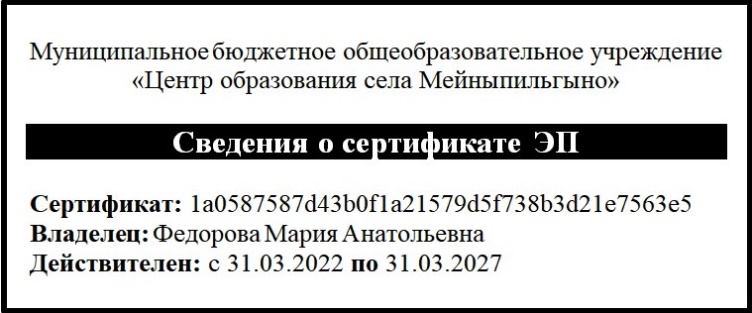 Рабочая программа уровня начального общего образования учебного предмета «Физическая культура»для 1 - 4 классов Программу составил:учитель физкультурыФедоров В.А.с. Мейныпильгыно, 2022 г.СодержаниеПояснительная записка Содержание учебного предмета«Физическая  культура»1 класс2 класс3 класс4 классПланируемые результаты освоения учебного предмета «Физическая культура» на уровне начального общего  образованияЛичностные  результатыМетапредметные результатыПредметные результаты1 класс2 класс3 класс4 классТематическое  планирование1 класс (96 ч)2 класс (102 ч)3 класс (102 ч)4 класс (102 ч)ПриложенияПояснительная запискаРабочая программа уровня начального общего образования учебного предмета «Физическая культура» (далее по тексту – Программа) составлена на основе:Закона «Об образовании в Российской Федерации» от 29.12.2012 г. №273-ФЗ;Постановления Главного государственного санитарного врача Российской Федерации от 4 июля 2014 г. N 41 г. Москва СанПиН 2.4.2.2821-10 «Санитарно-эпидемиологические требования к условиям и организации обучения в общеобразовательных учреждениях от 29 декабря 2010 г. № 189; Федеральным государственным образовательным стандартом начального общего образования от 31.05.2021 г. № 287;«Федеральной комплексной программы физического воспитания» под редакцией доктора педагогических наук В.И. Ляха и канд. пед. наук А.А. Зданевича. М.: Просвещение — 2012 г.Требований к результатам освоения основной образовательной программы начального общего образования, представленных в Федеральном государственном образовательном стандарте начального общего образования, а также на основе характеристики планируемых результатов духовно-нравственного развития, воспитания и социализации обучающихся, представленной в Примерной программе воспитания (одобрено решением ФУМО от 02. 06. 2020 г).При создании программы учитывались потребности современного российского общества в физически крепком и деятельном подрастающем поколении, способном активно включаться в разнообразные формы здорового образа жизни, использовать ценности физической культуры для саморазвития, самоопределения и самореализации. В программе показаны объективно сложившиеся реалии современного социокультурного развития общества, условия деятельности образовательных организаций, запросы родителей, учителей и методистов на обновление содержания образовательного процесса, внедрение в его практику современных подходов, новых методик и технологий. Изучение учебного предмета «Физическая культура» имеет важное значение в онтогенезе детей младшего школьного возраста. Оно активно воздействует на развитие их физической, психической и социальной природы, содействует укреплению здоровья, повышению защитных свойств организма, развитию памяти, внимания и мышления, предметно ориентируется на активное вовлечение младших школьников в самостоятельные занятия физической культурой и спортом. Целью образования по физической культуре в начальной школе является формирование у учащихся основ здорового образа жизни, активной творческой самостоятельности в проведении разнообразных форм занятий физическими упражнениями. Достижение данной цели обеспечивается ориентацией учебного предмета на укрепление и сохранение здоровья школьников, приобретение ими знаний и способов самостоятельной деятельности, развитие физических качеств иосвоение физических упражнений оздоровительной, спортивной и прикладно-ориентированной направленности. Развивающая ориентация учебного предмета «Физическая культура» заключается в формировании у младших школьников необходимого и достаточного физического здоровья, уровня развития физических качеств и обучения физическим упражнениям разной функциональной направленности. Существенным достижением такой ориентации является постепенное вовлечение обучающихся в здоровый образ жизни за счёт овладения ими знаниями и умениями по организации самостоятельных занятий подвижными играми, коррекционной, дыхательной и зрительной гимнастикой, проведения физкультминуток и утренней зарядки, закаливающих процедур, наблюдений за физическим развитием и физической подготовленностью. Воспитывающее значение учебного предмета раскрывается в приобщении обучающихся к истории и традициям физической культуры и спорта народов России, формировании интереса к регулярным занятиям физической культурой и спортом, осознании роли занятий физической культурой в укреплении здоровья, организации активного отдыха и досуга. В процессе обучения у обучающихся активно формируются положительные навыки и способы поведения, общения и взаимодействия со сверстниками и учителями, оценивания своих действий и поступков в процессе совместной коллективной деятельности. Методологической основой структуры и содержания программы по физической культуре для начального общего образования является личностно-деятельностный подход, ориентирующий педагогический процесс на развитие целостной личности обучающихся. Достижение целостного развития становится возможным благодаря освоению младшими школьниками двигательной деятельности, представляющей собой основу содержания учебного предмета «Физическая культура». Двигательная деятельность оказывает активное влияние на развитие психической и социальной природы обучающихся. Как и любая деятельность, она включает в себя информационный, операциональный и мотивационно-процессуальный компоненты, которые находят своё отражение в соответствующих дидактических линиях учебного предмета. В целях усиления мотивационной составляющей учебного предмета и подготовки школьников к выполнению комплекса ГТО в структуру программы в раздел «Физическое совершенствование» вводится образовательный раздел «Прикладно - ориентированная физическая культура». Данный раздел позволит удовлетворить интересы учащихся в занятиях спортом и активном участии в спортивных соревнованиях, развитии национальных форм соревновательной деятельности и систем физического воспитания.Содержание раздела «Прикладно-ориентированная физическая культура направлено на повышение уровня физической подготовленности обучающихся, позволяющего выполнить нормы и требования Всероссийского физкультурно–спортивного комплекса «Готов к труду и обороне» (далее - ВФСК «ГТО»).Содержание программы изложено по годам обучения и раскрывает основные её содержательные линии, обязательные для изучения в каждом классе: «Знания о физической культуре»,«Способы самостоятельной деятельности» и «Физическое совершенствование».Планируемые результаты включают в себя личностные, метапредметные и предметные результаты. Личностные результаты представлены в программе за весь период обучения в начальной школе; метапредметные и предметные результаты — за каждый год обучения.Результативность освоения учебного предмета учащимися достигается посредством современных научно-обоснованных инновационных средств, методов и форм обучения, информационно-коммуникативных технологий и передового педагогического опыта.Общее число часов, отведённых на изучение учебного предмета «Физическая культура» в начальной школе составляет 368 ч (три часа в неделю в 1-3 классах и 68 часов в 4 классе): 1 класс — 96 ч; 2 класс — 102 ч; 3 класс — 102 ч; 4 класс — 68 ч.В связи с особенностями региона Крайнего Севера Модуль «Лыжная подготовка» изучается  в 4 четверти (апрель).Программный материал усложняется по разделам каждый год за счет увеличения сложности элементов на базе ранее пройденных. Учитывая рекомендации Примерной программы, часы, отведенные на изучение раздела «Плавание» распределены для расширения изучения разделов «Гимнастика» и «Лёгкая атлетика».В программе освоение учебного материала из практических разделов функционально сочетается с освоением знаний и способов двигательной деятельности. Среди теоретических знаний, предлагаемых в программе, можно выделить вопросы по истории физической культуры и спорта, личной гигиене, основам организации и проведения самостоятельных занятий физическими упражнениями.В свою очередь, материал по способам двигательной деятельности предусматривает обучение школьников элементарным умениям самостоятельно контролировать физическое развитие и физическую подготовленность, оказывать доврачебную помощь при легких травмах. Овладение этими умениями соотносится в программе с освоением школьниками соответствующего содержания практических и теоретических разделов.К формам организации занятий по физической культуре в начальной школе относятся разнообразные уроки физической культуры, физкультурно-оздоровительные мероприятия в режиме учебного дня и самостоятельные занятия физическими упражнениями.Формы организации занятий Для более качественного освоения предметного содержания уроки физической культуры подразделять на три типа: с образовательно-познавательной, образовательно-предметной и образовательно-тренировочной направленностью.На уроках с образовательно-познавательной направленностью учащихся знакомят со способами и правилами организации самостоятельных занятий, обучают навыкам и умениям по организации и проведению самостоятельных занятий с использованием ранее изученного материала. При освоении знаний и способов деятельности целесообразно использовать учебники по физической культуре, особенно те их разделы, которые касаются особенностей выполнения самостоятельных заданий или самостоятельного закрепления разучиваемых физических упражнений.Уроки с образовательно-предметной направленностью используются в основном для обучения практическому материалу разделов гимнастики, легкой атлетики, подвижных и спортивных игр.  На этих уроках учащиеся также осваивают новые знания, но только те, которые касаются предмета обучения (например, название упражнений или описание техники их выполнения и т. п.).Уроки с образовательно-тренировочной направленностью преимущественно используются для развития физических качеств и решения соответствующих задач в рамках относительно жесткой регламентации динамики физической нагрузки от начала урока до окончания его основной части. Помимо целенаправленного развития физических качеств, на уроках со образовательно-тренировочной направленностью необходимо формировать у школьников представления о физической подготовке и физических качествах, физической нагрузке и ее влиянии на развитие систем организма. Также на этих уроках обучают способам регулирования физической нагрузки и способам контроля над ее величиной (в начальной школе по показателям частоты сердечных сокращений).В целом каждый из этих типов уроков физической культуры носит образовательную направленность и по возможности включает школьников в выполнение самостоятельных заданий. Приобретаемые знания, умения и навыки в последующем закрепляются в системе самостоятельных занятий физическими упражнениями: утренней зарядке и гигиенической гимнастике до уроков, физкультминутках и подвижных играх на переменах и во время прогулок, дополнительных занятиях. При этом, развивая самостоятельность, необходимо ориентировать учащихся на использование учебного материала, не только освоенного ими на уроках физической культуры или на уроках по другим учебным предметам, но и изложенного в учебниках по физической культуре. Путем повышения самостоятельности и познавательной активности учащихся достигается усиление направленности педагогического процесса на формирование интереса к регулярным занятиям физическими упражнениями, приучение к систематической заботе о своем теле и здоровье.Развитию самостоятельности в младшем школьном возрасте хорошо содействует организация спортивных соревнований и спортивных праздников. Они особенно эффективны, если в основе их содержания используются упражнения, подвижные игры, способы деятельности и знания, освоенные школьниками на уроках физической культуры.Содержание учебного предмета «Физическая культура»1 классЗнания о физической культуре. Понятие «физическая культура» как занятия физическими упражнениями и спортом по укреплению здоровья, физическому развитию и физической подготовке. Связь физических упражнений с движениями животных и трудовыми действиями древних людей.Способы самостоятельной деятельности. Режим дня и правила его составления и соблюдения. Физическое совершенствование. Оздоровительная физическая культура. Гигиена человека и требования к проведению гигиенических процедур. Осанка и комплексы упражнений для правильного её развития. Физические упражнения для физкультминуток и утренней зарядки. Спортивно-оздоровительная физическая культура. Правила поведения на уроках физической культуры, подбора одежды для занятий в спортивном зале и на открытом воздухе.Гимнастика с основами акробатики. Исходные положения в физических упражнениях: стойки, упоры, седы, положения лёжа.Строевые упражнения: построениеи перестроение в одну и две шеренги, стоя на  месте; повороты направо и налево; передвижение в колонне по одному с равномерной скоростью.Гимнастические упражнения: стилизованные способы передвижения ходьбой и бегом; упражнения с гимнастическим мячом и гимнастической скакалкой; стилизованные гимнастические прыжки.Акробатические упражнения: подъём туловища из положения лёжа на спине и животе; подъём ног из положения лёжа на животе; сгибание рук в положении упорлёжа; прыжки в группировке, толчком двумя ногами; прыжки в упоре на руки, толчком двумя ногами.Лыжная подготовка. Переноска лыж к месту занятия.Основнаястойка лыжника. Передвижение на лыжах ступающим шагом (без палок). Передвижение на лыжах скользящим шагом (без палок).Лёгкая атлетика. Равномерная ходьба и равномерный бег. Прыжки в длину и высоту с места толчком двумя ногами, в высоту с прямого разбега.Подвижные и спортивные игры. Считалки для самостоятельной организации подвижных игр. Прикладно-ориентированная  физическая  культура. Развитие основных физических качеств средствами спортивных и подвижных игр. Подготовка к выполнению нормативных требований комплекса ГТО. 2 классЗнания о физической культуре. Из истории возникновения физических упражнений и первых соревнований. Зарождение Олимпийских игр древности. Способы самостоятельной деятельности. Физическое развитие и его измерение. Физические качества человека: сила, быстрота, выносливость, гибкость, координация и способы их измерения. Составление дневника наблюдений по физической культуре. Физическое совершенствование.Оздоровительная физическая культура. Закаливание организма обтиранием.Составление комплекса утренней зарядки и физкультминутки для занятий в домашних условиях.Спортивно-оздоровительная физическая культура. Гимнастика с основами акробатики. Правила поведения на занятиях гимнастикой и акробатикой. Строевые команды в построении и перестроении в одну шеренгу и колонну по одному; при поворотах направо и налево, стоя на месте и в движении. Передвижение в колонне по одному с равномерной и изменяющейся скоростью движения.Упражнения разминки перед выполнением гимнастических упражнений. Прыжки со скакалкой на двух ногах и поочерёдно на правой и левой ноге на месте.Упражнения с гимнастическим мячом: подбрасывание, перекаты и наклоны с мячом в руках. Танцевальный хороводный шаг, танец галоп.Лыжная подготовка. Правила поведения на занятиях лыжной подготовкой. Упражнения на лыжах: передвижение двухшажным попеременным ходом; спуск с небольшого склона в основной стойке; торможение лыжными палками на учебной трассе и падением на бок во время спуска.Лёгкая атлетика. Правила поведения на занятиях лёгкой атлетикой. Броски малого мяча в неподвижную мишень разными способами  из положения стоя, сидя и лёжа. Разнообразные сложно-координированные прыжки толчком одной ногой и двумя ногами с места, в движении в разных направлениях, с разной амплитудой и траекторией полёта. Прыжок в высоту с прямого разбега. Ходьба по гимнастической скамейке с изменением скорости и направления движения. Беговые сложно-координационные упражнения: ускорения из разных исходных положений; змейкой; по кругу; обеганием предметов; с преодолением небольших препятствий.Подвижные игры. Подвижные игры с техническими приёмами спортивных игр (баскетбол, футбол).Прикладно-ориентированная физическая культура. Подготовка к соревнованиям по комплексу ГТО. Развитие основных физических качеств средствами  подвижных  и  спортивных игр.3 классЗнания о физической культуре. Из истории развития физической культуры у древних народов, населявших территорию России. История появления современного спорта.Способы самостоятельной деятельности. Виды физических упражнений, используемых на уроках физической культуры: общеразвивающие, подготовительные, соревновательные, их отличительные признаки и предназначение.Способы измерения пульса на занятиях физической культурой (наложение руки под грудь). Дозировка нагрузки при развитии физических качеств на уроках физической культуры.Дозирование физических упражнений для комплексов физкультминутки и утренней зарядки. Составление графика занятий по развитию физических качеств на учебный год.Физическое совершенствование. Оздоровительная физическая культура. Закаливание организма при помощи обливания под душем. Упражнения дыхательной и зрительной гимнастики, их влияние на восстановление организма после умственной и физической нагрузки.Спортивно-оздоровительная физическая культура. Гимнастика с основами акробатики.Строевые упражнения в движении противоходом; перестроении из колонны по одному в колонну по три, стоя на месте и в движении. Упражнения в лазании по канату в три приёма.Упражнения на гимнастической скамейке в передвижении стилизованными способамиходьбы: вперёд, назад, с высоким подниманием колен и изменением положения рук, приставным шагом правым и левым боком. Передвижения по наклонной гимнастической скамейке: равномерной ходьбой с поворотом в разные стороны и движением руками; приставным шагом правым и левым боком. Упражнения в передвижении по гимнастической стенке: ходьба приставным шагом правым и левым боком по нижней жерди; лазанье разноимённым способом. Прыжки через скакалку с изменяющейся скоростью вращения на двух ногах и поочерёдно на правой и левой ноге; прыжки через скакалку назад с равномерной скоростью. Ритмическая гимнастика: стилизованные наклоны и повороты туловища с изменением положения рук;  стилизованные шаги  на месте в сочетании с движением рук, ног и туловища. Упражнения в танцах галоп и полька. Лёгкая атлетика. Прыжок в длину с разбега, способом согнув ноги. Броски набивного мяча из-за головы в положении сидя и стоя на месте. Беговые упражнения скоростной и координационной направленности: челночный бег; бег с преодолением препятствий; с ускорением и торможением; максимальной скоростью на дистанции 30 м. Лыжная подготовка. Передвижение одновременным двухшажным ходом. Упражнения в поворотах на лыжах переступанием стоя на месте и в движении. Торможение плугом. Подвижные и спортивные игры. Подвижные игры на точность движений с приёмами спортивных игр и лыжной подготовки. Баскетбол: ведение баскетбольного мяча; ловля и передача баскетбольного мяча. Волейбол: прямая нижняя подача; приём и передача мяча снизу двумя руками на месте и в движении. Футбол: ведение футбольного мяча; удар по неподвижному футбольному мячу. Прикладно-ориентированная физическая культура. Развитие основных физических качеств средствами базовых видов спорта. Подготовка к выполнению нормативных требований комплекса ГТО. 4 классЗнания о физической культуре. Из истории развития физической культуры в России. Развитие национальных видов спорта в России.Способы самостоятельной деятельности. Физическая подготовка. Влияние занятий физической подготовкой на работу организма. Регулирование физической нагрузки по пульсу на самостоятельных занятиях физической подготовкой. Определение тяжести нагрузки на самостоятельных занятиях физической подготовкой по внешним признакам и самочувствию. Определение возрастных особенностей физического развития и физической подготовленности посредством регулярного наблюдения. Оказание первой помощи при травмах во время самостоятельных занятий физической культурой.Физическое совершенствование. Оздоровительная физическая культура. Оценка состояния осанки, упражнения для профилактики её нарушения (на расслабление мышц спины и профилактику сутулости). Упражнения для снижения массы тела за счёт упражнений с высокой активностью работы больших мышечных групп.Закаливающие процедуры: купание в естественных водоёмах; солнечные и воздушные процедуры.Спортивно-оздоровительная физическая культура. Гимнастика с основами акробатики. Предупреждение травматизма при выполнении гимнастических и акробатических упражнений. Акробатические комбинации из хорошо освоенных упражнений. Опорный прыжок через гимнастического козла с разбега способом напрыгивания.Упражнения на низкой гимнастической перекладине: висы и упоры, подъём переворотом.Лёгкая атлетика. Предупреждение травматизма во время выполнения легкоатлетических упражнений.Прыжок в высоту с разбега перешагиванием. Технические действия при беге по легкоатлетической дистанции: низкий старт; стартовое ускорение, финиширование. Метание малого мяча на дальность стоя на месте.Лыжная подготовка. Предупреждение травматизма во время занятий лыжной подготовкой. Упражнения в передвижении на лыжах одновременным одношажным ходом.Подвижные и спортивные игры. Предупреждение травматизма на занятиях подвижными играми.Подвижные игры общефизической подготовки. Волейбол: нижняя боковая подача; приём и передача мяча сверху; выполнение освоенных технических действий в условиях игровой деятельности. Баскетбол: бросок мяча двумя руками от груди с места; выполнение освоенных технических действий в условиях игровой деятельности. Футбол: остановки катящегося мяча внутренней стороной стопы; выполнение освоенных технических действий в условиях игровой деятельности.Прикладно-ориентированная физическая культура. Упражнения физической подготовки на развитие основных физических качеств. Подготовка к выполнению нормативных требований комплекса ГТО.Планируемые результаты освоения учебного предмета «Физическая культура» на уровне начального общего образованияЛичностные результатыЛичностные результаты освоения учебного предмета «Физическая культура» на уровне начального общего образования достигаются в единстве учебной и воспитательной деятельности организации в соответствии с традиционными российскими социокультурными и духовно-нравственными ценностями, принятыми в обществе правилами и нормами поведения и способствуют процессам самопознания, самовоспитания и саморазвития, формирования внутренней позиции личности. Личностные результаты должны отражать готовность обучающихся руководствоваться ценностями и приобретение первоначального опыта деятельности на их основе:- становление ценностного отношения к истории и развитию физической культуры народов России, осознание её связи с трудовой деятельностью и укреплением здоровья человека;- формирование нравственно-этических норм поведения и правил межличностного общения во время подвижных игр и спортивных соревнований, выполнения совместных учебных заданий;- проявление уважительного отношения к соперникам во время соревновательной деятельности, стремление оказывать первую помощь при травмах и ушибах;- уважительное отношение к содержанию национальных подвижных игр, этнокультурным формам и видам соревновательной деятельности;- стремление к формированию культуры здоровья, соблюдению правил здорового образа жизни;- проявление интереса к исследованию индивидуальных особенностей физического развития и физической подготовленности, влияния занятий физической культурой и спортом на их показатели.Метапредметные результатыМетапредметные результаты отражают достижения учащихся в овладении познавательными, коммуникативными и регулятивными универсальными учебными действиями, умения их использовать в практической деятельности.Метапредметные результаты формируются на протяжении каждого года обучения.По окончании первого года обучения учащиеся научатся:познавательные УУД: - находить общие и отличительные признаки в передвижениях человека и животных;- устанавливать связь между бытовыми движениями древних людей и физическими упражнениями из современных видов спорта;- сравнивать способы передвижения ходьбой и бегом,  находить между ними общие и отличительные признаки;- выявлять признаки правильной и неправильной осанки, приводить возможные причины её нарушений; коммуникативные УУД:- воспроизводить названия разучиваемых физических упражнений и их исходные положения;- высказывать мнение о положительном влиянии занятий физической культурой, оценивать влияние гигиенических процедур на укрепление здоровья;- управлять эмоциями во время занятий физической культурой и проведения подвижных игр, соблюдать правила поведения и положительно относиться к замечаниям других учащихся и учителя;- обсуждать правила проведения подвижных игр, обосновыватьобъективность определения победителей; регулятивные УУД:- выполнять комплексы физкультминуток, утренней зарядки, упражнений по профилактике нарушения и коррекции осанки;- выполнять учебные задания по обучению новым физическим упражнениям и развитию физических качеств;- проявлять уважительное отношение к участникам  совместной игровой и соревновательной деятельности.По окончании второго года обучения учащиеся научатся:познавательные УУД:- характеризовать понятие «физические качества», называть физические качества и определять их отличительные признаки;- понимать связь между закаливающими процедурами и укреплением здоровья;- выявлять отличительные признаки упражнений на развитие разных физических качеств, приводить примеры и демонстрировать их выполнение;- обобщать знания, полученные в практической деятельности, составлять индивидуальныекомплексы упражнений физкультминуток и утренней зарядки, упражнений на профилактику нарушения осанки;- вести наблюдения за изменениями показателей физического развития и физических качеств, проводить процедуры их измерения;коммуникативные УУД:- объяснять назначение упражнений утренней зарядки, приводить соответствующие примеры её положительного влияния на организм школьников (в пределах изученного);- исполнять роль капитана и судьи в подвижных играх, аргументированно высказывать суждения о своих действиях и принятых решениях;- делать небольшие сообщения по истории возникновения подвижных игр и спортивных соревнований, планированию режима дня, способам измерения показателей физического развития и физической подготовленности;регулятивные УУД:- соблюдать правила поведения на уроках физической культуры с учётом их учебного содержания, находить в них различия (легкоатлетические, гимнастические и игровые уроки, занятия лыжной подготовкой);- выполнять учебные задания по освоению новых физических упражнений и развитию физических качеств в соответствии с указаниями и замечаниями учителя;- взаимодействовать со сверстниками в процессе выполнения учебных заданий, соблюдать культуру общения и уважительного обращения к другим учащимся;- контролировать соответствие двигательных действий правилам подвижных игр, проявлять эмоциональную сдержанность при возникновении ошибок.По окончании третьего года обучения учащиеся научатся:познавательные УУД:- понимать историческую связь развития физических упражнений с трудовыми действиями, приводить примеры упражнений древних людей в современных спортивных соревнованиях;- объяснять понятие «дозировка нагрузки», правильно применять способы её регулирования на занятиях физической культурой;- понимать влияние дыхательной и зрительной гимнастики на предупреждение развития утомления при выполнении физических и умственных нагрузок;- обобщать знания, полученные в практической деятельности, выполнять правила поведения на уроках физической культуры, проводить закаливающие процедуры, занятия по предупреждению нарушения осанки;- вести наблюдения за динамикой показателей физического развития и физических качеств в течение учебного года, определять их приросты по учебным четвертям  (триместрам);коммуникативные УУД:- организовывать совместныеподвижныеигры, принимать в них активное участие с соблюдением правил и норм этического поведения;- правильно использовать строевые команды, названия упражнений и способов деятельности во время совместного выполнения учебных заданий;- активно участвовать в обсуждении учебных заданий, анализе выполнения физических упражнений и технических действий из осваиваемых видов спорта;- делать небольшие сообщения по результатам выполнения учебных заданий, организации и проведения самостоятельных занятий физической культурой;регулятивные УУД:- контролировать выполнение физических упражнений, корректировать их на основе сравнения с заданными образцами;- взаимодействовать со сверстниками в процессе учебной и игровой деятельности, контролировать соответствие выполнения игровых действий правилам подвижных игр;- оценивать сложность возникающих игровых задач,  предлагать их совместное коллективное решение.По окончанию четвёртого года обучения учащиеся научатся:познавательные УУД:- сравнивать показатели индивидуального физического развития и физической подготовленности с возрастными стандартами, находить общие и отличительные особенности;- выявлять отставание в развитии физических качеств от возрастных стандартов, приводить примеры физических упражнений по их устранению;- объединять физические упражнения по их целевому предназначению: на профилактику нарушения осанки, развитие силы, быстроты и выносливости;коммуникативные УУД:- взаимодействовать с учителем и учащимися, воспроизводить ранее изученный материал и отвечать на вопросы в процессе учебного диалога;- использовать специальные  термины и понятия в общении с учителем и учащимися, применять термины при обучении новым физическим упражнениям, развитии физических качеств;- оказывать посильную первую помощь во время занятий физической культурой;регулятивные УУД:- выполнять указания учителя, проявлять активность и самостоятельность при выполнении учебных заданий;- самостоятельно проводить занятия на основе изученного материала и с учётом собственных интересов;- оценивать свои успехи в занятиях физической культурой, проявлять стремление к развитию физических качеств, выполнению нормативных требований комплекса ГТО.Предметные результатыПредметные результаты отражают достижения  учащихся в овладении основами содержания учебного предмета «Физическая культура»: системой знаний, способами самостоятельной деятельности, физическими упражнениями и техническими действиями из базовых видов спорта. Предметные результаты формируются на протяжении каждого года обучения.1 классК концу обучения в первом классе обучающийся научится:- приводить примеры основных дневных дел и их распределение в индивидуальном режиме дня;- соблюдать правила поведения на уроках физической культурой, приводить примеры подбора одежды для самостоятельных занятий;- выполнять упражнения утренней зарядки и физкультминуток;- анализировать причины нарушения осанки и демонстрировать упражнения по профилактике её нарушения;- демонстрировать построение и перестроение из одной шеренги в две и в колонну по одному; выполнять ходьбу и бег с равномерной и изменяющейся скоростью передвижения;- демонстрировать передвижения стилизованным гимнастическим шагом и бегом, прыжки на месте с поворотами в разные стороны и в длину толчком двумя ногами;- передвигаться на лыжах ступающим и скользящим  шагом (без палок);- играть в подвижные игры с общеразвивающей направленностью 2 классК концу обучения  во  втором  классе обучающийся  научится: - демонстрировать примеры основных физических качеств и высказывать своё суждение об их связи с укреплением здоровья и физическим развитием;- измерять показатели длины и массы тела, физических качеств с помощью специальных тестовых упражнений, вести наблюдения за их изменениями;- выполнять броски малого (теннисного) мяча в мишень из разных исходных положений и разными способами, демонстрировать упражнения в подбрасывании гимнастического мяча правой и левой рукой, перебрасывании его с руки на руку, перекатыванию;- демонстрировать танцевальный хороводный шаг в совместном передвижении;- выполнять прыжки по разметкам на разное расстояние и с разной амплитудой; в высоту с прямого разбега;- передвигаться на лыжах двухшажным переменным ходом; спускаться с пологого склона и тормозить падением;- организовывать и играть в подвижные игры на развитие основных физических качеств, с использованием технических приёмов из спортивных игр;-  выполнять упражнения наразвитие физических качеств 3 классК концу обучения в третьем классе обучающийся научится: - соблюдать правила во время выполнения гимнастических и акробатических упражнений; легкоатлетической, лыжной,игровой подготовки;- демонстрировать примеры упражнений общеразвивающей, подготовительной и соревновательной направленности, раскрывать их целевое предназначение на занятиях физической культурой;- измерять частоту пульса и определять физическую нагрузку по её значениям с помощью таблицы стандартных нагрузок;- выполнять упражнения дыхательной и зрительной гимнастики, объяснять их связь с предупреждением появления утомления;- выполнять движение противоходом в колонне по одному, перестраиваться из колонны по одному в колонну по три  на месте и в движении;- выполнять ходьбу по гимнастической скамейке с высоким подниманием колен и изменением положения рук, поворотами в правую и левую сторону; двигаться приставным шагом левым и правым боком, спиной вперёд;- передвигаться по нижней жерди гимнастической стенки приставным шагом в правую и левую сторону; лазать разноимённым способом;- демонстрировать прыжки через скакалку на двух ногах и попеременно на правой и левой ноге;- демонстрировать упражнения ритмической гимнастики, движения танцев галоп и полька;- выполнять бег с преодолением небольших препятствий с разной скоростью, прыжки в длину с разбега способом согнув ноги, броски набивного мяча из положения сидя и стоя;- передвигаться на лыжах одновременным двухшажным ходом, спускаться с пологого склона в стойке лыжника и тормозить плугом;- выполнять технические действия спортивных игр: баскетбол (ведение баскетбольного мяча на месте и движении); волейбол (приём мяча снизу и нижняя передача в парах); футбол (ведение футбольного мяча змейкой);- выполнять упражнения на развитие физических качеств, демонстрировать приросты в их показателях.4 классК концу обучения в четвёртом классе обучающийся научится:- объяснять назначение комплекса ГТО и выявлять его связь с подготовкой к труду и защите Родины;- осознавать положительное влияние занятий физической подготовкой на укрепление здоровья, развитие сердечно-сосудистой и дыхательной систем;- приводить примеры регулирования физической нагрузки по пульсу при развитии физических качеств: силы, быстроты, выносливости и гибкости;- приводить примеры оказания первой помощи при травмах во время самостоятельных занятий физической культурой испортом; характеризовать причины их появления на занятиях гимнастикой и лёгкой атлетикой, лыжной подготовкой;- проявлять готовность оказать первую помощь в случае необходимости;- демонстрировать акробатические комбинации из 5—7 хорошо освоенных упражнений (с помощью учителя);- демонстрировать опорный прыжок через гимнастического козла с разбега способом напрыгивания;- демонстрировать движения танца «Летка-енка» в групповом исполнении под музыкальное сопровождение;- выполнять прыжок в высоту с разбега перешагиванием;- выполнять метание малого (теннисного) мяча на дальность;- демонстрировать проплывание учебной дистанции кролем на груди или кролем на спине (по выбору учащегося);- выполнять освоенные технические действия спортивных игр баскетбол, волейбол и футбол в условиях игровой деятельности;- выполнять упражнения на развитие физических качеств, демонстрировать приросты в их показателях.Оценка уровня соответствия образовательных результатов учащихся требованиям к результатам освоения основной образовательной программы начального общего образования (промежуточная аттестация) проводится в мае ежегодно. Формой промежуточной аттестации обучающихся по учебному предмету «Физическая культура»  является сдача нормативов ВФСК «ГТО». Для обучающихся с ограниченными возможностями здоровья – тестирование с помощью Яндекс-форм в он-лайн формате.Тематическое планирование1 класс (99 ч)2 класс (102 ч)3 класс (102 ч)4 класс (68 ч)УЧЕБНО – МЕТОДИЧЕСКАЯ ЛИТЕРАТУРАБаклакова Е.Ю. Методика обучения бегу [Текст]: методические указания для студентов ИФК / Е.Ю. Баклакова. – Чайковский: ЧГИФК 2003 – 23 с.Баклакова Е.Ю. Применение подвижных игр на занятиях легкой атлетикой.: Сборник подвижных игр, применяемых на занятиях легкой атлетикой/ Е.Ю. Баклакова. - Чайковский: ЧГИФК, 2005. - 59с.Баскетбол: [Текст]: учебное пособие для студентов высших учебных заведений/Д.И. Нестеровский. -М.: Издательский центр «Академия», 2010.-336с.Голев А.Б. Программа по физической культуре для общеобразовательных организаций на основе акробатического рок-н-ролла / А.Б. Голев, Е.В. Разова, Т.К. Цветкова [Текст ] - . М.: 2014. – 81 с.Грибачева М.А., Круглыхин В.А.. Программа интегративного курса физического воспитания для учащихся начальной школы на основе футбола. – М.А. Грибачева, В.А.Круглыхин М. - : Человек, 2011 – 248 с., илл.Дронов В.Я. Физическая культура. Лыжная подготовка детей школьного возраста: метод. пособие / В.Я. Дронов. – М.: Изд-во НЦ ЭНАС, 2005. – 88 с.Евсеев С.П., Адаптивная физическая культура: Учебн. пособие. /С.П. Евсеев, Л.В. Шапкова. — М.: Советский спорт, 2000. — 240 с.: илл.Железняк, Ю.Д. Спортивные игры [Текст] / Ю. Д. Железняк. – М .: 2003. – 55 с.Круглыхин В.А. Программа «Интегративный курс физического воспитания   для обучающихся основного общего образования на основе футбола» / В.А. Круглыхин, Е.В. Разова, М.В. Анисимова, И.С. Бегун/ под общей редакцией Н.С.Федченко - М.: 2013Легкая атлетика: Учеб. пособие для студентов высших педагогических учебных заведений /А.И.Жилкин, [и др.] — М.: Издательский центр «Академия», 2003. — 464 с. Легкая атлетика: учебник /М.Е. Кобринский [и др.]; под общ. ред. М. Е. Кобринского, Т.П. Юшкевича, А.Н. Конникова.  – Мн.: Тесей, 2005 – 336с.Легкая атлетика: учебник/М.Е. Кобринский [и др.]; под общ. ред. М. Е. Кобринского, Т.П. Юшкевича, А.Н. Конникова//.  – Мн.: Тесей, 2005 – 336с.Нестеровский, Д. И. Баскетбол [Текст]: учеб. пособие для студентов вузов / Д. И. Нестеровский. — Москва: Академия, 2007. — 336 с. Портнов, Ю. И. Доступный каждому баскетбол. [Текст] // Ю. И. Портнов. – М.: Адаптивная физическая культура. 2011. - № 1.- С. 25-25.Программа дисциплины «Теория и методика баскетбола» [Текст]: для вузов физической культуры / под ред. Ю. М. Портнова. — Москва, 2004 – 148 с. Рубанович В. Б. Основы здорового образа жизни: учеб. пособие / В. Б. Рубанович, Р. И. Айзман. — Новосибирск: АРТА, 2011. — 256 с. — Серия ≪Безопасность жизнедеятельности≫.Рудман Д.Л. Самбо / Д.Л. Рудман//. – М.: Терра-Спорт, 2000. Созинов В.В., Легкая атлетика: Методические указания для студентов ИФК по самостоятельной подготовке к зачету по общему курсу.- Чайковский: ЧГИФК, 2003 – 16 с.Теория и методика спортивных игр. Учебник для студентов высших учебных заведений, Железняк Ю.Д., Нестеровский Д.И., Иванов В. А, 2013. - 464с. Учеб. пособие для студ. высш. учеб. заведений / Под ред. Н.Ж. Булгаковой. - М.: Издательский центр «Академия», 2005. - 432 с.Фурманов А.Г. Оздоровительная физическая культура: Учеб. для студентов вузов/А.Г. Фурманов, М.Б. Юспа, — Мн., Тесей, 2003. — С.367-392.Холодов Ж.К. Теория и методика физической культуры и спорта [Текст] / Ж. К. Холодов, В. С. Кузнецов. – М.: Академия. 2001. – 480 с.Частные методики адаптивной физической культуры: Учебное пособие /Под ред. Л. В. Шапковой. — М.: Советский спорт, 2003. — 464 с, ил.Электронные ресурсы:История олимпийского образования [Электронный ресурс] / Библиотека Государственного музея спорта; - Режим доступа http://museumsport.ru/wheelofhistory/olympic-movement / свободный.История самбо [Электронный ресурс],  http://sambo.ru/sambo/ - статья в интернете.Физическая культура в школе [Электронный ресурс] /Режим доступа http://www.fizkulturavshkole.ru/ свободный.Cпортсмены – герои Великой Отечественной войны[Электронный ресурс] / Режим доступа http://www.minsport.gov.ru/ministry/structure/90-let-minsportu/4534/ свободный.Твой олимпийский учебник[Электронный ресурс] /учеб. пособие для олимпийского образования / В. С. Родиченко и др.; Олимпийский комитет России / http://www.olympic.ru/upload/documents/team/olympic-textbook/tou-25_blok.pdfПрограммно -методический комплекс по физическому воспитанию обучающихся 1-11 классов на основе самбо [Электронный ресурс] / С.Е. Табаков, Е.В. Ломакина / под общ. Ред. В.Ш. Каганова/ http://фцомофв.рф/projects/page36/page121/«Играю в баскетбол»[Электронный ресурс] / Электронный образовательный ресурс/ http://eor-np.ru/node/209Интерактивное электронное пособие по самбо [Электронный ресурс] / С.В. Елисеев, С.А.  Новик, С.Е. Табаков/ http://фцомофв.рф/projects/page36/page121/ПЕРЕЧЕНЬ НЕОБХОДИМОГО МАТЕРИАЛЬНОГО ОБЕСПЕЧЕНИЯ ПРОГРАММЫТребования к уровню подготовки обучающихся1 классВ результате освоения программного материала по физической культуре учащиеся 1 класса должны:получат представление:о связи занятий физическими упражнениями с укреплением здоровья и повышением физической подготовленности;о способах изменения направления и скорости движения;о режиме дня и личной гигиене;о правилах составления комплексов утренней зарядки;ученик получит возможность научиться:выполнять комплексы упражнений, направленные на формирование правильной осанки;выполнять комплексы упражнений утренней зарядки и физкультминуток;играть в подвижные игры;выполнять передвижения в ходьбе, беге, прыжках разными способами;выполнять строевые упражнения;демонстрировать уровень физической подготовленности:2 классВ результате освоения Обязательного минимума содержания учебного предмета «Физическая культура» учащиеся 2 классаполучат представление:о зарождении древних Олимпийских игр;о физических качествах и общих правилах определения уровня их развития;о правилах проведения закаливающих процедур;об осанке и правилах использования комплексов физических упражнений для формирования правильной осанки;ученик получит возможность научиться:наблюдения за физическим развитием и физической подготовленностью;закаливающие водные процедуры (обтирание);комплексы упражнений для формирования правильной осанки;комплексы упражнений для развития точности метания малого мяча;комплексы упражнений для развития равновесия;демонстрировать уровень физической подготовленности.3 классВ результате освоения обязательного минимума содержания учебного предмета «Физическая культура» учащиеся 3 класса должны:получить представление:о физической культуре и ее содержании у народов Древней Руси;о символике и ритуале проведения Олимпийских игро разновидностях физических упражнений: общеразвивающих, подводящих и соревновательных;об особенностях игры в футбол, баскетбол, волейбол;ученик получит возможность научиться:составлять и выполнять комплексы общеразвивающих упражнений на развитие силы, быстроты, гибкости и координации;выполнять комплексы общеразвивающих и подводящих упражнений для освоения технических действий игры в футбол, баскетбол и волейбол;проводить закаливающие процедуры (обливание под душем);составлять правила элементарных соревнований, выявлять лучшие результаты в развитии силы, быстроты и координации в процессе соревнований;вести наблюдения за показателями частоты сердечных сокращений во время выполнения физических упражнений;демонстрировать уровень физической подготовленности 4 классВ результате освоения Обязательного минимума содержания учебного предмета «Физическая культура» учащиеся IV класса получат представление:о роли и значении занятий физическими упражнениями в подготовке солдат в русской армии;о влиянии современного олимпийского движения на развитие физической культуры и спорта в России, крае. о физической подготовке и ее связи с развитием физических качеств, систем дыхания и кровообращения;о физической нагрузке и способах ее регулирования;о причинах возникновения травм во время занятий физическими упражнениями, профилактике травматизма;ученик получит возможность научиться:вести дневник самонаблюдения;выполнять простейшие акробатические и гимнастические комбинации;подсчитывать частоту сердечных сокращений при выполнении физических упражнений с разной нагрузкой;выполнять игровые действия в футболе, баскетболе и волейболе, играть по упрощенным правилам;оказывать доврачебную помощь при ссадинах, царапинах, легких ушибах и потертостях;демонстрировать уровень физической подготовленности:ОЦЕНКА УЧЕБНЫХ ДОСТИЖЕНИЙОБУЧАЮЩИХСЯОценка учебных достижений обучающихся производится с учетом целей предварительного, текущего, этапного и итогового педагогического контроля по предмету «Физическая культура».Если у обучающихся есть противопоказания по состоянию здоровья, относящиеся к освоению физической культуры, оценка успеваемости производится с учетом медицинских ограничений, по критериям оценивания обучающихся с нарушением состояния здоровья.Предметом итоговой оценки освоения обучающимися образовательной программы должно быть достижение предметных и метапредметных результатов необходимых для продолжения обучения, жизненной исоциальной адаптации.Результаты промежуточной аттестации должны отражать динамику индивидуальных достижений обучающихся с учетом их состояния здоровья и физиологических особенностей.Оценивание индивидуальных достижений обучающихся, осуществляется с помощью основных критериев оценивания деятельности обучающихся по модулям программы и носит формирующий характер.При оценивании индивидуальных достижений обучающихся выявляется полнота и глубина изучаемого (изученного) материала знаний теоретических сведений, степень освоения двигательных действий в объёме изучаемых требований, уровень развития физических способностей, результат улучшения личных показателей (см., сек., м, раз), систематичность и качество выполнения самостоятельной физкультурно-оздоровительной деятельности.Знания и теоретические сведения могут проверяться в ходе урока применительно к содержанию изучаемого практического материала. Так проверяется и оценивается знание терминологии, правил соревнований и требований безопасности, умение описать технику выполняемого двигательного действия и объяснить его особенности, определить и исправить свои и чужие ошибки и т.д.Характер ошибок определяется на единой основе:незначительная ошибка – неточное выполнение деталей двигательного действия, ведущее к снижению его эффективности;значительная ошибка - невыполнение общей структуры двигательного действия (упражнения);грубая ошибка - искажение основы техники двигательного действия.Оценивается степень понимания обучающимися технических особенностей двигательного действия, умение анализировать и исправлять собственные ошибки.При оценивании приобретенных навыков технические показатели оцениваются в условиях практического использования двигательного действия (в изменяющихся внешних условиях, при повышенных волевых и физических условиях, в соединении с другими действиями и т.д.). При проверке навыков, допускающих выявление количественных достижений, технические показатели проверяются одновременно и оцениваются во взаимосвязи с количественными результатами.При оценивании обучающихся в совершенствовании определённых физических качеств учитываются изменения в их уровне физической подготовленности за время учебного процесса. Оценка качества образовательной деятельности обучающихся осуществляется с помощью:определения объема теоретических знаний в структуре информационной компетентности;определения объема и качественных характеристик практических действий, видов деятельности (коммуникативная, игровая, учебная, контрольно-оценочная, тренировочная и др.), реализующих освоенные знания;обеспечения комплексного подхода к оценке результатов освоения учебного предмета, позволяющего вести оценку предметных, метапредметных и личностных результатов;обеспечения оценки динамики индивидуальных достижений обучающихся в процессе освоения учебного предмета;оценки готовности реализовывать способы физкультурной деятельности, степени освоенности (самостоятельности), систематичности;определения предпочтительных качеств и способностей, например, динамики развития объема и степени сформированности двигательных умений и навыков, динамики показателей физической подготовленности и др., при этом учитываются индивидуальные первичные результаты;оценки степени направленности личности на физическое совершенство, формирование готовности к коррекционной и развивающей деятельности в различных видах двигательной активности;определения требований, позволяющих оценивать освоение обучающимися дополнительных технических элементов, вариативных способов двигательной деятельности, основ техники, избранных видов спорта и т.д.;оценки сформированности устойчивой мотивации к занятиям физической культурой.ОСНОВНЫЕ КРИТЕРИИ ОЦЕНИВАНИЯ ДЕЯТЕЛЬНОСТИ ОБУЧАЮЩИХСЯ ПО РАЗДЕЛАМ ПРОГРАММЫОсновные критерии оценивания деятельности обучающихся по разделу «Спортивные игры»:	Демонстрировать знания о физической культуре (дифференцированный опрос, тест, реферат, проектная работа) по темам модуля программы.	Самостоятельно выполнять упражнения на развитие дыхательной и сердечно-сосудистой систем. 	Самостоятельно выполнять упражнения для формирования «мышечного корсета» и увеличения подвижности суставов.	Качественно выполнять упражнения по пространственной ориентировке в зале и (или) на стадионе и (или) в лесопарковой зоне по заданным параметрам. Выполнять тестовые упражнения раздела «Футбол»:1. Бег 30 (60) м - (с).2. Ведение мяча, обводка стоек и удар по воротам (мин, с).3. Удары по воротам на точность (кол-во попаданий).4. Удары по мячу на дальность (сумма ударов правой и левой ногой (м)).Выполнять тестовые упражнения раздела «Баскетбол»:1. Челночный бег 3*10м (с).2. Бросок набивного мяча (до 1 кг) из-за головы двумя руками (м).3. Ведение баскетбольного мяча с обводкой стоек (мин, с).3. Броски баскетбольного мяча на точность (кол-во попаданий).4. Комбинированная эстафета (мин, с).Выполнять тестовые упражнения раздела «Гимнастика»:1. Наклон вперед из положения сидя (см). 2. Поднимание туловища из положения лёжа (за 30 с)3. Комбинации из акробатических упражнений (баллы).4. Опорный прыжок (баллы).Основные критерии оценивания деятельности обучающихся по разделу «Лёгкая атлетика»:Демонстрировать знания о физической культуре (дифференцированный опрос, тест, реферат, проектная работа) по темам модуля программы.Самостоятельно выполнять упражнения на развитие дыхательной и сердечно-сосудистой систем. Самостоятельно выполнять упражнения для формирования «мышечного корсета» и увеличения подвижности суставов.Качественно выполнять упражнения по пространственной ориентировке в зале и (или) на стадионе и (или) в лесопарковой зоне по заданным параметрам.Выполнять тестовые упражнения раздела «Лёгкая атлетика»:Бег на короткие дистанции (с).Прыжок в длину с места или разбега (см).Метание мяча на дальность или в цель (м).Бег на выносливость (мин).Основные критерии оценивания деятельности обучающихся по разделу «Лыжная подготовка»:Демонстрировать знания о физической культуре (дифференцированный опрос, тест, реферат, проектная работа) по темам модуля программы.Самостоятельно подготавливать лыжный инвентарь и экипировку.Самостоятельно выполнять упражнения для формирования «мышечного корсета» и увеличения подвижности суставов.Самостоятельно выполнять дыхательные и корригирующие упражнения без предмета, с предметом. Качественно выполнять отдельные элементы техники лыжной подготовки (изучаемых способов).Выполнять тестовые упражнения промежуточной аттестации:1. Бег на лыжах любым способом (по возрасту) – 500, 1000 метров (с, мин).2. Спуск со склонов (баллы).3. Преодоление подъёмов (баллы). 4. Комплексная эстафета (с).Основные критерии оценивания деятельности обучающихся по модулю № 5, отражающему национальные, региональные или этнокультурные особенности «народные игры»:Демонстрировать знания о физической культуре (дифференцированный опрос, тест, реферат, проектная работа) по темам модуля программы.Самостоятельно выполнять упражнения на развитие ловкости и координации движений.Самостоятельно выполнять упражнения для формирования «мышечного корсета» и увеличения подвижности суставов.Качественно выполнять упражнения по пространственной ориентировке в зале и (или) на стадионе и (или) в лесопарковой зоне по заданным параметрам. Выполнять тестовые упражнения раздела «подвижные игры»:1. Челночный бег 3 * 10 м (с).2. Прыжки через скакалку - кол-во раз за 1 мин.3. Подбрасывание и ловля теннисного мяча (двух мячей) – кол-во раз за 1 мин.4. Полоса препятствий (мин, с).Основные критерии оценивания деятельности обучающихся с нарушением состояния здоровья:знания о физической культуре (дифференцированный опрос, тест, реферат, проектная работа) по темам модулей программы;самостоятельное выполнение упражнений на развитие дыхательной и сердечно-сосудистой систем;самостоятельное выполнение упражнений для формирования «мышечного корсета» и увеличения подвижности суставов;качественное выполнение упражнений по пространственной ориентировке в зале и (или) на стадионе и (или) в лесопарковой зоне по заданным параметрам;качественное выполнение технических элементов по всем модулям программы;степень освоение спортивных игр.СогласованоЗам директора по учебно-воспитательной работе_______________ Гусева А.В.Принятана заседаниипедагогического советаПротокол от 31.03.2022 г. № 04Утверждена и введена в действиеприказом от 31.03.2022 г. № 03-03/73Директор ____________ М.А. Федорова№ урокаТема урокаПрограммное содержаниеХарактеристика деятельности учащихсяЗНАНИЯ О ФИЗИЧЕСКОЙ КУЛЬТУРЕЗНАНИЯ О ФИЗИЧЕСКОЙ КУЛЬТУРЕЗНАНИЯ О ФИЗИЧЕСКОЙ КУЛЬТУРЕЗНАНИЯ О ФИЗИЧЕСКОЙ КУЛЬТУРЕПонятие о физической культуреФизическая культура как система разнообразных форм занятий физическими упражнениями по укреплению здоровья человека.Определять и кратко характеризовать физическую культуру как занятия физическими упражнениями, подвижными и спортивными играми.Основные  способы передвижения человека.Ходьба, бег, прыжки, лазанье, ползание, ходьба на лыжах, плавание как жизненно важные способы передвижения человека.Выявлять различие в основных способах передвижения человека.Возникновение физической культуры у древних людейПричины возникновения физической культуры. Этапы возникновения физической культуры.Пересказывать тексты по истории физической культуры.Анализировать причины возникновения физической культурыФизические упражнения. Физические упражнения, их влияние на организмРазличать упражнения по воздействию на различные группы мышцФизические качества человекаОсновные физические качества: сила, быстрота, выносливость, ловкость,  гибкость, прыгучестьДавать характеристику основных физических качествСПОСОБЫ ФИЗКУЛЬТУРНОЙ ДЕЯТЕЛЬНОСТИСПОСОБЫ ФИЗКУЛЬТУРНОЙ ДЕЯТЕЛЬНОСТИСПОСОБЫ ФИЗКУЛЬТУРНОЙ ДЕЯТЕЛЬНОСТИСПОСОБЫ ФИЗКУЛЬТУРНОЙ ДЕЯТЕЛЬНОСТИРежим дняСоставление режима дня.Составлять индивидуальный режим дня.Утренняя зарядкаСоставление и выполнение комплексов утренней гимнастики.Отбирать и составлять комплексы упражнений для утренней зарядки и физкультминуток.Физкультминутки и физкультпаузыПодбор упражнений для физкультминуток и физкультпаузОтбирать и составлять комплексы упражнений для физкультминуток.Понятие правильной осанкиВыполнение комплексов упражнений для формирования правильной осанки и развития мышц туловищаСоставлятькомплексы упражнений для формирования правильной осанки. Контролироватьосанку в течение дняФИЗИЧЕСКОЕ СОВЕРШЕНСТВОВАНИЕФИЗИЧЕСКОЕ СОВЕРШЕНСТВОВАНИЕФИЗИЧЕСКОЕ СОВЕРШЕНСТВОВАНИЕФИЗИЧЕСКОЕ СОВЕРШЕНСТВОВАНИЕ3.1 ФИЗКУЛЬТУРНО-ОЗДОРОВИТЕЛЬНАЯ ДЕЯТЕЛЬНОСТЬ3.1 ФИЗКУЛЬТУРНО-ОЗДОРОВИТЕЛЬНАЯ ДЕЯТЕЛЬНОСТЬ3.1 ФИЗКУЛЬТУРНО-ОЗДОРОВИТЕЛЬНАЯ ДЕЯТЕЛЬНОСТЬ3.1 ФИЗКУЛЬТУРНО-ОЗДОРОВИТЕЛЬНАЯ ДЕЯТЕЛЬНОСТЬГигиена человека и требования к проведению гигиенических процедур.Гигиена человека.Требования к проведению гигиенических процедур.Составление памятки «Гигиена школьника»- знакомятся с понятием «личная гигиена», обсуждают положительную связь личной гигиены с состоянием здоровья человека;- знакомятся с гигиеническими процедурами и правилами их выполнения, устанавливают время их проведения в режиме дня.Осанка и комплексы упражнений для правильного её развития.Понятие «осанка».Комплексы упражнений для правильного её развития.Составление памятки «Упражнения для формирования навыка прямостояния и упражнения для развития силы отдельных мышечных групп».- знакомятся с понятием «осанка человека», правильной и неправильной формой осанки, обсуждают её отличительные признаки;- знакомятся с возможными причинами нарушения осанки и способами её профилактики;- определяют целесообразность использования физических упражнений для профилактики нарушения осанки;- разучивают упражнения для профилактики нарушения осанки (упражнения для формирования навыка прямостояния и упражнения для развития силы отдельных мышечных групп).Физические упражнения для физкультминуток и утренней зарядки.Комплексы физминуток.Комплексы утренней зарядки.Составление памятки «Физминутки».Составление памятки «Комплекс утренней зарядки».- обсуждают рассказ учителя о физкультминутке как комплексе физических упражнений, её предназначении в учебной деятельности учащихся младшего школьного возраста;- устанавливают положительную связь между физкультминутками и предупреждением утомления во время учебной деятельности, приводят примеры её планирования в режиме учебного дня;- разучивают комплексы физкультминуток в положении сидя и стоя на месте (упражнения на усиление активности дыхания, кровообращения и внимания; профилактики утомления мышц пальцев рук и спины);- обсуждают рассказ учителя о пользе утренней зарядки, правилах выполнения входящих в неё упражнений;- уточняют название упражнений и последовательность их выполнения в комплексе;- разучивают комплекс утренней зарядки, контролируют правильность и  последовательность выполнения входящих в него упражнений (упражнения для усиления дыхания и работы сердца; для мышц рук, туловища, спины, живота и ног; дыхательные упражнения для восстановления организма).3.2 СПОРТИВНО-ОЗДОРОВИТЕЛЬНАЯ ДЕЯТЕЛЬНОСТЬ3.2 СПОРТИВНО-ОЗДОРОВИТЕЛЬНАЯ ДЕЯТЕЛЬНОСТЬ3.2 СПОРТИВНО-ОЗДОРОВИТЕЛЬНАЯ ДЕЯТЕЛЬНОСТЬ3.2 СПОРТИВНО-ОЗДОРОВИТЕЛЬНАЯ ДЕЯТЕЛЬНОСТЬ3.2.1.  ГИМНАСТИКА С ОСНОВАМИ АКРОБАТИКИ3.2.1.  ГИМНАСТИКА С ОСНОВАМИ АКРОБАТИКИ3.2.1.  ГИМНАСТИКА С ОСНОВАМИ АКРОБАТИКИ3.2.1.  ГИМНАСТИКА С ОСНОВАМИ АКРОБАТИКИДвижения и передвижения строемДвижения и передвижения строемДвижения и передвижения строемДвижения и передвижения строемИнструктаж по ТБ Правила поведения на уроках физической культуры.Правила поведения на уроках физической культуры, подбора одежды для занятий в спортивном зале и на открытом воздухе. Исходные положения в физических упражнениях: стойки, упоры, седы, положения лёжа.- знакомятся с правилами поведения на уроках физической культуры, требованиями к обязательному их соблюдению;- знакомятся с формой одежды для занятий физической культурой в спортивном зале и в домашних условиях, во время прогулок на открытом воздухе.- знакомятся с понятием «исходное положение» и значением исходного положения для последующего выполнения упражнения;- наблюдают образец  техники  учителя,  уточняют  требования к выполнению отдельных исходных положений;- разучивают основные исходные положения для выполнения гимнастических упражнений, их названия и требования к выполнению (стойки; упоры; седы, положения лёжа)Построение в колонну по одному и в шеренгу.Перестроение по звеньям. Строевые упражнения: построение и перестроение в одну и две шеренги стоя на месте; повороты направо и налево; передвижение в колонне по одному с равномерной скоростью.ОРУс обручами. Игра «Змейка». Развитие координационных способностей.- наблюдают и анализируют образец техники учителя, уточняют выполнение отдельных технических элементов;- разучивают способы построения стоя на месте (шеренга, колонна по одному, две шеренги, колонна по одному и по два);- разучивают повороты, стоя на месте (вправо, влево);- разучивают передвижение ходьбой в колонне по одному с равномерной скоростью. Размыкание на вытянутые в стороны рукиПерестроение по звеньям, по заранее установленным местам. Размыкание на вытянутые в стороны руки. ОРУс обручами. Игра «Змейка». Развитие координационных способностей- наблюдают и анализируют образец техники учителя, уточняют выполнение отдельных технических элементов;- разучивают способы построения стоя на месте (шеренга, колонна по одному, две шеренги, колонна по одному и по два);- разучивают повороты, стоя на месте (вправо, влево);- разучивают передвижение ходьбой в колонне по одному с равномерной скоростью. Повороты направо, налево.Размыкание на вытянутые в стороны руки. Повороты направо, налево. ОРУ с обручами. Игра «Не ошибись!». Развитие координационных способностей- наблюдают и анализируют образец техники учителя, уточняют выполнение отдельных технических элементов;- разучивают способы построения стоя на месте (шеренга, колонна по одному, две шеренги, колонна по одному и по два);- разучивают повороты, стоя на месте (вправо, влево);- разучивают передвижение ходьбой в колонне по одному с равномерной скоростью.Команды «Класс, шагом марш!», «Класс, стой!».Повороты направо, налево. Выполнение команд «Класс, шагом марш!», «Класс, стой!». ОРУ с обручами. Перешагивание через мячи. Игра «Не ошибись!». Развитие координационных способностей- наблюдают и анализируют образец техники учителя, уточняют выполнение отдельных технических элементов;- разучивают способы построения стоя на месте (шеренга, колонна по одному, две шеренги, колонна по одному и по два);- разучивают повороты, стоя на месте (вправо, влево);- разучивают передвижение ходьбой в колонне по одному с равномерной скоростью.ЛЕГКАЯ АТЛЕТИКАЛЕГКАЯ АТЛЕТИКАЛЕГКАЯ АТЛЕТИКАЛЕГКАЯ АТЛЕТИКАБеговая подготовкаБеговая подготовкаБеговая подготовкаБеговая подготовкаРавномерное передвижение в ходьбе и бегеИнструктаж по ТБ. Ходьба на носках, на пятках. Обычный бег. Бег с ускорением. Подвижная игра «Два мороза». Понятие «короткая дистанция». Развитие скоростных качеств- обучаются равномерной ходьбе в колоне по одному с использованием лидера (передвижение учителя);- обучаются равномерной ходьбе в колонне по одному с изменением скорости передвижения с использованием  метронома;- обучаются равномерной ходьбе в колонне по одному с изменением скорости передвижения (по команде);- обучаются равномерному бегу в колонне по одному с невысокой скоростью с использованием лидера (передвижение учителя);- обучаются равномерному бегу в колонне по одному с невысокой скоростью; - обучаются равномерному бегу в колонне по одному с разной скоростью передвижения с использованием лидера;- обучаются равномерному бегу в колонне по одному с разной скоростью передвижения (по команде);- обучаются равномерному бегу в колонне по одному в чередовании с равномерной ходьбой (по команде).К.р. Бег  30 мХодьба под счет. Ходьба на носках, на пятках. Обычный бег. Бег с ускорением. Бег (30 м). Подвижная игра «Гуси-лебеди». Понятие «короткая дистанция».- обучаются равномерной ходьбе в колоне по одному с использованием лидера (передвижение учителя);- обучаются равномерной ходьбе в колонне по одному с изменением скорости передвижения с использованием  метронома;- обучаются равномерной ходьбе в колонне по одному с изменением скорости передвижения (по команде);- обучаются равномерному бегу в колонне по одному с невысокой скоростью с использованием лидера (передвижение учителя);- обучаются равномерному бегу в колонне по одному с невысокой скоростью; - обучаются равномерному бегу в колонне по одному с разной скоростью передвижения с использованием лидера;- обучаются равномерному бегу в колонне по одному с разной скоростью передвижения (по команде);- обучаются равномерному бегу в колонне по одному в чередовании с равномерной ходьбой (по команде).Бег 60 мХодьба под счет. Ходьба на носках, на пятках. Обычный бег. Бег с ускорением. Бег (60 м). Подвижная игра «Гуси-лебеди». Понятие «короткая дистанция»- обучаются равномерной ходьбе в колоне по одному с использованием лидера (передвижение учителя);- обучаются равномерной ходьбе в колонне по одному с изменением скорости передвижения с использованием  метронома;- обучаются равномерной ходьбе в колонне по одному с изменением скорости передвижения (по команде);- обучаются равномерному бегу в колонне по одному с невысокой скоростью с использованием лидера (передвижение учителя);- обучаются равномерному бегу в колонне по одному с невысокой скоростью; - обучаются равномерному бегу в колонне по одному с разной скоростью передвижения с использованием лидера;- обучаются равномерному бегу в колонне по одному с разной скоростью передвижения (по команде);- обучаются равномерному бегу в колонне по одному в чередовании с равномерной ходьбой (по команде).Бег из различныхи.п.  Смешанное передвижение до 600м.  Смешанное передвижение до 600м.  Бег с ускорением  из различных исходных положений. ОРУ. Бег с высоким подниманием бедра. Подвижная игра «Вызов номера». Развитие скоростных качеств и выносливости- обучаются равномерной ходьбе в колоне по одному с использованием лидера (передвижение учителя);- обучаются равномерной ходьбе в колонне по одному с изменением скорости передвижения с использованием  метронома;- обучаются равномерной ходьбе в колонне по одному с изменением скорости передвижения (по команде);- обучаются равномерному бегу в колонне по одному с невысокой скоростью с использованием лидера (передвижение учителя);- обучаются равномерному бегу в колонне по одному с невысокой скоростью; - обучаются равномерному бегу в колонне по одному с разной скоростью передвижения с использованием лидера;- обучаются равномерному бегу в колонне по одному с разной скоростью передвижения (по команде);- обучаются равномерному бегу в колонне по одному в чередовании с равномерной ходьбой (по команде).Высокий старт. Смешанное передвижение до 800м.  Смешанное передвижение до 800м.  Высокий старт. ОРУ. Подвижная игра «Вызов номера». Развитие скоростных качеств и выносливости.- обучаются равномерной ходьбе в колоне по одному с использованием лидера (передвижение учителя);- обучаются равномерной ходьбе в колонне по одному с изменением скорости передвижения с использованием  метронома;- обучаются равномерной ходьбе в колонне по одному с изменением скорости передвижения (по команде);- обучаются равномерному бегу в колонне по одному с невысокой скоростью с использованием лидера (передвижение учителя);- обучаются равномерному бегу в колонне по одному с невысокой скоростью; - обучаются равномерному бегу в колонне по одному с разной скоростью передвижения с использованием лидера;- обучаются равномерному бегу в колонне по одному с разной скоростью передвижения (по команде);- обучаются равномерному бегу в колонне по одному в чередовании с равномерной ходьбой (по команде).Смешанное передвижение до 1 км.  Смешанное передвижение до 1 км.  Высокий старт. ОРУ. Подвижная игра «Вызов номера». Развитие скоростных качеств и выносливости.- обучаются равномерной ходьбе в колоне по одному с использованием лидера (передвижение учителя);- обучаются равномерной ходьбе в колонне по одному с изменением скорости передвижения с использованием  метронома;- обучаются равномерной ходьбе в колонне по одному с изменением скорости передвижения (по команде);- обучаются равномерному бегу в колонне по одному с невысокой скоростью с использованием лидера (передвижение учителя);- обучаются равномерному бегу в колонне по одному с невысокой скоростью; - обучаются равномерному бегу в колонне по одному с разной скоростью передвижения с использованием лидера;- обучаются равномерному бегу в колонне по одному с разной скоростью передвижения (по команде);- обучаются равномерному бегу в колонне по одному в чередовании с равномерной ходьбой (по команде).Равномерный, медленный бег до 3 мин.Равномерный, медленный бег до 3 мин.ОРУ. - обучаются равномерной ходьбе в колоне по одному с использованием лидера (передвижение учителя);- обучаются равномерной ходьбе в колонне по одному с изменением скорости передвижения с использованием  метронома;- обучаются равномерной ходьбе в колонне по одному с изменением скорости передвижения (по команде);- обучаются равномерному бегу в колонне по одному с невысокой скоростью с использованием лидера (передвижение учителя);- обучаются равномерному бегу в колонне по одному с невысокой скоростью; - обучаются равномерному бегу в колонне по одному с разной скоростью передвижения с использованием лидера;- обучаются равномерному бегу в колонне по одному с разной скоростью передвижения (по команде);- обучаются равномерному бегу в колонне по одному в чередовании с равномерной ходьбой (по команде).Прыжковая подготовкаПрыжковая подготовкаПрыжковая подготовкаПрыжковая подготовкаК.р.Прыжок в длину с места.Прыжки на 1 и на 2 ногах на месте и с продвижением вперед. Прыжок в длину с места. Эстафеты. ОРУ. Подвижная игра «Парашютисты»- знакомятся с образцом учителя и правилами его выполнения (расположение у стартовой линии, принятие исходного положения перед прыжком; выполнение приземления после фазы полёта; измерение результата после приземления);- разучивают одновременное отталкивание двумя ногами (прыжки вверх из полуприседа на месте; с поворотом в правую и левую сторону);- обучаются приземлению после спрыгивания с горки матов;- обучаются прыжку в длину с места в полной координации. Прыжок в длину и в высоту с прямого разбега.Прыжок в длину с разбега с отталкиванием одной и приземлением на две ноги. Эстафеты. ОРУ. Подвижная игра «Кузнечики»- наблюдают выполнение образца техники прыжка в высоту с прямого разбега, анализируют основные его фазы (разбег, отталкивание, полёт, приземление);- разучивают фазу приземления (после прыжка вверх толчком двумя ногами; после прыжка вверх-вперёд толчком двумя ногами с невысокой площадки);- разучивают фазу отталкивания (прыжки на одной ноге по разметкам, многоскоки, прыжки толчком одной ногой вперёд-вверх с места и с разбега с приземлением);- разучивают фазы разбега (бег по разметкам с ускорением; бег с ускорением и последующим отталкиванием);- разучивают выполнение прыжка в длину с места, толчком двумя в полной координации.Эстафеты с прыжками Прыжок в длину с места, с разбега с отталкиванием одной и приземлением на две ноги. Эстафеты. ОРУ. Подвижная игра «Прыжок за прыжком»- наблюдают выполнение образца техники прыжка в высоту с прямого разбега, анализируют основные его фазы (разбег, отталкивание, полёт, приземление);- разучивают фазу приземления (после прыжка вверх толчком двумя ногами; после прыжка вверх-вперёд толчком двумя ногами с невысокой площадки);- разучивают фазу отталкивания (прыжки на одной ноге по разметкам, многоскоки, прыжки толчком одной ногой вперёд-вверх с места и с разбега с приземлением);- разучивают фазы разбега (бег по разметкам с ускорением; бег с ускорением и последующим отталкиванием);- разучивают выполнение прыжка в длину с места, толчком двумя в полной координации.Прыжки со скакалкойПрыжок в длину с места, с разбега с отталкиванием одной и приземлением на две ноги. Прыжки со скакалкой. Эстафеты. ОРУ. - наблюдают выполнение образца техники прыжка в высоту с прямого разбега, анализируют основные его фазы (разбег, отталкивание, полёт, приземление);- разучивают фазу приземления (после прыжка вверх толчком двумя ногами; после прыжка вверх-вперёд толчком двумя ногами с невысокой площадки);- разучивают фазу отталкивания (прыжки на одной ноге по разметкам, многоскоки, прыжки толчком одной ногой вперёд-вверх с места и с разбега с приземлением);- разучивают фазы разбега (бег по разметкам с ускорением; бег с ускорением и последующим отталкиванием);- разучивают выполнение прыжка в длину с места, толчком двумя в полной координации.Броски большого, метания малого мячаБроски большого, метания малого мячаБроски большого, метания малого мячаБроски большого, метания малого мячаБроски мяча (1кг) на дальностьБроски мяча (1кг) на дальность из различных положений. Подвижная игра «К своим флажкам».  ОРУ.  Развитие скоростно-силовых способностейУметь:правильно выполнять основные движения в метании; метать различные предметы  на дальность с места из различных положении,  метать в цельОписыватьтехнику бросков и метанийОсваивать технику бросков бросков и метанийСоблюдать правила ТБ при выполнении бросков и метанийПроявлять качества силы, быстроты, выносливости и координации при выполнении бросков и метанийМетание малого мяча в вертикальную цельМетание малого мяча в вертикальную цель.  Подвижная игра «Попади в мяч». ОРУ. Развитие скоростно-силовых способностейУметь:правильно выполнять основные движения в метании; метать различные предметы  на дальность с места из различных положении,  метать в цельОписыватьтехнику бросков и метанийОсваивать технику бросков бросков и метанийСоблюдать правила ТБ при выполнении бросков и метанийПроявлять качества силы, быстроты, выносливости и координации при выполнении бросков и метанийМетание малого мяча с места на дальностьМетание малого мяча из положения стоя грудью по направлению метания на дальность.  Подвижная игра «Кто дальше бросит». ОРУ. Развитие скоростно-силовых способностейУметь:правильно выполнять основные движения в метании; метать различные предметы  на дальность с места из различных положении,  метать в цельОписыватьтехнику бросков и метанийОсваивать технику бросков бросков и метанийСоблюдать правила ТБ при выполнении бросков и метанийПроявлять качества силы, быстроты, выносливости и координации при выполнении бросков и метанийПОДВИЖНЫЕ И СПОРТИВНЫЕ ИГРЫПОДВИЖНЫЕ И СПОРТИВНЫЕ ИГРЫПОДВИЖНЫЕ И СПОРТИВНЫЕ ИГРЫПОДВИЖНЫЕ И СПОРТИВНЫЕ ИГРЫПодвижные игрыПодвижные игрыПодвижные игрыПодвижные игрыИнструктаж по ТБ Игры «К своим флажкам», «Два мороза».ОРУ. Игры «К своим флажкам», «Два мороза». Эстафеты. Развитие скоростно-силовых способностейУметь: играть в подвижные игры с бегом, прыжками, метаниемОсваивать универсальные действия в самостоятельной организации и проведения подвижных игрИзлагать правила и условия проведения подвижных игрОсваивать двигательные действия составляющие содержание подвижных игрВзаимодействовать в парах и группах при выполнении технических действий в подвижных играхМоделировать технику выполнения игровых действий в зависимости от изменения условий и двигательных задачПринимать адекватные решения в условиях игровой деятельностиОсваивать универсальные умения управлять эмоциями во время учебной и игровой деятельностиИгры «Класс, смирно!», «Октябрята».ОРУ. Игры «Класс, смирно!», «Октябрята». Эстафеты. Развитие скоростно-силовых способностейУметь: играть в подвижные игры с бегом, прыжками, метаниемОсваивать универсальные действия в самостоятельной организации и проведения подвижных игрИзлагать правила и условия проведения подвижных игрОсваивать двигательные действия составляющие содержание подвижных игрВзаимодействовать в парах и группах при выполнении технических действий в подвижных играхМоделировать технику выполнения игровых действий в зависимости от изменения условий и двигательных задачПринимать адекватные решения в условиях игровой деятельностиОсваивать универсальные умения управлять эмоциями во время учебной и игровой деятельностиИгры «Метко в цель», «Погрузка арбузов».ОРУ. Игры «Метко в цель», «Погрузка арбузов». Эстафеты. Развитие скоростно-силовых способностейУметь: играть в подвижные игры с бегом, прыжками, метаниемОсваивать универсальные действия в самостоятельной организации и проведения подвижных игрИзлагать правила и условия проведения подвижных игрОсваивать двигательные действия составляющие содержание подвижных игрВзаимодействовать в парах и группах при выполнении технических действий в подвижных играхМоделировать технику выполнения игровых действий в зависимости от изменения условий и двигательных задачПринимать адекватные решения в условиях игровой деятельностиОсваивать универсальные умения управлять эмоциями во время учебной и игровой деятельностиИгры «Через кочки и пенечки», «Кто дальше бросит».ОРУ. Игры «Через кочки и пенечки», «Кто дальше бросит». Эстафеты. Развитие скоростно-силовых способностейУметь: играть в подвижные игры с бегом, прыжками, метаниемОсваивать универсальные действия в самостоятельной организации и проведения подвижных игрИзлагать правила и условия проведения подвижных игрОсваивать двигательные действия составляющие содержание подвижных игрВзаимодействовать в парах и группах при выполнении технических действий в подвижных играхМоделировать технику выполнения игровых действий в зависимости от изменения условий и двигательных задачПринимать адекватные решения в условиях игровой деятельностиОсваивать универсальные умения управлять эмоциями во время учебной и игровой деятельности«Кто дальше бросит». Эстафеты.ОРУ. Игры «Через кочки и пенечки», «Кто дальше бросит». Эстафеты. Развитие скоростно-силовых способностейУметь: играть в подвижные игры с бегом, прыжками, метаниемОсваивать универсальные действия в самостоятельной организации и проведения подвижных игрИзлагать правила и условия проведения подвижных игрОсваивать двигательные действия составляющие содержание подвижных игрВзаимодействовать в парах и группах при выполнении технических действий в подвижных играхМоделировать технику выполнения игровых действий в зависимости от изменения условий и двигательных задачПринимать адекватные решения в условиях игровой деятельностиОсваивать универсальные умения управлять эмоциями во время учебной и игровой деятельностиИгры «Удочка», «Компас». Эстафеты.ОРУ в движении. Игры «Удочка», «Компас». Эстафеты. Развитие скоростно-силовых способностейУметь: играть в подвижные игры с бегом, прыжками, метаниемОсваивать универсальные действия в самостоятельной организации и проведения подвижных игрИзлагать правила и условия проведения подвижных игрОсваивать двигательные действия составляющие содержание подвижных игрВзаимодействовать в парах и группах при выполнении технических действий в подвижных играхМоделировать технику выполнения игровых действий в зависимости от изменения условий и двигательных задачПринимать адекватные решения в условиях игровой деятельностиОсваивать универсальные умения управлять эмоциями во время учебной и игровой деятельности3.2.4 ГИМНАСТИКА С ОСНОВАМИ АКРОБАТИКИ3.2.4 ГИМНАСТИКА С ОСНОВАМИ АКРОБАТИКИ3.2.4 ГИМНАСТИКА С ОСНОВАМИ АКРОБАТИКИ3.2.4 ГИМНАСТИКА С ОСНОВАМИ АКРОБАТИКИАкробатика (6ч)Акробатика (6ч)Акробатика (6ч)Акробатика (6ч)Группировка.Основная стойка. Построение в колонну по одному. Группировка. Перекаты в группировке, лежа на животе. Игра «Пройти бесшумно». Развитие координационных способностей. Название основных гимнастических снарядовУметь: выполнять строевые команды и акробатические элементы раздельно и в комбинацииОписывать технику разучиваемых акробатических упражненийОсваивать технику акробатических упражнений и акробатических комбинацийОсваивать универсальные умения по взаимодействию в парах и группах при разучивании акробатических упражненийВыявлять характерные ошибки при выполнении акробатических упражненийПерекаты в группировке, лежа на животе.Основная стойка. Построение в шеренгу. Группировка. Перекаты в группировке, лежа на животе. ОРУ. Игра «Совушка». Развитие координационных способностейУметь: выполнять строевые команды и акробатические элементы раздельно и в комбинацииОписывать технику разучиваемых акробатических упражненийОсваивать технику акробатических упражнений и акробатических комбинацийОсваивать универсальные умения по взаимодействию в парах и группах при разучивании акробатических упражненийВыявлять характерные ошибки при выполнении акробатических упражненийПерекаты в группировке из упора стоя на коленях. Основная стойка. Построение в круг. Группировка. Перекаты в группировке из упора стоя на коленях. ОРУ. Игра «Космонавты». Развитие координационных способностейУметь: выполнять строевые команды и акробатические элементы раздельно и в комбинацииОписывать технику разучиваемых акробатических упражненийОсваивать технику акробатических упражнений и акробатических комбинацийОсваивать универсальные умения по взаимодействию в парах и группах при разучивании акробатических упражненийВыявлять характерные ошибки при выполнении акробатических упражненийУпоры, седы, упражнения в группировкеОсновная стойка. Построение в 2 шеренги.  Группировка. Перекаты в группировке лежа на животе и из упора стоя на коленях. Сед. Руки в стороны. Упор присев - упор лежа -  упор присев. ОРУ. Игра «Космонавты». Развитие координационных способностейУметь: выполнять строевые команды и акробатические элементы раздельно и в комбинацииОписывать технику разучиваемых акробатических упражненийОсваивать технику акробатических упражнений и акробатических комбинацийОсваивать универсальные умения по взаимодействию в парах и группах при разучивании акробатических упражненийВыявлять характерные ошибки при выполнении акробатических упражненийСтойка на лопаткахОсновная стойка. Стойка на лопатках. ОРУ. Игра «Космонавты». Развитие координационных способностейУметь: выполнять строевые команды и акробатические элементы раздельно и в комбинацииОписывать технику разучиваемых акробатических упражненийОсваивать технику акробатических упражнений и акробатических комбинацийОсваивать универсальные умения по взаимодействию в парах и группах при разучивании акробатических упражненийВыявлять характерные ошибки при выполнении акробатических упражненийК.р. Акробатическая комбинация Строевые команды. Построения и перестроения. Ранее изученная акробатическая комбинация.  Игра «Ползуны».Уметь: выполнять строевые команды и акробатические элементы раздельно и в комбинацииОписывать технику разучиваемых акробатических упражненийОсваивать технику акробатических упражнений и акробатических комбинацийОсваивать универсальные умения по взаимодействию в парах и группах при разучивании акробатических упражненийВыявлять характерные ошибки при выполнении акробатических упражненийСнарядная гимнастикаСнарядная гимнастикаСнарядная гимнастикаСнарядная гимнастикаХодьба по гимнастической скамейке. Перешагивание через мячи.Повороты направо, налево. Лазание по канату. ОРУ с обручами. Ходьба по гимнастической скамейке. Перешагивание через мячи. Игра «Западня». Развитие координационных способностейУметь: выполнять строевые упражнения,  опорный прыжок, упражнения в равновесии на повышенной опоре.Описывать технику гимнастических упражнений на снарядахОсваиватьтехнику гимнастических упражнений на спортивных снарядахОсваивать универсальные умения по взаимодействию в парах и группах при разучивании гимнастических упражненийВыявлять характерные ошибки при выполнении гимнастических упражненийПроявлять качества силы, координации и выносливости при выполнении гимнастических упражнений и комбинацийХодьба по гимнастической скамейке. Перешагивание через мячи.Повороты направо, налево. Лазание по канату. ОРУ с обручами. Ходьба по гимнастической скамейке. Перешагивание через мячи. Игра «Западня». Развитие координационных способностейУметь: выполнять строевые упражнения,  опорный прыжок, упражнения в равновесии на повышенной опоре.Описывать технику гимнастических упражнений на снарядахОсваиватьтехнику гимнастических упражнений на спортивных снарядахОсваивать универсальные умения по взаимодействию в парах и группах при разучивании гимнастических упражненийВыявлять характерные ошибки при выполнении гимнастических упражненийПроявлять качества силы, координации и выносливости при выполнении гимнастических упражнений и комбинацийОпорный прыжок с места через гимнастического козлаСтроевые приемы на месте и в движении. Лазание по канату. Ходьба по гимнастической скамейке с перешагиванием через препятствия. С места толчком одной ногой, напрыгивание двумя ногами на мостик и, отталкиваясь, прыжок через гимнастического козла. Уметь: выполнять строевые упражнения,  опорный прыжок, упражнения в равновесии на повышенной опоре.Описывать технику гимнастических упражнений на снарядахОсваиватьтехнику гимнастических упражнений на спортивных снарядахОсваивать универсальные умения по взаимодействию в парах и группах при разучивании гимнастических упражненийВыявлять характерные ошибки при выполнении гимнастических упражненийПроявлять качества силы, координации и выносливости при выполнении гимнастических упражнений и комбинацийК.р. Опорный прыжок с разбега через гимнастического козлаСтроевые приемы на месте и в движении. ОРУ с предметами. Опорный прыжок с разбега через гимнастического козла. Подвижная игра «Обезьянки».Уметь: выполнять строевые упражнения,  опорный прыжок, упражнения в равновесии на повышенной опоре.Описывать технику гимнастических упражнений на снарядахОсваиватьтехнику гимнастических упражнений на спортивных снарядахОсваивать универсальные умения по взаимодействию в парах и группах при разучивании гимнастических упражненийВыявлять характерные ошибки при выполнении гимнастических упражненийПроявлять качества силы, координации и выносливости при выполнении гимнастических упражнений и комбинацийВисы и упоры на низкой перекладинеСтроевые приемы на месте и в движении. ОРУ с предметами. Опорный прыжок с разбега через гимнастического козла. Висы и упоры на низкой перекладине.  Подвижная игра «Обезьянки».Уметь: выполнять строевые упражнения,  опорный прыжок, упражнения в равновесии на повышенной опоре.Описывать технику гимнастических упражнений на снарядахОсваиватьтехнику гимнастических упражнений на спортивных снарядахОсваивать универсальные умения по взаимодействию в парах и группах при разучивании гимнастических упражненийВыявлять характерные ошибки при выполнении гимнастических упражненийПроявлять качества силы, координации и выносливости при выполнении гимнастических упражнений и комбинацийВ упоре на низкой перекладине перемах правой (левой) и обратно.Строевые приемы на месте и в движении. ОРУ. В упоре на низкой перекладине перемах правой (левой) и обратно. Игра «Тише едешь – дальше будешь»Уметь: выполнять строевые упражнения,  опорный прыжок, упражнения в равновесии на повышенной опоре.Описывать технику гимнастических упражнений на снарядахОсваиватьтехнику гимнастических упражнений на спортивных снарядахОсваивать универсальные умения по взаимодействию в парах и группах при разучивании гимнастических упражненийВыявлять характерные ошибки при выполнении гимнастических упражненийПроявлять качества силы, координации и выносливости при выполнении гимнастических упражнений и комбинацийГимнастическая комбинация на низкой перекладинеСтроевые приемы на месте и в движении. ОРУ. Из виса стоя присев толчком двумя ногами перемах , согнув ноги, в вис сзади согнувшись, опускание назад в вис стоя и обратное движение через вис сзади согнувшись со сходом вперед ноги.  Игра «Тише едешь – дальше будешь»Уметь: выполнять строевые упражнения,  опорный прыжок, упражнения в равновесии на повышенной опоре.Описывать технику гимнастических упражнений на снарядахОсваиватьтехнику гимнастических упражнений на спортивных снарядахОсваивать универсальные умения по взаимодействию в парах и группах при разучивании гимнастических упражненийВыявлять характерные ошибки при выполнении гимнастических упражненийПроявлять качества силы, координации и выносливости при выполнении гимнастических упражнений и комбинацийПрикладная гимнастика (9ч )Прикладная гимнастика (9ч )Прикладная гимнастика (9ч )Прикладная гимнастика (9ч )Гимнастические упражненияГимнастические упражнения: стилизованные способы передвижения ходьбой и бегом; упражнения с гимнастическим мячом и гимнастической скакалкой; стилизованные гимнастические прыжки.- знакомятся с правилами поведения на уроках физической культуры, требованиями к обязательному их соблюдению;- знакомятся с формой одежды для занятий физической культурой в спортивном зале и в домашних условиях, во время прогулок на открытом воздухе,- наблюдают и анализируют образцы техники гимнастических упражнений учителя, уточняют выполнение отдельных элементов;- разучивают стилизованные передвижения (гимнастический шаг; гимнастический бег; чередование гимнастической ходьбы с гимнастическим бегом);- разучивают упражнения с гимнастическим мячом (подбрасывание одной рукой и двумя руками; перекладывание с одной руки на другую; прокатывание под ногами; поднимание ногами из положения лёжа на полу);- разучивают упражнения со скакалкой (перешагивание и перепрыгивание через скакалку, лежащую на полу; поочерёдное и последовательное вращение сложенной вдвое скакалкой одной рукой с правого и левого бока, двумя руками с правого и левого бока, перед собой);- разучивают упражнения в гимнастических прыжках (прыжки в высоту с разведением рук и ног в сторону; с приземлением в полуприседе; с поворотом в правую и левую сторону).Гимнастические упражненияГимнастические упражнения: стилизованные способы передвижения ходьбой и бегом; упражнения с гимнастическим мячом и гимнастической скакалкой; стилизованные гимнастические прыжки.- знакомятся с правилами поведения на уроках физической культуры, требованиями к обязательному их соблюдению;- знакомятся с формой одежды для занятий физической культурой в спортивном зале и в домашних условиях, во время прогулок на открытом воздухе,- наблюдают и анализируют образцы техники гимнастических упражнений учителя, уточняют выполнение отдельных элементов;- разучивают стилизованные передвижения (гимнастический шаг; гимнастический бег; чередование гимнастической ходьбы с гимнастическим бегом);- разучивают упражнения с гимнастическим мячом (подбрасывание одной рукой и двумя руками; перекладывание с одной руки на другую; прокатывание под ногами; поднимание ногами из положения лёжа на полу);- разучивают упражнения со скакалкой (перешагивание и перепрыгивание через скакалку, лежащую на полу; поочерёдное и последовательное вращение сложенной вдвое скакалкой одной рукой с правого и левого бока, двумя руками с правого и левого бока, перед собой);- разучивают упражнения в гимнастических прыжках (прыжки в высоту с разведением рук и ног в сторону; с приземлением в полуприседе; с поворотом в правую и левую сторону).Гимнастические упражненияГимнастические упражнения: стилизованные способы передвижения ходьбой и бегом; упражнения с гимнастическим мячом и гимнастической скакалкой; стилизованные гимнастические прыжки.- знакомятся с правилами поведения на уроках физической культуры, требованиями к обязательному их соблюдению;- знакомятся с формой одежды для занятий физической культурой в спортивном зале и в домашних условиях, во время прогулок на открытом воздухе,- наблюдают и анализируют образцы техники гимнастических упражнений учителя, уточняют выполнение отдельных элементов;- разучивают стилизованные передвижения (гимнастический шаг; гимнастический бег; чередование гимнастической ходьбы с гимнастическим бегом);- разучивают упражнения с гимнастическим мячом (подбрасывание одной рукой и двумя руками; перекладывание с одной руки на другую; прокатывание под ногами; поднимание ногами из положения лёжа на полу);- разучивают упражнения со скакалкой (перешагивание и перепрыгивание через скакалку, лежащую на полу; поочерёдное и последовательное вращение сложенной вдвое скакалкой одной рукой с правого и левого бока, двумя руками с правого и левого бока, перед собой);- разучивают упражнения в гимнастических прыжках (прыжки в высоту с разведением рук и ног в сторону; с приземлением в полуприседе; с поворотом в правую и левую сторону).Гимнастические упражненияГимнастические упражнения: стилизованные способы передвижения ходьбой и бегом; упражнения с гимнастическим мячом и гимнастической скакалкой; стилизованные гимнастические прыжки.- знакомятся с правилами поведения на уроках физической культуры, требованиями к обязательному их соблюдению;- знакомятся с формой одежды для занятий физической культурой в спортивном зале и в домашних условиях, во время прогулок на открытом воздухе,- наблюдают и анализируют образцы техники гимнастических упражнений учителя, уточняют выполнение отдельных элементов;- разучивают стилизованные передвижения (гимнастический шаг; гимнастический бег; чередование гимнастической ходьбы с гимнастическим бегом);- разучивают упражнения с гимнастическим мячом (подбрасывание одной рукой и двумя руками; перекладывание с одной руки на другую; прокатывание под ногами; поднимание ногами из положения лёжа на полу);- разучивают упражнения со скакалкой (перешагивание и перепрыгивание через скакалку, лежащую на полу; поочерёдное и последовательное вращение сложенной вдвое скакалкой одной рукой с правого и левого бока, двумя руками с правого и левого бока, перед собой);- разучивают упражнения в гимнастических прыжках (прыжки в высоту с разведением рук и ног в сторону; с приземлением в полуприседе; с поворотом в правую и левую сторону).Акробатические упражненияАкробатические упражнения:подъём туловища из положения лёжа на спине и животе;подъём ног из положения лёжа на животе; сгибание рук в положении упор лёжа; прыжки в группировке, толчком двумя ногами; прыжки в упоре на руки, толчком двумя ногами- наблюдают и анализируют образцы техники учителя, контролируют её выполнение другими учащимися, помогают им исправлять ошибки;- обучаются подъёму туловища из положения лёжа на спине и животе;- обучаются подъёму ног из положения лёжа на животе;- обучаются сгибанию рук в положении упор лёжа;- разучивают прыжки в группировке, толчком двумя ногами;- разучивают прыжки в упоре на руках, толчком двумя ногами.Акробатические упражненияАкробатические упражнения:подъём туловища из положения лёжа на спине и животе;подъём ног из положения лёжа на животе; сгибание рук в положении упор лёжа; прыжки в группировке, толчком двумя ногами; прыжки в упоре на руки, толчком двумя ногами- наблюдают и анализируют образцы техники учителя, контролируют её выполнение другими учащимися, помогают им исправлять ошибки;- обучаются подъёму туловища из положения лёжа на спине и животе;- обучаются подъёму ног из положения лёжа на животе;- обучаются сгибанию рук в положении упор лёжа;- разучивают прыжки в группировке, толчком двумя ногами;- разучивают прыжки в упоре на руках, толчком двумя ногами.Акробатические упражненияАкробатические упражнения:подъём туловища из положения лёжа на спине и животе;подъём ног из положения лёжа на животе; сгибание рук в положении упор лёжа; прыжки в группировке, толчком двумя ногами; прыжки в упоре на руки, толчком двумя ногами- наблюдают и анализируют образцы техники учителя, контролируют её выполнение другими учащимися, помогают им исправлять ошибки;- обучаются подъёму туловища из положения лёжа на спине и животе;- обучаются подъёму ног из положения лёжа на животе;- обучаются сгибанию рук в положении упор лёжа;- разучивают прыжки в группировке, толчком двумя ногами;- разучивают прыжки в упоре на руках, толчком двумя ногами.Акробатические упражненияАкробатические упражнения:подъём туловища из положения лёжа на спине и животе;подъём ног из положения лёжа на животе; сгибание рук в положении упор лёжа; прыжки в группировке, толчком двумя ногами; прыжки в упоре на руки, толчком двумя ногами- наблюдают и анализируют образцы техники учителя, контролируют её выполнение другими учащимися, помогают им исправлять ошибки;- обучаются подъёму туловища из положения лёжа на спине и животе;- обучаются подъёму ног из положения лёжа на животе;- обучаются сгибанию рук в положении упор лёжа;- разучивают прыжки в группировке, толчком двумя ногами;- разучивают прыжки в упоре на руках, толчком двумя ногами.Гимнастическая полоса препятствий.Акробатические упражнения:подъём туловища из положения лёжа на спине и животе;подъём ног из положения лёжа на животе; сгибание рук в положении упор лёжа; прыжки в группировке, толчком двумя ногами; прыжки в упоре на руки, толчком двумя ногами- наблюдают и анализируют образцы техники учителя, контролируют её выполнение другими учащимися, помогают им исправлять ошибки;- обучаются подъёму туловища из положения лёжа на спине и животе;- обучаются подъёму ног из положения лёжа на животе;- обучаются сгибанию рук в положении упор лёжа;- разучивают прыжки в группировке, толчком двумя ногами;- разучивают прыжки в упоре на руках, толчком двумя ногами.3.2.5Подвижные и спортивные игры3.2.5Подвижные и спортивные игры3.2.5Подвижные и спортивные игры3.2.5Подвижные и спортивные игрыПодвижные игры на основе баскетболаПодвижные игры на основе баскетболаПодвижные игры на основе баскетболаПодвижные игры на основе баскетболаБросок мяча снизу на месте.Бросок мяча снизу на месте. Ловля мяча на месте. ОРУ. Игра «Бросай и поймай». Развитие координационных способностей- разучивают считалки для проведения совместных подвижных игр; используют их при распределении игровых ролей среди играющих;- разучивают игровые действия и правила подвижных игр, обучаются способам организации и подготовки игровых площадок;- обучаются самостоятельной организации и проведению подвижных игр (по учебным группам);- играют в разученные подвижные игры.Ловля мяча на месте.Бросок мяча снизу на месте. Ловля мяча на месте. ОРУ. Игра «Бросай и поймай». Развитие координационных способностей- разучивают считалки для проведения совместных подвижных игр; используют их при распределении игровых ролей среди играющих;- разучивают игровые действия и правила подвижных игр, обучаются способам организации и подготовки игровых площадок;- обучаются самостоятельной организации и проведению подвижных игр (по учебным группам);- играют в разученные подвижные игры.Ловля  и броски мяча  на месте.Бросок мяча снизу на месте. Ловля мяча на месте. ОРУ. Игра «Передача мячей в колоннах». Развитие координационных способностей- разучивают считалки для проведения совместных подвижных игр; используют их при распределении игровых ролей среди играющих;- разучивают игровые действия и правила подвижных игр, обучаются способам организации и подготовки игровых площадок;- обучаются самостоятельной организации и проведению подвижных игр (по учебным группам);- играют в разученные подвижные игры.Игра «Передача мячей в колоннах».Бросок мяча снизу на месте. Ловля мяча на месте. ОРУ. Игра «Передача мячей в колоннах». Развитие координационных способностей- разучивают считалки для проведения совместных подвижных игр; используют их при распределении игровых ролей среди играющих;- разучивают игровые действия и правила подвижных игр, обучаются способам организации и подготовки игровых площадок;- обучаются самостоятельной организации и проведению подвижных игр (по учебным группам);- играют в разученные подвижные игры.Передача мяча снизу на месте.Бросок мяча снизу на месте. Ловля мяча на месте. Передача мяча снизу на месте. ОРУ. Эстафеты с мячами. Игра «Мяч соседу». Развитие координационных способностей- разучивают считалки для проведения совместных подвижных игр; используют их при распределении игровых ролей среди играющих;- разучивают игровые действия и правила подвижных игр, обучаются способам организации и подготовки игровых площадок;- обучаются самостоятельной организации и проведению подвижных игр (по учебным группам);- играют в разученные подвижные игры.Эстафеты с мячами. Игра «Мяч соседу».Бросок мяча снизу на месте. Ловля мяча на месте. Передача мяча снизу на месте. ОРУ. Эстафеты с мячами. Игра «Мяч соседу». Развитие координационных способностей- разучивают считалки для проведения совместных подвижных игр; используют их при распределении игровых ролей среди играющих;- разучивают игровые действия и правила подвижных игр, обучаются способам организации и подготовки игровых площадок;- обучаются самостоятельной организации и проведению подвижных игр (по учебным группам);- играют в разученные подвижные игры.Эстафеты с мячами. Бросок мяча снизу на месте. Ловля мяча на месте. Передача мяча снизу на месте. ОРУ. Эстафеты с мячами. Игра «Гонка мячей по кругу». Развитие координационных способностей- разучивают считалки для проведения совместных подвижных игр; используют их при распределении игровых ролей среди играющих;- разучивают игровые действия и правила подвижных игр, обучаются способам организации и подготовки игровых площадок;- обучаются самостоятельной организации и проведению подвижных игр (по учебным группам);- играют в разученные подвижные игры.Игра «Гонка мячей по кругу».Бросок мяча снизу на месте. Ловля мяча на месте. Передача мяча снизу на месте. ОРУ. Эстафеты с мячами. Игра «Гонка мячей по кругу». Развитие координационных способностей- разучивают считалки для проведения совместных подвижных игр; используют их при распределении игровых ролей среди играющих;- разучивают игровые действия и правила подвижных игр, обучаются способам организации и подготовки игровых площадок;- обучаются самостоятельной организации и проведению подвижных игр (по учебным группам);- играют в разученные подвижные игры.Бросок мяча снизу на месте в щит.Бросок мяча снизу на месте в щит. Ловля мяча на месте. Передача мяча снизу на месте. ОРУ. Эстафеты с мячами. Игра «Передал - садись». Игра в мини-баскетбол. Развитие координационных способностей- разучивают считалки для проведения совместных подвижных игр; используют их при распределении игровых ролей среди играющих;- разучивают игровые действия и правила подвижных игр, обучаются способам организации и подготовки игровых площадок;- обучаются самостоятельной организации и проведению подвижных игр (по учебным группам);- играют в разученные подвижные игры.Игра «Передал - садись».Бросок мяча снизу на месте в щит. Ловля мяча на месте. Передача мяча снизу на месте. ОРУ. Эстафеты с мячами. Игра «Передал - садись». Игра в мини-баскетбол. Развитие координационных способностей- разучивают считалки для проведения совместных подвижных игр; используют их при распределении игровых ролей среди играющих;- разучивают игровые действия и правила подвижных игр, обучаются способам организации и подготовки игровых площадок;- обучаются самостоятельной организации и проведению подвижных игр (по учебным группам);- играют в разученные подвижные игры.Игра «Выстрел в небо».Бросок мяча снизу на месте в щит. Ловля мяча на месте. Передача мяча снизу на месте. ОРУ. Эстафеты с мячами. Игра «Выстрел в небо». Игра в мини-баскетбол. Развитие координационных способностей.- разучивают считалки для проведения совместных подвижных игр; используют их при распределении игровых ролей среди играющих;- разучивают игровые действия и правила подвижных игр, обучаются способам организации и подготовки игровых площадок;- обучаются самостоятельной организации и проведению подвижных игр (по учебным группам);- играют в разученные подвижные игры.Игра в мини-баскетбол.Бросок мяча снизу на месте в щит. Ловля мяча на месте. Передача мяча снизу на месте. ОРУ. Эстафеты с мячами. Игра «Выстрел в небо». Игра в мини-баскетбол. Развитие координационных способностей- разучивают считалки для проведения совместных подвижных игр; используют их при распределении игровых ролей среди играющих;- разучивают игровые действия и правила подвижных игр, обучаются способам организации и подготовки игровых площадок;- обучаются самостоятельной организации и проведению подвижных игр (по учебным группам);- играют в разученные подвижные игры.Ловля и передача мяча снизу на месте.Бросок мяча снизу на месте в щит. Ловля и передача мяча снизу на месте. ОРУ. Эстафеты с мячами. Игра «Охотники и утки». Развитие координационных способностей- разучивают считалки для проведения совместных подвижных игр; используют их при распределении игровых ролей среди играющих;- разучивают игровые действия и правила подвижных игр, обучаются способам организации и подготовки игровых площадок;- обучаются самостоятельной организации и проведению подвижных игр (по учебным группам);- играют в разученные подвижные игры.Эстафеты с мячами. Игра «Не давай мяча водящему».Бросок мяча снизу на месте в щит. Ловля и передача мяча снизу на месте. Ведение мяча на месте. ОРУ. Эстафеты с мячами. Игра «Не давай мяча водящему». Развитие координационных способностей- разучивают считалки для проведения совместных подвижных игр; используют их при распределении игровых ролей среди играющих;- разучивают игровые действия и правила подвижных игр, обучаются способам организации и подготовки игровых площадок;- обучаются самостоятельной организации и проведению подвижных игр (по учебным группам);- играют в разученные подвижные игры.Игра «Перестрелка».Бросок мяча снизу на месте в щит. Ловля и передача мяча снизу на месте. Ведение мяча на месте. ОРУ. Эстафеты с мячами. Игра «Перестрелка». Развитие координационных способностей- разучивают считалки для проведения совместных подвижных игр; используют их при распределении игровых ролей среди играющих;- разучивают игровые действия и правила подвижных игр, обучаются способам организации и подготовки игровых площадок;- обучаются самостоятельной организации и проведению подвижных игр (по учебным группам);- играют в разученные подвижные игры.3.2.6. ЛЕГКАЯ АТЛЕТИКА 13ч3.2.6. ЛЕГКАЯ АТЛЕТИКА 13ч3.2.6. ЛЕГКАЯ АТЛЕТИКА 13ч3.2.6. ЛЕГКАЯ АТЛЕТИКА 13чБеговая подготовка 7 чБеговая подготовка 7 чБеговая подготовка 7 чБеговая подготовка 7 чБег с изменением направления, ритма и темпа.Равномерный, медленный бег до 3 мин. Сочетание различных видов ходьбы. Бег с изменением направления, ритма и темпа. Бег (30 м). ОРУ. Подвижная игра «Воробьи и вороны». Эстафеты. Развитие скоростных способностей и выносливостиУметь:правильно выполнять основные движения в ходьбе и беге; бегать с максимальной скоростью (до 60 м), равномерным медленным бегом до 8 мин. Преодолевать простейшие препятствия. Описывать технику беговых упражненийВыявлять характерные ошибки в технике беговых упражненийОсваивать технику бега различными способамиОсваивать универсальные умения контролировать величину нагрузки по ЧСС при выполнении беговых упражненийОсваивать универсальные умения по взаимодействию в парах и группах при разучивании и выполнении беговых упражненийК.р. Бег (30 м). Подвижная игра «Воробьи  и вороны».Равномерный, медленный бег до 4мин. Бег с изменением направления, ритма и темпа. Бег (30 м). ОРУ. Подвижная игра «Воробьи и  вороны». Эстафеты. Развитие скоростных способностей и выносливостиУметь:правильно выполнять основные движения в ходьбе и беге; бегать с максимальной скоростью (до 60 м), равномерным медленным бегом до 8 мин. Преодолевать простейшие препятствия. Описывать технику беговых упражненийВыявлять характерные ошибки в технике беговых упражненийОсваивать технику бега различными способамиОсваивать универсальные умения контролировать величину нагрузки по ЧСС при выполнении беговых упражненийОсваивать универсальные умения по взаимодействию в парах и группах при разучивании и выполнении беговых упражненийБег (60 м). Подвижная игра «День и ночь».Равномерный, медленный бег до 5 мин. Бег в заданном коридоре. Бег (60 м). ОРУ. Подвижная игра «День и ночь». Эстафеты. Развитие скоростных способностей и выносливостиУметь:правильно выполнять основные движения в ходьбе и беге; бегать с максимальной скоростью (до 60 м), равномерным медленным бегом до 8 мин. Преодолевать простейшие препятствия. Описывать технику беговых упражненийВыявлять характерные ошибки в технике беговых упражненийОсваивать технику бега различными способамиОсваивать универсальные умения контролировать величину нагрузки по ЧСС при выполнении беговых упражненийОсваивать универсальные умения по взаимодействию в парах и группах при разучивании и выполнении беговых упражненийЧелночный бегРавномерный, медленный бег до 6  мин. Челночный бег.  ОРУ. Подвижная игра «День и ночь». Эстафеты. Развитие скоростных способностей и выносливостиУметь:правильно выполнять основные движения в ходьбе и беге; бегать с максимальной скоростью (до 60 м), равномерным медленным бегом до 8 мин. Преодолевать простейшие препятствия. Описывать технику беговых упражненийВыявлять характерные ошибки в технике беговых упражненийОсваивать технику бега различными способамиОсваивать универсальные умения контролировать величину нагрузки по ЧСС при выполнении беговых упражненийОсваивать универсальные умения по взаимодействию в парах и группах при разучивании и выполнении беговых упражненийК.р.Кросс .Кросс по слабопересеченной  местности . ОРУ. Подвижная игра «День и ночь». Развитие быстроты, ловкости и выносливостиУметь:правильно выполнять основные движения в ходьбе и беге; бегать с максимальной скоростью (до 60 м), равномерным медленным бегом до 8 мин. Преодолевать простейшие препятствия. Описывать технику беговых упражненийВыявлять характерные ошибки в технике беговых упражненийОсваивать технику бега различными способамиОсваивать универсальные умения контролировать величину нагрузки по ЧСС при выполнении беговых упражненийОсваивать универсальные умения по взаимодействию в парах и группах при разучивании и выполнении беговых упражнений6-минутный бег6-минутный бег. ОРУ Развитие выносливости.  Игра «Совушка». Развитие выносливостиУметь:правильно выполнять основные движения в ходьбе и беге; бегать с максимальной скоростью (до 60 м), равномерным медленным бегом до 8 мин. Преодолевать простейшие препятствия. Описывать технику беговых упражненийВыявлять характерные ошибки в технике беговых упражненийОсваивать технику бега различными способамиОсваивать универсальные умения контролировать величину нагрузки по ЧСС при выполнении беговых упражненийОсваивать универсальные умения по взаимодействию в парах и группах при разучивании и выполнении беговых упражненийИгры и эстафеты  с бегом на местности. Игры и эстафеты  с бегом на местности. Преодоление препятствий Уметь:правильно выполнять основные движения в ходьбе и беге; бегать с максимальной скоростью (до 60 м), равномерным медленным бегом до 8 мин. Преодолевать простейшие препятствия. Описывать технику беговых упражненийВыявлять характерные ошибки в технике беговых упражненийОсваивать технику бега различными способамиОсваивать универсальные умения контролировать величину нагрузки по ЧСС при выполнении беговых упражненийОсваивать универсальные умения по взаимодействию в парах и группах при разучивании и выполнении беговых упражненийПрыжковая подготовка (3ч)Прыжковая подготовка (3ч)Прыжковая подготовка (3ч)Прыжковая подготовка (3ч)Прыжок в длину с места Прыжок в длину с места. Спрыгивание и запрыгивание. Эстафеты. ОРУ. Подвижная игра «Парашютисты»Осваивать технику прыжковых упражненийОсваивать универсальные умения контролировать величину нагрузки по ЧСС при выполнении прыжковых упражненийВыявлятьхарактерные ошибки в технике выполнения прыжковых упражненийОсваивать универсальные умения по взаимодействию в парах и группах при разучивании и выполнении прыжковых упражненийК.р. Прыжок в длину с разбегаПрыжок в длину с разбега с отталкиванием одной и приземлением на две ноги. Эстафеты. ОРУ. Подвижная игра «Кузнечики»Осваивать технику прыжковых упражненийОсваивать универсальные умения контролировать величину нагрузки по ЧСС при выполнении прыжковых упражненийВыявлятьхарактерные ошибки в технике выполнения прыжковых упражненийОсваивать универсальные умения по взаимодействию в парах и группах при разучивании и выполнении прыжковых упражненийПрыжок в высоту с разбегаПрыжок в высоту с разбега с отталкиванием одной ногой.  Эстафеты. ОРУ. Осваивать технику прыжковых упражненийОсваивать универсальные умения контролировать величину нагрузки по ЧСС при выполнении прыжковых упражненийВыявлятьхарактерные ошибки в технике выполнения прыжковых упражненийОсваивать универсальные умения по взаимодействию в парах и группах при разучивании и выполнении прыжковых упражнений3.2.7 ЛЫЖНАЯ ПОДГОТОВКА3.2.7 ЛЫЖНАЯ ПОДГОТОВКА3.2.7 ЛЫЖНАЯ ПОДГОТОВКА3.2.7 ЛЫЖНАЯ ПОДГОТОВКАСтроевые команды в лыжной подготовкеПереноска лыж к месту занятия. Основная стойка лыжника.- по образцу учителя разучивают выполнение строевых команд:«Лыжи на плечо!»; «Лыжи под руку!»; «Лыжи к ноге!», стоя на месте в одну шеренгу;- разучивают способы передвижения в колонне по два с лыжами в руках.Строевые команды в лыжной подготовкеПередвижение на лыжах ступающим шагом (без палок). Передвижение на лыжах скользящим шагом (без палок).- по образцу учителя разучивают выполнение строевых команд:«Лыжи на плечо!»; «Лыжи под руку!»; «Лыжи к ноге!», стоя на месте в одну шеренгу;- разучивают способы передвижения в колонне по два с лыжами в руках.Строевые команды в лыжной подготовкеПередвижение на лыжах ступающим шагом (без палок). Передвижение на лыжах скользящим шагом (без палок).- по образцу учителя разучивают выполнение строевых команд:«Лыжи на плечо!»; «Лыжи под руку!»; «Лыжи к ноге!», стоя на месте в одну шеренгу;- разучивают способы передвижения в колонне по два с лыжами в руках.Передвижение на лыжах ступающим и скользящим шагомПередвижение на лыжах ступающим шагом (без палок). Передвижение на лыжах скользящим шагом (без палок).- наблюдают и анализируют образец техники передвижения на лыжах учителя ступающим шагом, уточняют отдельные её элементы,- разучивают имитационные упражнения техники передвижения на лыжах ступающим шагом, контролируют отдельные её элементы.Передвижение на лыжах ступающим и скользящим шагомПередвижение на лыжах ступающим шагом (без палок). Передвижение на лыжах скользящим шагом (без палок).- разучивают и совершенствуют технику ступающего шага во время передвижения по учебной дистанции.Передвижение на лыжах ступающим и скользящим шагомПередвижение на лыжах ступающим шагом (без палок). Передвижение на лыжах скользящим шагом (без палок).- наблюдают и анализируют образец техники передвижения на лыжах учителя скользящим шагом, уточняют отдельные её элементы, сравнивают с техникой ступающего шага, выделяют отличительные признаки.Передвижение на лыжах ступающим и скользящим шагомПередвижение на лыжах ступающим шагом (без палок). Передвижение на лыжах скользящим шагом (без палок).- разучивают имитационные упражнения техники передвижения на лыжах скользящим шагом без лыж, контролируют отдельные её элементы (по фазам движения и в полной координации).Передвижение на лыжах ступающим и скользящим шагомПередвижение на лыжах ступающим шагом (без палок). Передвижение на лыжах скользящим шагом (без палок).- разучивают технику передвижения скользящим шагомв полной координации и совершенствуют её вовремя прохождения учебной дистанции.3.3. Развитие основных физических качеств средствами спортивных и подвижных игр. Подготовка к выполнению нормативных требований комплекса ГТО.3.3. Развитие основных физических качеств средствами спортивных и подвижных игр. Подготовка к выполнению нормативных требований комплекса ГТО.3.3. Развитие основных физических качеств средствами спортивных и подвижных игр. Подготовка к выполнению нормативных требований комплекса ГТО.3.3. Развитие основных физических качеств средствами спортивных и подвижных игр. Подготовка к выполнению нормативных требований комплекса ГТО.Подвижные и спортивные игры. Сдача нормативов ГТО.Комплекс ОРУ.Считалки для самостоятельной организации подвижных игр.Сдача норматива ГТО.Рефлексия: демонстрация прироста показателей физических качеств к нормативным требованиям комплекса ГТО.Подвижные и спортивные игры. Сдача нормативов ГТО.Комплекс ОРУ.Считалки для самостоятельной организации подвижных игр.Сдача норматива ГТО.Рефлексия: демонстрация прироста показателей физических качеств к нормативным требованиям комплекса ГТО.Подвижные и спортивные игры. Сдача нормативов ГТО.Комплекс ОРУ.Считалки для самостоятельной организации подвижных игр.Сдача норматива ГТО.Рефлексия: демонстрация прироста показателей физических качеств к нормативным требованиям комплекса ГТО.Подвижные и спортивные игры. Сдача нормативов ГТО.Комплекс ОРУ.Считалки для самостоятельной организации подвижных игр.Сдача норматива ГТО.Рефлексия: демонстрация прироста показателей физических качеств к нормативным требованиям комплекса ГТО.Подвижные и спортивные игры. Сдача нормативов ГТО.Комплекс ОРУ.Считалки для самостоятельной организации подвижных игр.Сдача норматива ГТО.Рефлексия: демонстрация прироста показателей физических качеств к нормативным требованиям комплекса ГТО.Подвижные и спортивные игры. Сдача нормативов ГТО.Комплекс ОРУ.Считалки для самостоятельной организации подвижных игр.Сдача норматива ГТО.Рефлексия: демонстрация прироста показателей физических качеств к нормативным требованиям комплекса ГТО.Подвижные и спортивные игры. Сдача нормативов ГТО.Комплекс ОРУ.Считалки для самостоятельной организации подвижных игр.Сдача норматива ГТО.Рефлексия: демонстрация прироста показателей физических качеств к нормативным требованиям комплекса ГТО.№ урокаТема урокаЭлементы содержанияХарактеристика основных видов деятельности ученика и прогнозируемые результаты1.ЗНАНИЯ О ФИЗИЧЕСКОЙ КУЛЬТУРЕ1.ЗНАНИЯ О ФИЗИЧЕСКОЙ КУЛЬТУРЕ1.ЗНАНИЯ О ФИЗИЧЕСКОЙ КУЛЬТУРЕ1.ЗНАНИЯ О ФИЗИЧЕСКОЙ КУЛЬТУРЕИстория подвижных игр и соревнований у древних народовФизическая культура как часть общей культуры личности. Из истории возникновения физических упражнений и первых соревнований.- обсуждают рассказ учителя о появлении подвижных игр, устанавливают связь подвижных игр с подготовкой к трудовой и военной деятельности, приводят примеры из числа освоенных игр;- обсуждают рассказ учителя о появлении первых соревнований, связывают их появление с появлением правил и судей, контролирующих их выполнение;- приводят примеры современных спортивных соревнований и объясняют роль судьи в их проведении.Правила ТБ при занятиях физической культуройОрганизация мест занятий физической культурой, разминка, подготовка инвентаряОпределять ситуации, требующие применения правил предупреждения травматизмаЗарождение Олимпийских игрСвязь физической культуры с трудовой и военной деятельностью.- обсуждают рассказ учителя, анализируют поступок Геракла как причину проведения спортивных состязаний;- готовят небольшие сообщения о проведении современных Олимпийских игр в Москве и Сочи (домашняя работа учащихся).2. Способы самостоятельной деятельности2. Способы самостоятельной деятельности2. Способы самостоятельной деятельности2. Способы самостоятельной деятельностиФизическое развитиеПонятие «физическое развитие».Длина и масса тела, форма осанки.Способы измерения длины тела и формы осанки.- знакомятся с понятием «физическое развитие» и основными показателями физического развития (длина и масса тела, форма осанки);- наблюдают за образцами способов измерения длины и массы тела, определения формы осанки;- разучивают способы измерения длины тела и формы осанки (работа в парах);- обучаются измерению массы тела (с помощью родителей);- составляют таблицу наблюдения за физическим развитием и проводят измерение его показателей в конце каждой учебной четвертиФизические качестваФизические качества человека: сила, быстрота, выносливость, гибкость, равновесие, координация и способы их измерения.- знакомятся с понятием «физические качества», рассматривают физические качества как способность человека выполнять физические упражнения, жизненно важные двигательные, спортивные и трудовые действия;- устанавливают положительную связь между развитием физических качеств и укреплением здоровья человека. Сила как физическое качествоПонятие «сила».Упражнения на развитие силы основных мышечных групп (рук, ног, спины и брюшного пресса).Прыжок в длину с места толчком двумя ногами.- знакомятся с понятием «сила», рассматривают силу как физическое качество человека и анализируют факторы, от которых зависит проявление силы (напряжение мышц и скорость их сокращения);- разучивают упражнения на развитие силы основных мышечных групп (рук, ног, спины и брюшного пресса);- наблюдают за процедурой измерения силы с помощью тестового упражнения (прыжок в длину с места толчком двумя ногами);- обучаются навыку измерения результатов выполнения тестового упражнения (в парах);- составляют таблицу наблюдений за развитием физических качеств, проводят измерение показателей силы в конце каждой учебной четверти, рассчитывают приросты результатов.Быстрота как физическое качествоПонятие «быстрота».Упражнения на развитие быстроты (скорость реакции, скорость бега, скорость движения основными звеньями тела).- знакомятся с понятием «быстрота», рассматривают быстроту как физическое качество человека, анализируют факторы,от которых зависит проявление быстроты (быстрота реакции, скорость движения);- разучивают упражнения на развитие быстроты (скорость реакции, скорость бега, скорость движения основными звеньями тела);- наблюдают за процедурой измерения быстроты с помощью теста падающей линейки;- обучаются навыку измерения результатов выполнения тестового упражнения (работа в парах);- проводят измерение показателей быстроты в конце каждой учебной четверти и вносят результаты в таблицу наблюдений за развитием физических качеств, рассчитывают приросты результатов.Выносливость как физическое качествоПонятие «выносливость».Упражнения на  развитие  выносливости (ходьба и бег с равномерной скоростью по учебной дистанции)- знакомятся с понятием «выносливость», рассматривают выносливость как физическое качество человека, анализируют факторы, от которых зависит проявление выносливости (потребление кислорода, лёгочная вентиляция, частота сердечных сокращений):- разучивают упражнения на  развитие  выносливости (ходьба и бег с равномерной скоростью по учебной дистанции);- наблюдают за процедурой измерения выносливости с помощью теста в приседании до первых признаков утомления;- обучаются навыку измерения результатов выполнения тестового упражнения (работа в парах);- проводят измерение показателей выносливости в конце каждой учебной четверти и вносят результаты в таблицу наблюдений за развитием физических качеств, рассчитывают приросты результатов.Гибкость как физическое качествоПонятие «гибкость».Упражнения на развитие гибкости (повороты и наклоны в разные стороны, маховые движения руками и ногами).- знакомятся с понятием «гибкость», рассматривают гибкость как физическое качество человека, анализируют факторы, от которых зависит проявление гибкости (подвижность суставов и эластичность мышц);- разучивают упражнения на развитие гибкости (повороты и наклоны в разные стороны, маховые движения руками и ногами);- наблюдают за процедурой измерения гибкости с помощью упражнения наклон вперёд;- обучаются навыку измерения результатов выполнения тестового упражнения (работа в парах);- проводят измерение гибкости в конце каждой учебной четверти и вносят результаты в таблицу наблюдений за развитием физических качеств, рассчитывают приросты результатов.Развитие координации движенийПонятие «равновесие».Упражнения на развитие  гибкости  (передвижение по ограниченной опоре, прыжки по разметкам).- знакомятся с понятием «равновесие», рассматривают равновесие как физическое качество человека, анализируют факторы, от которых зависит проявление равновесия (точность движений, сохранение поз на ограниченной опоре):- разучивают упражнения на развитие  гибкости  (передвижение по ограниченной опоре, прыжки по разметкам);- наблюдают за процедурой измерения равновесия с помощью длительного удержания заданной позы в статическом режиме с помощью упражнения наклон вперёд;- осваивают навык измерения результатов выполнения тестового упражнения (работа в парах);- проводят измерение равновесия в конце каждой учебной четверти и вносят результаты в таблицу наблюдений за развитием физических качеств, рассчитывают приросты результатов.Дневник наблюдений по физической  культуреСоставление дневника наблюдений по физической культуре.Упражнения на развитие силы основных мышечных групп (рук, ног, спины и брюшного пресса).Прыжок в длину с места толчком двумя ногами.Упражнения на развитие быстроты (скорость реакции, скорость бега, скорость движения основными звеньями тела), выносливости (ходьба и бег с равномерной скоростью по учебной дистанции), гибкости (повороты и наклоны в разные стороны, маховые движения руками и ногами), гибкости  (передвижение по ограниченной опоре, прыжки по разметкам).- знакомятся с образцом таблицы оформления результатов измерения показателей физического развития и физических качеств, обсуждают и уточняют правила её оформления;- составляют таблицу индивидуальных показателей измерения физического развития и физических качеств по учебным четвертям/триместрам (по образцу);- проводят сравнение показателей физического развития и физических качеств и устанавливают различия между ними по каждой учебной четверти.3.ФИЗИЧЕСКОЕ СОВЕРШЕНСТВОВАНИЕ3.ФИЗИЧЕСКОЕ СОВЕРШЕНСТВОВАНИЕ3.ФИЗИЧЕСКОЕ СОВЕРШЕНСТВОВАНИЕ3.ФИЗИЧЕСКОЕ СОВЕРШЕНСТВОВАНИЕ3.1.Оздоровительная физическая культура3.1.Оздоровительная физическая культура3.1.Оздоровительная физическая культура3.1.Оздоровительная физическая культураУтренняя зарядкаКомплексы утренней зарядки.Правилабезопасности при проведении утренней зарядки в домашних условиях.- наблюдают за образцом выполнения упражнений учителем, уточняют правила и последовательность выполнения упражнений комплекса;- записывают комплекс утренней зарядки в дневник физической культуры с указанием дозировки упражнений;-  разучивают  комплекс  утренней  зарядки  (по  группам);- разучивают правила безопасности при проведении утренней зарядки в домашних условиях, приводят примеры организации мест занятий.Составление индивидуальных комплексов утренней зарядкиСоставляют индивидуальный комплекс утренней зарядки по правилам из предлагаемых упражнений, определяют их последовательности и дозировки(упражнения  на  пробуждение мышц; усиление дыхания и  кровообращения;  включение в работу мышц рук, туловища, спины, живота и ног; восстановление дыхания).- составляют индивидуальный комплекс утренней зарядки по правилам из предлагаемых упражнений, определяют их последовательности и дозировки (упражнения  на  пробуждение мышц; усиление дыхания и  кровообращения;  включение в работу мышц рук, туловища, спины, живота и ног; восстановление дыхания).3.2.СПОРТИВНО-ОЗДОРОВИТЕЛЬНАЯ физическая культура3.2.СПОРТИВНО-ОЗДОРОВИТЕЛЬНАЯ физическая культура3.2.СПОРТИВНО-ОЗДОРОВИТЕЛЬНАЯ физическая культура3.2.СПОРТИВНО-ОЗДОРОВИТЕЛЬНАЯ физическая культура3.2.1.ЛЕГКАЯ АТЛЕТИКА3.2.1.ЛЕГКАЯ АТЛЕТИКА3.2.1.ЛЕГКАЯ АТЛЕТИКА3.2.1.ЛЕГКАЯ АТЛЕТИКАБеговая подготовкаБеговая подготовкаБеговая подготовкаБеговая подготовкаИнструктаж по ТБ. Ходьба с преодолением препятствий и по разметкам.Равномерный медленный бег 3 мин. Разновидности ходьбы. Ходьба по разметкам. Ходьба с преодолением препятствий. Бег с ускорением (20 м). Игра «Пятнашки». ОРУ. Инструктаж по ТБ- наблюдают образцы техники сложно координированных беговых упражнений, анализируют и обсуждают их трудные элементы:- выполняют бег с поворотами и изменением направлений (бег змейкой, с обеганием предметов, с поворотом на 180°);- выполняют бег с ускорениями из разных исходных положений (из упора присев и упора лёжа; спиной и боком вперёд; упора сзади сидя, стоя, лёжа);- выполняют бег с преодолением препятствий (прыжком через гимнастическую скамейку; по невысокой горке матов, проползанием под гимнастической перекладиной).Челночный бег.Равномерный медленный бег 4 мин. Специально-беговые упражнения. Бег с ускорением. Игра «Пятнашки». ОРУ. Челночный бег. Развитие скоростных и координационных способностей- наблюдают образцы техники сложно координированных беговых упражнений, анализируют и обсуждают их трудные элементы:- выполняют бег с поворотами и изменением направлений (бег змейкой, с обеганием предметов, с поворотом на 180°);- выполняют бег с ускорениями из разных исходных положений (из упора присев и упора лёжа; спиной и боком вперёд; упора сзади сидя, стоя, лёжа);- выполняют бег с преодолением препятствий (прыжком через гимнастическую скамейку; по невысокой горке матов, проползанием под гимнастической перекладиной).К.р. Бег (30 м).Равномерный медленный бег 5 мин. Специально-беговые упражнения. Бег с ускорением (30 м). Игра «Пустое место». ОРУ. Развитие скоростных и координационных способностей- наблюдают образцы техники сложно координированных беговых упражнений, анализируют и обсуждают их трудные элементы:- выполняют бег с поворотами и изменением направлений (бег змейкой, с обеганием предметов, с поворотом на 180°);- выполняют бег с ускорениями из разных исходных положений (из упора присев и упора лёжа; спиной и боком вперёд; упора сзади сидя, стоя, лёжа);- выполняют бег с преодолением препятствий (прыжком через гимнастическую скамейку; по невысокой горке матов, проползанием под гимнастической перекладиной).Бег с ускорением (60 м).Равномерный медленный бег 6 мин. Разновидности ходьбы. Бег с ускорением (60 м). Игра «Вызов номеров». ОРУ. Развитие скоростных и координационных способностей- наблюдают образцы техники сложно координированных беговых упражнений, анализируют и обсуждают их трудные элементы:- выполняют бег с поворотами и изменением направлений (бег змейкой, с обеганием предметов, с поворотом на 180°);- выполняют бег с ускорениями из разных исходных положений (из упора присев и упора лёжа; спиной и боком вперёд; упора сзади сидя, стоя, лёжа);- выполняют бег с преодолением препятствий (прыжком через гимнастическую скамейку; по невысокой горке матов, проползанием под гимнастической перекладиной).Равномерный бегРавномерный бег (7 мин). ОРУ. Чередование ходьбы и бега (бег - 60 м, ходьба - 90 м). Преодоление малых препятствий. ОРУ. Развитие выносливости. Игра «Рыбаки и рыбки»- наблюдают образцы техники сложно координированных беговых упражнений, анализируют и обсуждают их трудные элементы:- выполняют бег с поворотами и изменением направлений (бег змейкой, с обеганием предметов, с поворотом на 180°);- выполняют бег с ускорениями из разных исходных положений (из упора присев и упора лёжа; спиной и боком вперёд; упора сзади сидя, стоя, лёжа);- выполняют бег с преодолением препятствий (прыжком через гимнастическую скамейку; по невысокой горке матов, проползанием под гимнастической перекладиной).К.р. Бег 1 км без учета времениОРУ. Бег 1 км без учета времени. Развитие выносливости. Игра «День и ночь»- наблюдают образцы техники сложно координированных беговых упражнений, анализируют и обсуждают их трудные элементы:- выполняют бег с поворотами и изменением направлений (бег змейкой, с обеганием предметов, с поворотом на 180°);- выполняют бег с ускорениями из разных исходных положений (из упора присев и упора лёжа; спиной и боком вперёд; упора сзади сидя, стоя, лёжа);- выполняют бег с преодолением препятствий (прыжком через гимнастическую скамейку; по невысокой горке матов, проползанием под гимнастической перекладиной).Прыжковая подготовкаПрыжковая подготовкаПрыжковая подготовкаПрыжковая подготовкаК.р. Прыжки в длину с  с места.Прыжки с поворотом на 180°. Прыжок с места. ОРУ. Игра «К своим флажкам». Эстафеты. Челночный бег. Развитие скоростных и координационных способностейУметь: правильно выполнять основные движения в прыжках; правильно приземляться в яму на две ногиОсваивать технику прыжковых упражненийОсваивать универсальные умения контролировать величину нагрузки по ЧСС при выполнении прыжковых упражненийВыявлятьхарактерные ошибки в технике выполнения прыжковых упражненийОсваивать универсальные умения по взаимодействию в парах и группах при разучивании и выполнении прыжковых упражненийПроявлять качества силы, быстроты, выносливости и координации при выполнении прыжковых упражненийСоблюдать правила ТБ при выполнении прыжковых упражненийПрыжок в длину с разбега в 3-5 шагов.Прыжок в длину с разбега в 3-5 шагов. ОРУ. Игра «К своим флажкам». Эстафеты. Челночный бег. Развитие скоростных и координационных способностейУметь: правильно выполнять основные движения в прыжках; правильно приземляться в яму на две ногиОсваивать технику прыжковых упражненийОсваивать универсальные умения контролировать величину нагрузки по ЧСС при выполнении прыжковых упражненийВыявлятьхарактерные ошибки в технике выполнения прыжковых упражненийОсваивать универсальные умения по взаимодействию в парах и группах при разучивании и выполнении прыжковых упражненийПроявлять качества силы, быстроты, выносливости и координации при выполнении прыжковых упражненийСоблюдать правила ТБ при выполнении прыжковых упражненийПрыжок в длину с разбега в 7-9 шагов.Прыжок в длину с разбега в 7-9  шагов. ОРУ. Игра «К своим флажкам». Эстафеты. Челночный бег. Развитие скоростных и координационных способностейУметь: правильно выполнять основные движения в прыжках; правильно приземляться в яму на две ногиОсваивать технику прыжковых упражненийОсваивать универсальные умения контролировать величину нагрузки по ЧСС при выполнении прыжковых упражненийВыявлятьхарактерные ошибки в технике выполнения прыжковых упражненийОсваивать универсальные умения по взаимодействию в парах и группах при разучивании и выполнении прыжковых упражненийПроявлять качества силы, быстроты, выносливости и координации при выполнении прыжковых упражненийСоблюдать правила ТБ при выполнении прыжковых упражненийПрыжок с высоты (до 40 см).Прыжок с высоты (до 40 см). ОРУ. Игра «Прыгающие воробушки». Эстафеты. Челночный бег. Развитие скоростных и координационных способностейУметь: правильно выполнять основные движения в прыжках; правильно приземляться в яму на две ногиОсваивать технику прыжковых упражненийОсваивать универсальные умения контролировать величину нагрузки по ЧСС при выполнении прыжковых упражненийВыявлятьхарактерные ошибки в технике выполнения прыжковых упражненийОсваивать универсальные умения по взаимодействию в парах и группах при разучивании и выполнении прыжковых упражненийПроявлять качества силы, быстроты, выносливости и координации при выполнении прыжковых упражненийСоблюдать правила ТБ при выполнении прыжковых упражненийБроски большого, метания малого мячаБроски большого, метания малого мячаБроски большого, метания малого мячаБроски большого, метания малого мячаМетание малого мяча в горизонтальнуюцельМетание малого мяча в горизонтальнуюцель (2 х2 м) с расстояния 4-5 м. ОРУ. Эстафеты. Развитие скоростно-силовых способностей. Подвижная игра «Защита укрепления»Уметь: правильно выполнять основныедвижения в метании; метать различные предметы и мячи на дальность с места из различных положенийУметь:правильно выполнять основные движения в метании; метать различные предметы  на дальность с места из различных положении,  метать в цельОписыватьтехнику бросков и метанийОсваивать технику бросков бросков и метанийСоблюдать правила ТБ при выполнении бросков и метанийПроявлять качества силы, быстроты, выносливости и координации при выполнении бросков и метанийМетание набивного мяча.Метание малого мяча в горизонтальнуюи вертикальную цель (2 х 2 м) с расстояния 4-5 м. Метание набивного мяча. ОРУ. Эстафеты. Развитие скоростно-силовых способностейУметь: правильно выполнять основныедвижения в метании; метать различные предметы и мячи на дальность с места из различных положенийУметь:правильно выполнять основные движения в метании; метать различные предметы  на дальность с места из различных положении,  метать в цельОписыватьтехнику бросков и метанийОсваивать технику бросков бросков и метанийСоблюдать правила ТБ при выполнении бросков и метанийПроявлять качества силы, быстроты, выносливости и координации при выполнении бросков и метаний3.2.2.ПОДВИЖНЫЕ И СПОРТИВНЫЕ ИГРЫ3.2.2.ПОДВИЖНЫЕ И СПОРТИВНЫЕ ИГРЫ3.2.2.ПОДВИЖНЫЕ И СПОРТИВНЫЕ ИГРЫ3.2.2.ПОДВИЖНЫЕ И СПОРТИВНЫЕ ИГРЫПодвижные игрыПодвижные игрыПодвижные игрыПодвижные игрыИгры «К своим флажкам», «Два мороза». Эстафеты.ОРУ. Игры «К своим флажкам», «Два мороза». Эстафеты. Развитие скоростно-силовых способностейУметь: играть в подвижные игры с бегом, прыжками, метаниемОсваивать универсальные действия в самостоятельной организации и проведения подвижных игрИзлагать правила и условия проведения подвижных игрОсваивать двигательные действия составляющие содержание подвижных игрВзаимодействовать в парах и группах при выполнении технических действий в подвижных играхМоделировать технику выполнения игровых действий в зависимости от изменения условий и двигательных задачПринимать адекватные решения в условиях игровой деятельностиОсваивать универсальные умения управлять эмоциями во время учебной и игровой деятельностиИгры  «Прыгуны  и пятнашки», «Гуси-лебеди». Эстафеты.ОРУ. Игры «Прыгуны и пятнашки», «Гуси-лебеди». Эстафеты. Развитие скоростно-силовых способностейУметь: играть в подвижные игры с бегом, прыжками, метаниемОсваивать универсальные действия в самостоятельной организации и проведения подвижных игрИзлагать правила и условия проведения подвижных игрОсваивать двигательные действия составляющие содержание подвижных игрВзаимодействовать в парах и группах при выполнении технических действий в подвижных играхМоделировать технику выполнения игровых действий в зависимости от изменения условий и двигательных задачПринимать адекватные решения в условиях игровой деятельностиОсваивать универсальные умения управлять эмоциями во время учебной и игровой деятельностиИгры «Невод»,  «Посадка картошки». Эстафеты.ОРУ. Игры  «Невод»,  «Посадка картошки». Эстафеты. Развитие скоростно-силовых способностейУметь: играть в подвижные игры с бегом, прыжками, метаниемОсваивать универсальные действия в самостоятельной организации и проведения подвижных игрИзлагать правила и условия проведения подвижных игрОсваивать двигательные действия составляющие содержание подвижных игрВзаимодействовать в парах и группах при выполнении технических действий в подвижных играхМоделировать технику выполнения игровых действий в зависимости от изменения условий и двигательных задачПринимать адекватные решения в условиях игровой деятельностиОсваивать универсальные умения управлять эмоциями во время учебной и игровой деятельностиИгры «Прыжки по полоскам», «Попади в мяч». Эстафеты.ОРУ. Игры «Прыжки по полоскам», «Попади в мяч». Эстафеты. Развитие скоростно-силовых способностейУметь: играть в подвижные игры с бегом, прыжками, метаниемОсваивать универсальные действия в самостоятельной организации и проведения подвижных игрИзлагать правила и условия проведения подвижных игрОсваивать двигательные действия составляющие содержание подвижных игрВзаимодействовать в парах и группах при выполнении технических действий в подвижных играхМоделировать технику выполнения игровых действий в зависимости от изменения условий и двигательных задачПринимать адекватные решения в условиях игровой деятельностиОсваивать универсальные умения управлять эмоциями во время учебной и игровой деятельностиИгра «Веревочка под ногами». Эстафеты.ОРУ. Игры «Веревочка под ногами», «Вызов номера». Эстафеты. Развитие скоростно-силовых способностейУметь: играть в подвижные игры с бегом, прыжками, метаниемОсваивать универсальные действия в самостоятельной организации и проведения подвижных игрИзлагать правила и условия проведения подвижных игрОсваивать двигательные действия составляющие содержание подвижных игрВзаимодействовать в парах и группах при выполнении технических действий в подвижных играхМоделировать технику выполнения игровых действий в зависимости от изменения условий и двигательных задачПринимать адекватные решения в условиях игровой деятельностиОсваивать универсальные умения управлять эмоциями во время учебной и игровой деятельностиИгра «Вызов номера». Эстафеты.ОРУ. Игры «Веревочка под ногами», «Вызов номера». Эстафеты. Развитие скоростно-силовых способностейУметь: играть в подвижные игры с бегом, прыжками, метаниемОсваивать универсальные действия в самостоятельной организации и проведения подвижных игрИзлагать правила и условия проведения подвижных игрОсваивать двигательные действия составляющие содержание подвижных игрВзаимодействовать в парах и группах при выполнении технических действий в подвижных играхМоделировать технику выполнения игровых действий в зависимости от изменения условий и двигательных задачПринимать адекватные решения в условиях игровой деятельностиОсваивать универсальные умения управлять эмоциями во время учебной и игровой деятельностиИгры  «Западня», «Конники-спортсмены». Эстафеты.ОРУ. Игры «Западня», «Конники-спортсмены». Эстафеты. Развитие скоростно-силовых способностейУметь: играть в подвижные игры с бегом, прыжками, метаниемОсваивать универсальные действия в самостоятельной организации и проведения подвижных игрИзлагать правила и условия проведения подвижных игрОсваивать двигательные действия составляющие содержание подвижных игрВзаимодействовать в парах и группах при выполнении технических действий в подвижных играхМоделировать технику выполнения игровых действий в зависимости от изменения условий и двигательных задачПринимать адекватные решения в условиях игровой деятельностиОсваивать универсальные умения управлять эмоциями во время учебной и игровой деятельности3.2.3.ГИМНАСТИКА С ОСНОВАМИ АКРОБАТИКИ3.2.3.ГИМНАСТИКА С ОСНОВАМИ АКРОБАТИКИ3.2.3.ГИМНАСТИКА С ОСНОВАМИ АКРОБАТИКИ3.2.3.ГИМНАСТИКА С ОСНОВАМИ АКРОБАТИКИДвижения и передвижения строемДвижения и передвижения строемДвижения и передвижения строемДвижения и передвижения строемИнструктаж по ТБ.  Размыкание и смыкание приставными шагамиРазмыкание и смыкание приставными шагами. ОРУ. Подвижная игра «Запрещенное движение»», Развитие координационных способностей. Инструктаж по ТБУметь: выполнять строевые команды Осваиватьуниверсальные умения, связанные с выполнением организующих упражненийРазличать и выполнять строевые команды «Смирно!», «Вольно!», «Шагом марш!», «На месте!», «Равняйсь!», «Смирно!» «Класс, шагом марш!», «Класс, стой!».Перестроение из колонны по одному в колонну по два.Перестроение из колонны по одному в колонну по два. ОРУ. Подвижная игра «Фигуры». Развитие координационных способностейУметь: выполнять строевые команды Осваиватьуниверсальные умения, связанные с выполнением организующих упражненийРазличать и выполнять строевые команды «Смирно!», «Вольно!», «Шагом марш!», «На месте!», «Равняйсь!», «Смирно!» «Класс, шагом марш!», «Класс, стой!».Передвижение в колонне по одному по указанным ориентирамПерестроение из колонны по одному в колонну по два. Передвижение в колонне по одному по указанным ориентирам. ОРУ. Подвижная игра «Светофор». Развитие координационных способностейУметь: выполнять строевые команды Осваиватьуниверсальные умения, связанные с выполнением организующих упражненийРазличать и выполнять строевые команды «Смирно!», «Вольно!», «Шагом марш!», «На месте!», «Равняйсь!», «Смирно!» «Класс, шагом марш!», «Класс, стой!».АкробатикаАкробатикаАкробатикаАкробатикаГруппировка. Перекаты в группировкеОсновная стойка. Построение в колонну по одному. Группировка. Перекаты в группировке, лежа на животе. Игра «Пройти бесшумно». Развитие координационных способностей. Название основных гимнастических снарядовУметь: выполнять строевые команды и акробатические элементы раздельно и в комбинацииОписывать технику разучиваемых акробатических упражненийОсваивать технику акробатических упражнений и акробатических комбинацийОсваивать универсальные умения по взаимодействию в парах и группах при разучивании акробатических упражненийВыявлять характерные ошибки при выполнении акробатическихПерекаты в группировке из упора стоя на коленях.Основная стойка. Построение в круг. Группировка. Перекаты в группировке из упора стоя на коленях. ОРУ. Игра «Космонавты». Развитие координационных способностейУметь: выполнять строевые команды и акробатические элементы раздельно и в комбинацииОписывать технику разучиваемых акробатических упражненийОсваивать технику акробатических упражнений и акробатических комбинацийОсваивать универсальные умения по взаимодействию в парах и группах при разучивании акробатических упражненийВыявлять характерные ошибки при выполнении акробатическихУпоры, седы, упражнения в группировкеОсновная стойка. Построение в 2 шеренги.  Группировка. Перекаты в группировке лежа на животе и из упора стоя на коленях. Сед. Руки в стороны. Упор присев - упор лежа -  упор присев. ОРУ. Игра «Космонавты». Развитие координационных способностейУметь: выполнять строевые команды и акробатические элементы раздельно и в комбинацииОписывать технику разучиваемых акробатических упражненийОсваивать технику акробатических упражнений и акробатических комбинацийОсваивать универсальные умения по взаимодействию в парах и группах при разучивании акробатических упражненийВыявлять характерные ошибки при выполнении акробатическихСтойка на лопатках. Стойка на лопатках, согнув ноги.Основная стойка. Стойка на лопатках. Размыкание и смыкание приставными шагами. Кувырок вперед, стойка на лопатках, согнув ноги. Кувырок в сторону. ОРУ. Игра «Космонавты». Развитие координационных способностейУметь: выполнять строевые команды и акробатические элементы раздельно и в комбинацииОписывать технику разучиваемых акробатических упражненийОсваивать технику акробатических упражнений и акробатических комбинацийОсваивать универсальные умения по взаимодействию в парах и группах при разучивании акробатических упражненийВыявлять характерные ошибки при выполнении акробатическихИз стойки на лопатках, согнув ноги, перекат вперед в упор присев.Перестроение из колонны по одному в колонну по два. Из стойки на лопатках, согнув ноги, перекат вперед в упор присев. ОРУ. Подвижная игра «Светофор». Развитие координационных способностейУметь: выполнять строевые команды и акробатические элементы раздельно и в комбинацииОписывать технику разучиваемых акробатических упражненийОсваивать технику акробатических упражнений и акробатических комбинацийОсваивать универсальные умения по взаимодействию в парах и группах при разучивании акробатических упражненийВыявлять характерные ошибки при выполнении акробатическихКувырок вперед.  Размыкание и смыкание приставными шагами. Кувырок вперед, стойка на лопатках, согнув ноги. ОРУ. Подвижная игра «Запрещенное движение». Развитие координационных способностей. Название гимнастических снарядовУметь: выполнять строевые команды и акробатические элементы раздельно и в комбинацииОписывать технику разучиваемых акробатических упражненийОсваивать технику акробатических упражнений и акробатических комбинацийОсваивать универсальные умения по взаимодействию в парах и группах при разучивании акробатических упражненийВыявлять характерные ошибки при выполнении акробатическихКувырок в сторону.Размыкание и смыкание приставными шагами. Кувырок вперед, стойка на лопатках, согнув ноги. Кувырок в сторону. ОРУ. Подвижная игра «Запрещенное движение». Развитие координационных способностей. Название гимнастических снарядовУметь: выполнять строевые команды и акробатические элементы раздельно и в комбинацииОписывать технику разучиваемых акробатических упражненийОсваивать технику акробатических упражнений и акробатических комбинацийОсваивать универсальные умения по взаимодействию в парах и группах при разучивании акробатических упражненийВыявлять характерные ошибки при выполнении акробатическихК.р. Акробатическая комбинацияПерестроение из колонны по одному в колонну по два. Акробатическая комбинация из ранее изученных элементов.  ОРУ. Подвижная игра «Светофор». Развитие координационных способностейУметь: выполнять строевые команды и акробатические элементы раздельно и в комбинацииОписывать технику разучиваемых акробатических упражненийОсваивать технику акробатических упражнений и акробатических комбинацийОсваивать универсальные умения по взаимодействию в парах и группах при разучивании акробатических упражненийВыявлять характерные ошибки при выполнении акробатическихСнарядная гимнастикаСнарядная гимнастикаСнарядная гимнастикаСнарядная гимнастикаВис стоя и лежа. Игра «Слушай сигнал».Передвижение в колонне по одному по указанным ориентирам. Вис стоя и лежа. ОРУ с гимнастической палкой. Игра «Слушай сигнал». Развитие силовых способностейУметь: лазать по канату; выполнять строевые упражнения,  опорный прыжок, упражнения в равновесии на повышенной опоре.Описывать технику гимнастических упражнений на снарядахОсваиватьтехнику гимнастических упражнений на спортивных снарядахОсваивать универсальные умения по взаимодействию в парах и группах при разучивании гимнастических упражненийВыявлять характерные ошибки при выполнении гимнастических упражненийПроявлять качества силы, координации и выносливости при выполнении гимнастических упражнений и комбинацийПоднимание согнутых и прямых ног  в висеВыполнение команды «На два (четыре) шага разомкнись!». В висе спиной к гимнастической скамейке поднимание согнутых и прямых ног. Вис на согнутых руках. Подтягивания в висе. ОРУ с предметами. Игра «Ветер,дождь, гром, молния». Развитие силовых способностейУметь: лазать по канату; выполнять строевые упражнения,  опорный прыжок, упражнения в равновесии на повышенной опоре.Описывать технику гимнастических упражнений на снарядахОсваиватьтехнику гимнастических упражнений на спортивных снарядахОсваивать универсальные умения по взаимодействию в парах и группах при разучивании гимнастических упражненийВыявлять характерные ошибки при выполнении гимнастических упражненийПроявлять качества силы, координации и выносливости при выполнении гимнастических упражнений и комбинацийВис на согнутых руках. Выполнение команды «На два (четыре) шага разомкнись!». В висе спиной к гимнастической скамейке поднимание согнутых и прямых ног. Вис на согнутых руках. ОРУ с предметами. Игра «Ветер,дождь, гром, молния». Развитие силовых способностейУметь: лазать по канату; выполнять строевые упражнения,  опорный прыжок, упражнения в равновесии на повышенной опоре.Описывать технику гимнастических упражнений на снарядахОсваиватьтехнику гимнастических упражнений на спортивных снарядахОсваивать универсальные умения по взаимодействию в парах и группах при разучивании гимнастических упражненийВыявлять характерные ошибки при выполнении гимнастических упражненийПроявлять качества силы, координации и выносливости при выполнении гимнастических упражнений и комбинацийОпорный прыжок с разбега через гимнастического козлаСтроевые приемы на месте и в движении. ОРУ с предметами. Опорный прыжок с разбега через гимнастического козла. Лазание по канату.  Подвижная игра «Обезьянки».Уметь: лазать по канату; выполнять строевые упражнения,  опорный прыжок, упражнения в равновесии на повышенной опоре.Описывать технику гимнастических упражнений на снарядахОсваиватьтехнику гимнастических упражнений на спортивных снарядахОсваивать универсальные умения по взаимодействию в парах и группах при разучивании гимнастических упражненийВыявлять характерные ошибки при выполнении гимнастических упражненийПроявлять качества силы, координации и выносливости при выполнении гимнастических упражнений и комбинацийГимнастическая комбинация на низкой перекладинеСтроевые приемы на месте и в движении. ОРУ. Из виса стоя присев махом одной, толчком другой  перемах , согнув ноги, в вис сзади согнувшись, опускание назад в вис стоя и обратное движение через вис сзади согнувшись со сходом вперед ноги.  Игра «Тише едешь – дальше будешь»Уметь: лазать по канату; выполнять строевые упражнения,  опорный прыжок, упражнения в равновесии на повышенной опоре.Описывать технику гимнастических упражнений на снарядахОсваиватьтехнику гимнастических упражнений на спортивных снарядахОсваивать универсальные умения по взаимодействию в парах и группах при разучивании гимнастических упражненийВыявлять характерные ошибки при выполнении гимнастических упражненийПроявлять качества силы, координации и выносливости при выполнении гимнастических упражнений и комбинаций	Прикладная гимнастика	Прикладная гимнастика	Прикладная гимнастика	Прикладная гимнастикаЛазание по наклонной скамейке в упоре присевОРУ в движении. Лазание по наклонной скамейке в упоре присев, в упоре стоя на коленях. Игра «Иголочка и ниточка». Развитие координационных способностейУметь: лазать по гимнастическойстенке, канату; выполнять опорный прыжок, подтягиваться в висе на высокой и низкой перекладинеОписывать технику гимнастических упражнений прикладной направленностиОсваиватьтехнику гимнастических упражнений прикладной направленностиОсваивать универсальные умения по взаимодействию в парах и группах при разучивании гимнастических упражнений прикладной направленностиВыявлять характерные ошибки при выполнении гимнастических упражнений прикладной направленностиПроявлять качества силы, координации и выносливости при выполнении гимнастических упражнений прикладной направленностиЛазание по наклонной скамейке в упоре стоя на коленяхОРУ в движении. Лазание по наклонной скамейке в упоре присев, в упоре стоя на коленях и лежа на животе. Игра «Иголочка и ниточка». Развитие координационных способностейУметь: лазать по гимнастическойстенке, канату; выполнять опорный прыжок, подтягиваться в висе на высокой и низкой перекладинеОписывать технику гимнастических упражнений прикладной направленностиОсваиватьтехнику гимнастических упражнений прикладной направленностиОсваивать универсальные умения по взаимодействию в парах и группах при разучивании гимнастических упражнений прикладной направленностиВыявлять характерные ошибки при выполнении гимнастических упражнений прикладной направленностиПроявлять качества силы, координации и выносливости при выполнении гимнастических упражнений прикладной направленностиПодтягивание по наклонной скамейке лежа на животе.ОРУ в движении. Лазание по наклонной скамейке в упоре присев, в упоре стоя на коленях и лежа на животе. Игра «Кто приходил?». Развитие координационных способностейУметь: лазать по гимнастическойстенке, канату; выполнять опорный прыжок, подтягиваться в висе на высокой и низкой перекладинеОписывать технику гимнастических упражнений прикладной направленностиОсваиватьтехнику гимнастических упражнений прикладной направленностиОсваивать универсальные умения по взаимодействию в парах и группах при разучивании гимнастических упражнений прикладной направленностиВыявлять характерные ошибки при выполнении гимнастических упражнений прикладной направленностиПроявлять качества силы, координации и выносливости при выполнении гимнастических упражнений прикладной направленностиЛазание по гимнастической стенке с одновременным перехватом и перестановкой рук.Перешагивание через набивные мячи. ОРУ в движении. Лазание по гимнастической стенке с одновременным перехватом и перестановкой рук. Игра «Слушай сигнал». Развитие координационных способностейУметь: лазать по гимнастическойстенке, канату; выполнять опорный прыжок, подтягиваться в висе на высокой и низкой перекладинеОписывать технику гимнастических упражнений прикладной направленностиОсваиватьтехнику гимнастических упражнений прикладной направленностиОсваивать универсальные умения по взаимодействию в парах и группах при разучивании гимнастических упражнений прикладной направленностиВыявлять характерные ошибки при выполнении гимнастических упражнений прикладной направленностиПроявлять качества силы, координации и выносливости при выполнении гимнастических упражнений прикладной направленностиК.р. Подтягивание в висе на высокой и низкой перекладинеСтроевые приемы на месте и в движении. Построения и перестроения. ОРУ в парах. Подтягивание в висе на высокой и низкой перекладине. Игра «Обезьянки»Уметь: лазать по гимнастическойстенке, канату; выполнять опорный прыжок, подтягиваться в висе на высокой и низкой перекладинеОписывать технику гимнастических упражнений прикладной направленностиОсваиватьтехнику гимнастических упражнений прикладной направленностиОсваивать универсальные умения по взаимодействию в парах и группах при разучивании гимнастических упражнений прикладной направленностиВыявлять характерные ошибки при выполнении гимнастических упражнений прикладной направленностиПроявлять качества силы, координации и выносливости при выполнении гимнастических упражнений прикладной направленностиГимнастическая полоса препятствий.Строевые приемы на месте и в движении. Построения и перестроения. ОРУ в парах. Гимнастическая полоса препятствий. Сюжетно-ролевая игра «Мы туристы».Уметь: лазать по гимнастическойстенке, канату; выполнять опорный прыжок, подтягиваться в висе на высокой и низкой перекладинеОписывать технику гимнастических упражнений прикладной направленностиОсваиватьтехнику гимнастических упражнений прикладной направленностиОсваивать универсальные умения по взаимодействию в парах и группах при разучивании гимнастических упражнений прикладной направленностиВыявлять характерные ошибки при выполнении гимнастических упражнений прикладной направленностиПроявлять качества силы, координации и выносливости при выполнении гимнастических упражнений прикладной направленности3.2.4.ПОДВИЖНЫЕ И СПОРТИВНЫЕ ИГРЫ3.2.4.ПОДВИЖНЫЕ И СПОРТИВНЫЕ ИГРЫ3.2.4.ПОДВИЖНЫЕ И СПОРТИВНЫЕ ИГРЫ3.2.4.ПОДВИЖНЫЕ И СПОРТИВНЫЕ ИГРЫПодвижные игры с техническими приёмами спортивных игр (баскетбол, футбол)Подвижные игры с техническими приёмами спортивных игр (баскетбол, футбол)Подвижные игры с техническими приёмами спортивных игр (баскетбол, футбол)Подвижные игры с техническими приёмами спортивных игр (баскетбол, футбол)Ловля и передача мяча в движении.Ловля и передача мяча в движении. Броски в цель (мишень). ОРУ. Игра «Попади в обруч». - наблюдают и анализируют образцы технических действий игры баскетбол, выделяют трудные элементы и уточняют способы их выполнения;- разучивают технические действия игры баскетбол (работа в парах и группах);- разучивают правила подвижных игр с элементами баскетбола и знакомятся с особенностями выбора и подготовки мест их проведения;- организуют и самостоятельно участвуют в совместном проведении разученных подвижных игр с техническими действиями игры баскетбол;- наблюдают и анализируют образцы технических действий игры футбол, выделяют трудные элементы и уточняют способы их выполнения;- разучивают технические действия игры футбол (работа в парах и группах);- разучивают правила подвижных игр с элементами футбола и знакомятся с особенностями выбора и подготовки мест их проведения;- организуют и самостоятельно участвуют в совместном проведении разученных подвижных игр с техническими  действиями игры футбол;- наблюдают и анализируют содержание подвижных игр на развитие равновесия, выделяют трудные элементы и уточняют способы их выполнения;- разучивают правила подвижных игр и знакомятся с выбором и подготовкой мест их проведения;- разучивают подвижные игры на развитие равновесия и участвуют в совместной их организации и проведении.Ведение мяча на месте.Ловля и передача мяча в движении. Ведение на месте. Броски в цель (мишень). ОРУ. Игра «Попади в обруч». Развитие координационных способностей- наблюдают и анализируют образцы технических действий игры баскетбол, выделяют трудные элементы и уточняют способы их выполнения;- разучивают технические действия игры баскетбол (работа в парах и группах);- разучивают правила подвижных игр с элементами баскетбола и знакомятся с особенностями выбора и подготовки мест их проведения;- организуют и самостоятельно участвуют в совместном проведении разученных подвижных игр с техническими действиями игры баскетбол;- наблюдают и анализируют образцы технических действий игры футбол, выделяют трудные элементы и уточняют способы их выполнения;- разучивают технические действия игры футбол (работа в парах и группах);- разучивают правила подвижных игр с элементами футбола и знакомятся с особенностями выбора и подготовки мест их проведения;- организуют и самостоятельно участвуют в совместном проведении разученных подвижных игр с техническими  действиями игры футбол;- наблюдают и анализируют содержание подвижных игр на развитие равновесия, выделяют трудные элементы и уточняют способы их выполнения;- разучивают правила подвижных игр и знакомятся с выбором и подготовкой мест их проведения;- разучивают подвижные игры на развитие равновесия и участвуют в совместной их организации и проведении.Ведение на месте. Броски в цель.Ловля и передача мяча в движении. Ведение на месте. Броски в цель (мишень). ОРУ. Игра «Попади в обруч». Развитие координационных способностей- наблюдают и анализируют образцы технических действий игры баскетбол, выделяют трудные элементы и уточняют способы их выполнения;- разучивают технические действия игры баскетбол (работа в парах и группах);- разучивают правила подвижных игр с элементами баскетбола и знакомятся с особенностями выбора и подготовки мест их проведения;- организуют и самостоятельно участвуют в совместном проведении разученных подвижных игр с техническими действиями игры баскетбол;- наблюдают и анализируют образцы технических действий игры футбол, выделяют трудные элементы и уточняют способы их выполнения;- разучивают технические действия игры футбол (работа в парах и группах);- разучивают правила подвижных игр с элементами футбола и знакомятся с особенностями выбора и подготовки мест их проведения;- организуют и самостоятельно участвуют в совместном проведении разученных подвижных игр с техническими  действиями игры футбол;- наблюдают и анализируют содержание подвижных игр на развитие равновесия, выделяют трудные элементы и уточняют способы их выполнения;- разучивают правила подвижных игр и знакомятся с выбором и подготовкой мест их проведения;- разучивают подвижные игры на развитие равновесия и участвуют в совместной их организации и проведении.Игра «Попади в обруч».Ловля и передача мяча в движении. Ведение на месте. Броски в цель (мишень). ОРУ. Игра «Попади в обруч». Развитие координационных способностей- наблюдают и анализируют образцы технических действий игры баскетбол, выделяют трудные элементы и уточняют способы их выполнения;- разучивают технические действия игры баскетбол (работа в парах и группах);- разучивают правила подвижных игр с элементами баскетбола и знакомятся с особенностями выбора и подготовки мест их проведения;- организуют и самостоятельно участвуют в совместном проведении разученных подвижных игр с техническими действиями игры баскетбол;- наблюдают и анализируют образцы технических действий игры футбол, выделяют трудные элементы и уточняют способы их выполнения;- разучивают технические действия игры футбол (работа в парах и группах);- разучивают правила подвижных игр с элементами футбола и знакомятся с особенностями выбора и подготовки мест их проведения;- организуют и самостоятельно участвуют в совместном проведении разученных подвижных игр с техническими  действиями игры футбол;- наблюдают и анализируют содержание подвижных игр на развитие равновесия, выделяют трудные элементы и уточняют способы их выполнения;- разучивают правила подвижных игр и знакомятся с выбором и подготовкой мест их проведения;- разучивают подвижные игры на развитие равновесия и участвуют в совместной их организации и проведении.Броски в цель. Игра «Передал - садись».Ловля и передача мяча в движении. Ведение на месте. Броски в цель (мишень). ОРУ. Игра «Передал - садись». Развитие координационных способностей- наблюдают и анализируют образцы технических действий игры баскетбол, выделяют трудные элементы и уточняют способы их выполнения;- разучивают технические действия игры баскетбол (работа в парах и группах);- разучивают правила подвижных игр с элементами баскетбола и знакомятся с особенностями выбора и подготовки мест их проведения;- организуют и самостоятельно участвуют в совместном проведении разученных подвижных игр с техническими действиями игры баскетбол;- наблюдают и анализируют образцы технических действий игры футбол, выделяют трудные элементы и уточняют способы их выполнения;- разучивают технические действия игры футбол (работа в парах и группах);- разучивают правила подвижных игр с элементами футбола и знакомятся с особенностями выбора и подготовки мест их проведения;- организуют и самостоятельно участвуют в совместном проведении разученных подвижных игр с техническими  действиями игры футбол;- наблюдают и анализируют содержание подвижных игр на развитие равновесия, выделяют трудные элементы и уточняют способы их выполнения;- разучивают правила подвижных игр и знакомятся с выбором и подготовкой мест их проведения;- разучивают подвижные игры на развитие равновесия и участвуют в совместной их организации и проведении.Ведение на месте. Игра «Мяч - среднему».Ловля и передача мяча в движении. Ведение на месте. Броски в цель (щит). ОРУ. Игра «Мяч - среднему». Развитие координационных способностей- наблюдают и анализируют образцы технических действий игры баскетбол, выделяют трудные элементы и уточняют способы их выполнения;- разучивают технические действия игры баскетбол (работа в парах и группах);- разучивают правила подвижных игр с элементами баскетбола и знакомятся с особенностями выбора и подготовки мест их проведения;- организуют и самостоятельно участвуют в совместном проведении разученных подвижных игр с техническими действиями игры баскетбол;- наблюдают и анализируют образцы технических действий игры футбол, выделяют трудные элементы и уточняют способы их выполнения;- разучивают технические действия игры футбол (работа в парах и группах);- разучивают правила подвижных игр с элементами футбола и знакомятся с особенностями выбора и подготовки мест их проведения;- организуют и самостоятельно участвуют в совместном проведении разученных подвижных игр с техническими  действиями игры футбол;- наблюдают и анализируют содержание подвижных игр на развитие равновесия, выделяют трудные элементы и уточняют способы их выполнения;- разучивают правила подвижных игр и знакомятся с выбором и подготовкой мест их проведения;- разучивают подвижные игры на развитие равновесия и участвуют в совместной их организации и проведении.Броски в щитЛовля и передача мяча в движении. Ведение на месте. Броски в цель (щит). ОРУ. Игра «Мяч - среднему». Развитие координационных способностей- наблюдают и анализируют образцы технических действий игры баскетбол, выделяют трудные элементы и уточняют способы их выполнения;- разучивают технические действия игры баскетбол (работа в парах и группах);- разучивают правила подвижных игр с элементами баскетбола и знакомятся с особенностями выбора и подготовки мест их проведения;- организуют и самостоятельно участвуют в совместном проведении разученных подвижных игр с техническими действиями игры баскетбол;- наблюдают и анализируют образцы технических действий игры футбол, выделяют трудные элементы и уточняют способы их выполнения;- разучивают технические действия игры футбол (работа в парах и группах);- разучивают правила подвижных игр с элементами футбола и знакомятся с особенностями выбора и подготовки мест их проведения;- организуют и самостоятельно участвуют в совместном проведении разученных подвижных игр с техническими  действиями игры футбол;- наблюдают и анализируют содержание подвижных игр на развитие равновесия, выделяют трудные элементы и уточняют способы их выполнения;- разучивают правила подвижных игр и знакомятся с выбором и подготовкой мест их проведения;- разучивают подвижные игры на развитие равновесия и участвуют в совместной их организации и проведении.Броски в кольцоЛовля и передача мяча в движении. Ведение на месте правой (левой) рукой. Броски в цель (кольцо). ОРУ. Игра «Мяч соседу». Развитие координационных способностей- наблюдают и анализируют образцы технических действий игры баскетбол, выделяют трудные элементы и уточняют способы их выполнения;- разучивают технические действия игры баскетбол (работа в парах и группах);- разучивают правила подвижных игр с элементами баскетбола и знакомятся с особенностями выбора и подготовки мест их проведения;- организуют и самостоятельно участвуют в совместном проведении разученных подвижных игр с техническими действиями игры баскетбол;- наблюдают и анализируют образцы технических действий игры футбол, выделяют трудные элементы и уточняют способы их выполнения;- разучивают технические действия игры футбол (работа в парах и группах);- разучивают правила подвижных игр с элементами футбола и знакомятся с особенностями выбора и подготовки мест их проведения;- организуют и самостоятельно участвуют в совместном проведении разученных подвижных игр с техническими  действиями игры футбол;- наблюдают и анализируют содержание подвижных игр на развитие равновесия, выделяют трудные элементы и уточняют способы их выполнения;- разучивают правила подвижных игр и знакомятся с выбором и подготовкой мест их проведения;- разучивают подвижные игры на развитие равновесия и участвуют в совместной их организации и проведении.Развитие координационных способностейЛовля и передача мяча в движении. Ведение на месте правой (левой) рукой. Броски в цель (кольцо). ОРУ. Игра «Мяч соседу». Развитие координационных способностей- наблюдают и анализируют образцы технических действий игры баскетбол, выделяют трудные элементы и уточняют способы их выполнения;- разучивают технические действия игры баскетбол (работа в парах и группах);- разучивают правила подвижных игр с элементами баскетбола и знакомятся с особенностями выбора и подготовки мест их проведения;- организуют и самостоятельно участвуют в совместном проведении разученных подвижных игр с техническими действиями игры баскетбол;- наблюдают и анализируют образцы технических действий игры футбол, выделяют трудные элементы и уточняют способы их выполнения;- разучивают технические действия игры футбол (работа в парах и группах);- разучивают правила подвижных игр с элементами футбола и знакомятся с особенностями выбора и подготовки мест их проведения;- организуют и самостоятельно участвуют в совместном проведении разученных подвижных игр с техническими  действиями игры футбол;- наблюдают и анализируют содержание подвижных игр на развитие равновесия, выделяют трудные элементы и уточняют способы их выполнения;- разучивают правила подвижных игр и знакомятся с выбором и подготовкой мест их проведения;- разучивают подвижные игры на развитие равновесия и участвуют в совместной их организации и проведении.Игра «Передача мяча в колоннах».Ловля и передача мяча в движении. Ведение на месте правой (левой) рукой. Броски в цель (кольцо). ОРУ. Игра «Передача мяча в колоннах». Эстафеты. Развитие координационных способностей- наблюдают и анализируют образцы технических действий игры баскетбол, выделяют трудные элементы и уточняют способы их выполнения;- разучивают технические действия игры баскетбол (работа в парах и группах);- разучивают правила подвижных игр с элементами баскетбола и знакомятся с особенностями выбора и подготовки мест их проведения;- организуют и самостоятельно участвуют в совместном проведении разученных подвижных игр с техническими действиями игры баскетбол;- наблюдают и анализируют образцы технических действий игры футбол, выделяют трудные элементы и уточняют способы их выполнения;- разучивают технические действия игры футбол (работа в парах и группах);- разучивают правила подвижных игр с элементами футбола и знакомятся с особенностями выбора и подготовки мест их проведения;- организуют и самостоятельно участвуют в совместном проведении разученных подвижных игр с техническими  действиями игры футбол;- наблюдают и анализируют содержание подвижных игр на развитие равновесия, выделяют трудные элементы и уточняют способы их выполнения;- разучивают правила подвижных игр и знакомятся с выбором и подготовкой мест их проведения;- разучивают подвижные игры на развитие равновесия и участвуют в совместной их организации и проведении.Игра в мини-баскетбол.Ловля и передача мяча в движении. Ведение на месте правой (левой) рукой. Броски в цель (кольцо, щит, мишень). ОРУ. Игра «Передача мяча в колоннах». Эстафеты. Игра в мини-баскетбол. Развитие координационных способностей- наблюдают и анализируют образцы технических действий игры баскетбол, выделяют трудные элементы и уточняют способы их выполнения;- разучивают технические действия игры баскетбол (работа в парах и группах);- разучивают правила подвижных игр с элементами баскетбола и знакомятся с особенностями выбора и подготовки мест их проведения;- организуют и самостоятельно участвуют в совместном проведении разученных подвижных игр с техническими действиями игры баскетбол;- наблюдают и анализируют образцы технических действий игры футбол, выделяют трудные элементы и уточняют способы их выполнения;- разучивают технические действия игры футбол (работа в парах и группах);- разучивают правила подвижных игр с элементами футбола и знакомятся с особенностями выбора и подготовки мест их проведения;- организуют и самостоятельно участвуют в совместном проведении разученных подвижных игр с техническими  действиями игры футбол;- наблюдают и анализируют содержание подвижных игр на развитие равновесия, выделяют трудные элементы и уточняют способы их выполнения;- разучивают правила подвижных игр и знакомятся с выбором и подготовкой мест их проведения;- разучивают подвижные игры на развитие равновесия и участвуют в совместной их организации и проведении.Ведение мяча в движении. Игра в мини-баскетбол.Ловля и передача мяча в движении. Ведение правой (левой) рукой в движении. Броски в цель (кольцо, щит, мишень). ОРУ. Игра «Мяч в корзину». Игра в мини-баскетбол. Развитие координационных способностей- наблюдают и анализируют образцы технических действий игры баскетбол, выделяют трудные элементы и уточняют способы их выполнения;- разучивают технические действия игры баскетбол (работа в парах и группах);- разучивают правила подвижных игр с элементами баскетбола и знакомятся с особенностями выбора и подготовки мест их проведения;- организуют и самостоятельно участвуют в совместном проведении разученных подвижных игр с техническими действиями игры баскетбол;- наблюдают и анализируют образцы технических действий игры футбол, выделяют трудные элементы и уточняют способы их выполнения;- разучивают технические действия игры футбол (работа в парах и группах);- разучивают правила подвижных игр с элементами футбола и знакомятся с особенностями выбора и подготовки мест их проведения;- организуют и самостоятельно участвуют в совместном проведении разученных подвижных игр с техническими  действиями игры футбол;- наблюдают и анализируют содержание подвижных игр на развитие равновесия, выделяют трудные элементы и уточняют способы их выполнения;- разучивают правила подвижных игр и знакомятся с выбором и подготовкой мест их проведения;- разучивают подвижные игры на развитие равновесия и участвуют в совместной их организации и проведении.Ведение мяча в движении. Игра «Мяч в корзину».Ловля и передача мяча в движении. Ведение правой (левой) рукой в движении. Броски в цель (кольцо, щит, мишень). ОРУ. Игра «Мяч в корзину». Развитие координационных способностей- наблюдают и анализируют образцы технических действий игры баскетбол, выделяют трудные элементы и уточняют способы их выполнения;- разучивают технические действия игры баскетбол (работа в парах и группах);- разучивают правила подвижных игр с элементами баскетбола и знакомятся с особенностями выбора и подготовки мест их проведения;- организуют и самостоятельно участвуют в совместном проведении разученных подвижных игр с техническими действиями игры баскетбол;- наблюдают и анализируют образцы технических действий игры футбол, выделяют трудные элементы и уточняют способы их выполнения;- разучивают технические действия игры футбол (работа в парах и группах);- разучивают правила подвижных игр с элементами футбола и знакомятся с особенностями выбора и подготовки мест их проведения;- организуют и самостоятельно участвуют в совместном проведении разученных подвижных игр с техническими  действиями игры футбол;- наблюдают и анализируют содержание подвижных игр на развитие равновесия, выделяют трудные элементы и уточняют способы их выполнения;- разучивают правила подвижных игр и знакомятся с выбором и подготовкой мест их проведения;- разучивают подвижные игры на развитие равновесия и участвуют в совместной их организации и проведении.Ловля и передача, ведение мяча.  Броски в цельЛовля и передача мяча в движении. Ведение правой (левой) рукой в движении. Броски в цель (кольцо, щит, мишень). ОРУ. Игра «Мяч в корзину». Развитие координационных способностей- наблюдают и анализируют образцы технических действий игры баскетбол, выделяют трудные элементы и уточняют способы их выполнения;- разучивают технические действия игры баскетбол (работа в парах и группах);- разучивают правила подвижных игр с элементами баскетбола и знакомятся с особенностями выбора и подготовки мест их проведения;- организуют и самостоятельно участвуют в совместном проведении разученных подвижных игр с техническими действиями игры баскетбол;- наблюдают и анализируют образцы технических действий игры футбол, выделяют трудные элементы и уточняют способы их выполнения;- разучивают технические действия игры футбол (работа в парах и группах);- разучивают правила подвижных игр с элементами футбола и знакомятся с особенностями выбора и подготовки мест их проведения;- организуют и самостоятельно участвуют в совместном проведении разученных подвижных игр с техническими  действиями игры футбол;- наблюдают и анализируют содержание подвижных игр на развитие равновесия, выделяют трудные элементы и уточняют способы их выполнения;- разучивают правила подвижных игр и знакомятся с выбором и подготовкой мест их проведения;- разучивают подвижные игры на развитие равновесия и участвуют в совместной их организации и проведении.Ловля и передача мяча.  «Школа мяча».Ловля и передача мяча в движении. Ведение правой (левой) рукой в движении. Броски в цель (кольцо, щит, мишень). ОРУ. Игра «Школа мяча». Развитие координационных способностей- наблюдают и анализируют образцы технических действий игры баскетбол, выделяют трудные элементы и уточняют способы их выполнения;- разучивают технические действия игры баскетбол (работа в парах и группах);- разучивают правила подвижных игр с элементами баскетбола и знакомятся с особенностями выбора и подготовки мест их проведения;- организуют и самостоятельно участвуют в совместном проведении разученных подвижных игр с техническими действиями игры баскетбол;- наблюдают и анализируют образцы технических действий игры футбол, выделяют трудные элементы и уточняют способы их выполнения;- разучивают технические действия игры футбол (работа в парах и группах);- разучивают правила подвижных игр с элементами футбола и знакомятся с особенностями выбора и подготовки мест их проведения;- организуют и самостоятельно участвуют в совместном проведении разученных подвижных игр с техническими  действиями игры футбол;- наблюдают и анализируют содержание подвижных игр на развитие равновесия, выделяют трудные элементы и уточняют способы их выполнения;- разучивают правила подвижных игр и знакомятся с выбором и подготовкой мест их проведения;- разучивают подвижные игры на развитие равновесия и участвуют в совместной их организации и проведении.Ведение мяча.  «Школа мяча».Ловля и передача мяча в движении. Ведение на месте правой (левой) рукой в движении. Броски в цель (кольцо, щит, мишень). ОРУ. Игра «Школа мяча». Развитие координационных способностей- наблюдают и анализируют образцы технических действий игры баскетбол, выделяют трудные элементы и уточняют способы их выполнения;- разучивают технические действия игры баскетбол (работа в парах и группах);- разучивают правила подвижных игр с элементами баскетбола и знакомятся с особенностями выбора и подготовки мест их проведения;- организуют и самостоятельно участвуют в совместном проведении разученных подвижных игр с техническими действиями игры баскетбол;- наблюдают и анализируют образцы технических действий игры футбол, выделяют трудные элементы и уточняют способы их выполнения;- разучивают технические действия игры футбол (работа в парах и группах);- разучивают правила подвижных игр с элементами футбола и знакомятся с особенностями выбора и подготовки мест их проведения;- организуют и самостоятельно участвуют в совместном проведении разученных подвижных игр с техническими  действиями игры футбол;- наблюдают и анализируют содержание подвижных игр на развитие равновесия, выделяют трудные элементы и уточняют способы их выполнения;- разучивают правила подвижных игр и знакомятся с выбором и подготовкой мест их проведения;- разучивают подвижные игры на развитие равновесия и участвуют в совместной их организации и проведении.Игра «Гонка мячей по кругу».Ловля и передача мяча в движении. Ведение правой (левой) рукой в движении. Броски в цель (кольцо, щит, мишень). ОРУ. Игра «Гонка мячей по кругу». Развитие координационных способностей- наблюдают и анализируют образцы технических действий игры баскетбол, выделяют трудные элементы и уточняют способы их выполнения;- разучивают технические действия игры баскетбол (работа в парах и группах);- разучивают правила подвижных игр с элементами баскетбола и знакомятся с особенностями выбора и подготовки мест их проведения;- организуют и самостоятельно участвуют в совместном проведении разученных подвижных игр с техническими действиями игры баскетбол;- наблюдают и анализируют образцы технических действий игры футбол, выделяют трудные элементы и уточняют способы их выполнения;- разучивают технические действия игры футбол (работа в парах и группах);- разучивают правила подвижных игр с элементами футбола и знакомятся с особенностями выбора и подготовки мест их проведения;- организуют и самостоятельно участвуют в совместном проведении разученных подвижных игр с техническими  действиями игры футбол;- наблюдают и анализируют содержание подвижных игр на развитие равновесия, выделяют трудные элементы и уточняют способы их выполнения;- разучивают правила подвижных игр и знакомятся с выбором и подготовкой мест их проведения;- разучивают подвижные игры на развитие равновесия и участвуют в совместной их организации и проведении.«Гонка мячей по кругу». Развитие координационных способностейЛовля и передача мяча в движении. Ведение правой (левой) рукой в движении. Броски в цель (кольцо, щит, мишень). ОРУ. Игра «Гонка мячей по кругу». Развитие координационных способностей- наблюдают и анализируют образцы технических действий игры баскетбол, выделяют трудные элементы и уточняют способы их выполнения;- разучивают технические действия игры баскетбол (работа в парах и группах);- разучивают правила подвижных игр с элементами баскетбола и знакомятся с особенностями выбора и подготовки мест их проведения;- организуют и самостоятельно участвуют в совместном проведении разученных подвижных игр с техническими действиями игры баскетбол;- наблюдают и анализируют образцы технических действий игры футбол, выделяют трудные элементы и уточняют способы их выполнения;- разучивают технические действия игры футбол (работа в парах и группах);- разучивают правила подвижных игр с элементами футбола и знакомятся с особенностями выбора и подготовки мест их проведения;- организуют и самостоятельно участвуют в совместном проведении разученных подвижных игр с техническими  действиями игры футбол;- наблюдают и анализируют содержание подвижных игр на развитие равновесия, выделяют трудные элементы и уточняют способы их выполнения;- разучивают правила подвижных игр и знакомятся с выбором и подготовкой мест их проведения;- разучивают подвижные игры на развитие равновесия и участвуют в совместной их организации и проведении.3.2.5.ЛЕГКАЯ АТЛЕТИКА3.2.5.ЛЕГКАЯ АТЛЕТИКА3.2.5.ЛЕГКАЯ АТЛЕТИКА3.2.5.ЛЕГКАЯ АТЛЕТИКАБеговая подготовкаБеговая подготовкаБеговая подготовкаБеговая подготовкаЧелночный бег.Разновидности ходьбы. Ходьба с преодолением препятствий. Бег с ускорением (30 м). Игра «Вызов номера». ОРУ. Челночный бег. Развитие скоростных и координационных способностейУметь:правильно выполнять основные движения в ходьбе и беге; бегать с максимальной скоростью (до 60 м), равномерным медленным бегом до 8 мин. Преодолевать простейшие препятствия. Описывать технику беговых упражненийВыявлять характерные ошибки в технике беговых упражненийОсваивать технику бега различными способамиОсваивать универсальные умения контролировать величину нагрузки по ЧСС при выполнении беговых упражненийОсваивать универсальные умения по взаимодействию в парах и группах при разучивании и выполнении беговых упражненийК.р. Бег (30 м).Разновидности ходьбы. Ходьба по разметкам. Бег с ускорением (30 м). Игра «Команда быстроногих». ОРУ. Челночный бег. Развитие скоростных и координационных способностейУметь:правильно выполнять основные движения в ходьбе и беге; бегать с максимальной скоростью (до 60 м), равномерным медленным бегом до 8 мин. Преодолевать простейшие препятствия. Описывать технику беговых упражненийВыявлять характерные ошибки в технике беговых упражненийОсваивать технику бега различными способамиОсваивать универсальные умения контролировать величину нагрузки по ЧСС при выполнении беговых упражненийОсваивать универсальные умения по взаимодействию в парах и группах при разучивании и выполнении беговых упражненийБег (60 м). Подвижная игра «День и ночь».Равномерный, медленный бег до 5 мин. Бег в заданном коридоре. Бег (60 м). ОРУ. Подвижная игра «День и ночь». Эстафеты. Развитие скоростных способностей и выносливостиУметь:правильно выполнять основные движения в ходьбе и беге; бегать с максимальной скоростью (до 60 м), равномерным медленным бегом до 8 мин. Преодолевать простейшие препятствия. Описывать технику беговых упражненийВыявлять характерные ошибки в технике беговых упражненийОсваивать технику бега различными способамиОсваивать универсальные умения контролировать величину нагрузки по ЧСС при выполнении беговых упражненийОсваивать универсальные умения по взаимодействию в парах и группах при разучивании и выполнении беговых упражненийРавномерный бег.Равномерный бег (7 мин). ОРУ. Чередование ходьбы и бега (бег - 60 м, ходьба - 90 м). Преодоление малых препятствий. ОРУ. Развитие выносливости. Игра «Рыбаки и рыбки»Уметь:правильно выполнять основные движения в ходьбе и беге; бегать с максимальной скоростью (до 60 м), равномерным медленным бегом до 8 мин. Преодолевать простейшие препятствия. Описывать технику беговых упражненийВыявлять характерные ошибки в технике беговых упражненийОсваивать технику бега различными способамиОсваивать универсальные умения контролировать величину нагрузки по ЧСС при выполнении беговых упражненийОсваивать универсальные умения по взаимодействию в парах и группах при разучивании и выполнении беговых упражненийК.р. Кросс 1 км без учета времениОРУ. Развитие выносливости. Кросс 1 км без учета времени. Преодоление малых препятствий. Игра «День и ночь»Уметь:правильно выполнять основные движения в ходьбе и беге; бегать с максимальной скоростью (до 60 м), равномерным медленным бегом до 8 мин. Преодолевать простейшие препятствия. Описывать технику беговых упражненийВыявлять характерные ошибки в технике беговых упражненийОсваивать технику бега различными способамиОсваивать универсальные умения контролировать величину нагрузки по ЧСС при выполнении беговых упражненийОсваивать универсальные умения по взаимодействию в парах и группах при разучивании и выполнении беговых упражненийИгры и эстафеты  с бегом на местности. Игры и эстафеты  с бегом на местности. Преодоление препятствий Уметь:правильно выполнять основные движения в ходьбе и беге; бегать с максимальной скоростью (до 60 м), равномерным медленным бегом до 8 мин. Преодолевать простейшие препятствия. Описывать технику беговых упражненийВыявлять характерные ошибки в технике беговых упражненийОсваивать технику бега различными способамиОсваивать универсальные умения контролировать величину нагрузки по ЧСС при выполнении беговых упражненийОсваивать универсальные умения по взаимодействию в парах и группах при разучивании и выполнении беговых упражненийПрыжковые упражненияПрыжковые упражненияПрыжковые упражненияПрыжковые упражненияСложно координированные прыжковые упражненияРазнообразные сложно- координированные прыжки толчком одной ногой и двумя ногами с места, в движении в разных направлениях, с разной амплитудой и траекторией полёта.- разучивают сложно координированные прыжковые упражнения:- толчком двумя ногами по разметке;- толчком двумя ногами с поворотом в стороны;- толчком двумя ногами с одновременным и последовательным разведением ног и рук в стороны, сгибанием ног в коленях;- толчком двумя ногами с места и касанием рукой подвешенных предметов;- толчком двумя ногами вперёд-вверх с небольшого возвышения и мягким приземлением.Сложно координированные прыжковые упражненияРазнообразные сложно- координированные прыжки толчком одной ногой и двумя ногами с места, в движении в разных направлениях, с разной амплитудой и траекторией полёта.- разучивают сложно координированные прыжковые упражнения:- толчком двумя ногами по разметке;- толчком двумя ногами с поворотом в стороны;- толчком двумя ногами с одновременным и последовательным разведением ног и рук в стороны, сгибанием ног в коленях;- толчком двумя ногами с места и касанием рукой подвешенных предметов;- толчком двумя ногами вперёд-вверх с небольшого возвышения и мягким приземлением.Прыжок в высоту с прямого разбегаПрыжок в  высоту с прямого разбега.- наблюдают образец учителя, анализируют и обсуждают особенности выполнения основных фаз прыжка;- разучивают прыжок в высоту с небольшого разбега с доставанием подвешенных предметов;- обучаются технике приземления при спрыгивании с горки гимнастических матов;- обучаются напрыгиванию на невысокую горку гимнастических матов с прямого разбега;- выполняют прыжок в высоту с прямого разбега в полной координации.Прыжок в высоту с прямого разбегаПрыжок в  высоту с прямого разбега.- наблюдают образец учителя, анализируют и обсуждают особенности выполнения основных фаз прыжка;- разучивают прыжок в высоту с небольшого разбега с доставанием подвешенных предметов;- обучаются технике приземления при спрыгивании с горки гимнастических матов;- обучаются напрыгиванию на невысокую горку гимнастических матов с прямого разбега;- выполняют прыжок в высоту с прямого разбега в полной координации.4. ЛЫЖНАЯ ПОДГОТОВКА4. ЛЫЖНАЯ ПОДГОТОВКА4. ЛЫЖНАЯ ПОДГОТОВКА4. ЛЫЖНАЯ ПОДГОТОВКАПравила поведения на занятиях лыжной подготовкой.Правила поведения на занятиях лыжной подготовкой.- повторяют правила подбора одежды и знакомятся с правилами подготовки инвентаря для занятий лыжной  подготовкой;- изучают правила поведения при передвижении по лыжной трассе и выполняют их во время лыжных занятий;- анализируют  возможные  негативные  ситуации,  связанные с невыполнением правил поведения, приводят примеры.Передвижение на лыжах двухшажным попеременным ходомУпражнения на лыжах: передвижение двухшажным попеременным ходом; спуск с небольшого склона в основной стойке; торможение лыжными палками на учебной трассе и падением на бок во время спуска.- наблюдают и анализируют образец учителя, выделяют основные элементы передвижения двухшажным попеременным ходом, сравнивают их с элементами скользящего и ступающего шага;- разучивают имитационные упражнения в передвижении двухшажным попеременным ходом (скользящие передвижения без лыжных палок);- разучивают передвижение двухшажным попеременным ходом (по фазам движения и в полной координации);- выполняют передвижение двухшажным попеременным ходом с равномерной скоростью передвижения.Передвижение на лыжах двухшажным попеременным ходомУпражнения на лыжах: передвижение двухшажным попеременным ходом; спуск с небольшого склона в основной стойке; торможение лыжными палками на учебной трассе и падением на бок во время спуска.- наблюдают и анализируют образец учителя, выделяют основные элементы передвижения двухшажным попеременным ходом, сравнивают их с элементами скользящего и ступающего шага;- разучивают имитационные упражнения в передвижении двухшажным попеременным ходом (скользящие передвижения без лыжных палок);- разучивают передвижение двухшажным попеременным ходом (по фазам движения и в полной координации);- выполняют передвижение двухшажным попеременным ходом с равномерной скоростью передвижения.Передвижение на лыжах двухшажным попеременным ходомУпражнения на лыжах: передвижение двухшажным попеременным ходом; спуск с небольшого склона в основной стойке; торможение лыжными палками на учебной трассе и падением на бок во время спуска.- наблюдают и анализируют образец учителя, выделяют основные элементы передвижения двухшажным попеременным ходом, сравнивают их с элементами скользящего и ступающего шага;- разучивают имитационные упражнения в передвижении двухшажным попеременным ходом (скользящие передвижения без лыжных палок);- разучивают передвижение двухшажным попеременным ходом (по фазам движения и в полной координации);- выполняют передвижение двухшажным попеременным ходом с равномерной скоростью передвижения.Передвижение на лыжах двухшажным попеременным ходомУпражнения на лыжах: передвижение двухшажным попеременным ходом; спуск с небольшого склона в основной стойке; торможение лыжными палками на учебной трассе и падением на бок во время спуска.- наблюдают и анализируют образец учителя, выделяют основные элементы передвижения двухшажным попеременным ходом, сравнивают их с элементами скользящего и ступающего шага;- разучивают имитационные упражнения в передвижении двухшажным попеременным ходом (скользящие передвижения без лыжных палок);- разучивают передвижение двухшажным попеременным ходом (по фазам движения и в полной координации);- выполняют передвижение двухшажным попеременным ходом с равномерной скоростью передвижения.Спуски и подъёмы на лыжахСпуск  с пологого склона, возможные ошибки.Техника подъёма лесенкой Имитационные упражнениям подъёма лесенкой (передвижения приставным шагом без лыж и на лыжах, по ровной поверхности, с лыжными палками и без палок).Передвижение приставным шагом по пологому склону без лыж с лыжными палками.Подъём на лыжах лесенкой на небольшом пологом склоне (по фазам движения и в полной координации).- наблюдают образец спуска учителя с небольшого пологого склона в основной стойке, анализируют его, выделяют технические особенности (спуск без лыжных палок и с палками);- разучивают спуск с пологого склона и наблюдают за его выполнением другими учащимися, выявляют возможные ошибки;- наблюдают образец техники подъёма лесенкой учителем, анализируют и выделяют трудные элементы в его выполнении;- обучаются имитационным упражнениям подъёма лесенкой (передвижения приставным шагом без лыж и на лыжах, по ровной поверхности, с лыжными палками и без палок);- обучаются передвижению приставным шагом по пологому склону без лыж с лыжными палками;- разучивают подъём на лыжах лесенкой на небольшом пологом склоне (по фазам движения и в полной координации). Спуски и подъёмы на лыжахСпуск  с пологого склона, возможные ошибки.Техника подъёма лесенкой Имитационные упражнениям подъёма лесенкой (передвижения приставным шагом без лыж и на лыжах, по ровной поверхности, с лыжными палками и без палок).Передвижение приставным шагом по пологому склону без лыж с лыжными палками.Подъём на лыжах лесенкой на небольшом пологом склоне (по фазам движения и в полной координации).- наблюдают образец спуска учителя с небольшого пологого склона в основной стойке, анализируют его, выделяют технические особенности (спуск без лыжных палок и с палками);- разучивают спуск с пологого склона и наблюдают за его выполнением другими учащимися, выявляют возможные ошибки;- наблюдают образец техники подъёма лесенкой учителем, анализируют и выделяют трудные элементы в его выполнении;- обучаются имитационным упражнениям подъёма лесенкой (передвижения приставным шагом без лыж и на лыжах, по ровной поверхности, с лыжными палками и без палок);- обучаются передвижению приставным шагом по пологому склону без лыж с лыжными палками;- разучивают подъём на лыжах лесенкой на небольшом пологом склоне (по фазам движения и в полной координации). Спуски и подъёмы на лыжахСпуск  с пологого склона, возможные ошибки.Техника подъёма лесенкой Имитационные упражнениям подъёма лесенкой (передвижения приставным шагом без лыж и на лыжах, по ровной поверхности, с лыжными палками и без палок).Передвижение приставным шагом по пологому склону без лыж с лыжными палками.Подъём на лыжах лесенкой на небольшом пологом склоне (по фазам движения и в полной координации).- наблюдают образец спуска учителя с небольшого пологого склона в основной стойке, анализируют его, выделяют технические особенности (спуск без лыжных палок и с палками);- разучивают спуск с пологого склона и наблюдают за его выполнением другими учащимися, выявляют возможные ошибки;- наблюдают образец техники подъёма лесенкой учителем, анализируют и выделяют трудные элементы в его выполнении;- обучаются имитационным упражнениям подъёма лесенкой (передвижения приставным шагом без лыж и на лыжах, по ровной поверхности, с лыжными палками и без палок);- обучаются передвижению приставным шагом по пологому склону без лыж с лыжными палками;- разучивают подъём на лыжах лесенкой на небольшом пологом склоне (по фазам движения и в полной координации). Спуски и подъёмы на лыжахСпуск  с пологого склона, возможные ошибки.Техника подъёма лесенкой Имитационные упражнениям подъёма лесенкой (передвижения приставным шагом без лыж и на лыжах, по ровной поверхности, с лыжными палками и без палок).Передвижение приставным шагом по пологому склону без лыж с лыжными палками.Подъём на лыжах лесенкой на небольшом пологом склоне (по фазам движения и в полной координации).- наблюдают образец спуска учителя с небольшого пологого склона в основной стойке, анализируют его, выделяют технические особенности (спуск без лыжных палок и с палками);- разучивают спуск с пологого склона и наблюдают за его выполнением другими учащимися, выявляют возможные ошибки;- наблюдают образец техники подъёма лесенкой учителем, анализируют и выделяют трудные элементы в его выполнении;- обучаются имитационным упражнениям подъёма лесенкой (передвижения приставным шагом без лыж и на лыжах, по ровной поверхности, с лыжными палками и без палок);- обучаются передвижению приставным шагом по пологому склону без лыж с лыжными палками;- разучивают подъём на лыжах лесенкой на небольшом пологом склоне (по фазам движения и в полной координации). Торможение лыжными палками и падением на бокПравила поведения на занятиях лыжной подготовкой. Упражнения на лыжах: передвижение двухшажным попеременным ходом; спуск с небольшого склона в основной стойке; торможение лыжными палками на учебной трассе и падением на бок во время спуска.- наблюдают и анализируют образец техники торможения палками во время передвижения по учебной трассе, обращают внимание на расстояние между впереди и сзади идущими лыжниками;- разучивают технику торможения палками при передвижении по учебной дистанции с равномерной невысокой скоростью (торможение по команде учителя);- наблюдают и анализируют образец учителя по технике торможения способом падения на бок, акцентируют внимание на положении лыжных палок во время падения и подъёма;- обучаются падению на бок стоя на месте (подводящие упражнения);- разучивают торможение падением на бок при передвижении на лыжной трассе;- разучивают торможение падением на бок при спуске с небольшого пологого склона.Торможение лыжными палками и падением на бокПравила поведения на занятиях лыжной подготовкой. Упражнения на лыжах: передвижение двухшажным попеременным ходом; спуск с небольшого склона в основной стойке; торможение лыжными палками на учебной трассе и падением на бок во время спуска.- наблюдают и анализируют образец техники торможения палками во время передвижения по учебной трассе, обращают внимание на расстояние между впереди и сзади идущими лыжниками;- разучивают технику торможения палками при передвижении по учебной дистанции с равномерной невысокой скоростью (торможение по команде учителя);- наблюдают и анализируют образец учителя по технике торможения способом падения на бок, акцентируют внимание на положении лыжных палок во время падения и подъёма;- обучаются падению на бок стоя на месте (подводящие упражнения);- разучивают торможение падением на бок при передвижении на лыжной трассе;- разучивают торможение падением на бок при спуске с небольшого пологого склона.Торможение лыжными палками и падением на бокПравила поведения на занятиях лыжной подготовкой. Упражнения на лыжах: передвижение двухшажным попеременным ходом; спуск с небольшого склона в основной стойке; торможение лыжными палками на учебной трассе и падением на бок во время спуска.- наблюдают и анализируют образец техники торможения палками во время передвижения по учебной трассе, обращают внимание на расстояние между впереди и сзади идущими лыжниками;- разучивают технику торможения палками при передвижении по учебной дистанции с равномерной невысокой скоростью (торможение по команде учителя);- наблюдают и анализируют образец учителя по технике торможения способом падения на бок, акцентируют внимание на положении лыжных палок во время падения и подъёма;- обучаются падению на бок стоя на месте (подводящие упражнения);- разучивают торможение падением на бок при передвижении на лыжной трассе;- разучивают торможение падением на бок при спуске с небольшого пологого склона.Торможение лыжными палками и падением на бокПравила поведения на занятиях лыжной подготовкой. Упражнения на лыжах: передвижение двухшажным попеременным ходом; спуск с небольшого склона в основной стойке; торможение лыжными палками на учебной трассе и падением на бок во время спуска.- наблюдают и анализируют образец техники торможения палками во время передвижения по учебной трассе, обращают внимание на расстояние между впереди и сзади идущими лыжниками;- разучивают технику торможения палками при передвижении по учебной дистанции с равномерной невысокой скоростью (торможение по команде учителя);- наблюдают и анализируют образец учителя по технике торможения способом падения на бок, акцентируют внимание на положении лыжных палок во время падения и подъёма;- обучаются падению на бок стоя на месте (подводящие упражнения);- разучивают торможение падением на бок при передвижении на лыжной трассе;- разучивают торможение падением на бок при спуске с небольшого пологого склона.4. Прикладно- ориентированная физическая культура4. Прикладно- ориентированная физическая культура4. Прикладно- ориентированная физическая культура4. Прикладно- ориентированная физическая культураПодготовка к выполнению нормативных требований комплекса ГТОПодготовка к соревнованиям по комплексу ГТО. Развитие основных физических качеств средствами подвижных и спортивных игр.- знакомятся с правилами соревнований по комплексу ГТО и совместно обсуждают его нормативные требования, наблюдают выполнение учителем тестовых упражнений комплекса, уточняют правила их выполнения;- совершенствуют технику тестовых  упражнений,  контролируют её элементы и правильность выполнения другими учащимися (работа в парах и группах);- разучивают упражнения физической подготовки для самостоятельных занятий:- развитие силы (с предметами и весом собственного тела); - развитие выносливости (в прыжках, беге и ходьбе);- развитие равновесия (в статических позах и передвижениях по ограниченной опоре);- развитие координации (броски малого мяча в цель, передвижения на возвышенной опоре). Рефлексия: демонстрация прироста показателей физических качеств к нормативным требованиям комплекса ГТО.Подготовка к выполнению нормативных требований комплекса ГТОПодготовка к соревнованиям по комплексу ГТО. Развитие основных физических качеств средствами подвижных и спортивных игр.- знакомятся с правилами соревнований по комплексу ГТО и совместно обсуждают его нормативные требования, наблюдают выполнение учителем тестовых упражнений комплекса, уточняют правила их выполнения;- совершенствуют технику тестовых  упражнений,  контролируют её элементы и правильность выполнения другими учащимися (работа в парах и группах);- разучивают упражнения физической подготовки для самостоятельных занятий:- развитие силы (с предметами и весом собственного тела); - развитие выносливости (в прыжках, беге и ходьбе);- развитие равновесия (в статических позах и передвижениях по ограниченной опоре);- развитие координации (броски малого мяча в цель, передвижения на возвышенной опоре). Рефлексия: демонстрация прироста показателей физических качеств к нормативным требованиям комплекса ГТО.Подготовка к выполнению нормативных требований комплекса ГТОПодготовка к соревнованиям по комплексу ГТО. Развитие основных физических качеств средствами подвижных и спортивных игр.- знакомятся с правилами соревнований по комплексу ГТО и совместно обсуждают его нормативные требования, наблюдают выполнение учителем тестовых упражнений комплекса, уточняют правила их выполнения;- совершенствуют технику тестовых  упражнений,  контролируют её элементы и правильность выполнения другими учащимися (работа в парах и группах);- разучивают упражнения физической подготовки для самостоятельных занятий:- развитие силы (с предметами и весом собственного тела); - развитие выносливости (в прыжках, беге и ходьбе);- развитие равновесия (в статических позах и передвижениях по ограниченной опоре);- развитие координации (броски малого мяча в цель, передвижения на возвышенной опоре). Рефлексия: демонстрация прироста показателей физических качеств к нормативным требованиям комплекса ГТО.Подготовка к выполнению нормативных требований комплекса ГТОПодготовка к соревнованиям по комплексу ГТО. Развитие основных физических качеств средствами подвижных и спортивных игр.- знакомятся с правилами соревнований по комплексу ГТО и совместно обсуждают его нормативные требования, наблюдают выполнение учителем тестовых упражнений комплекса, уточняют правила их выполнения;- совершенствуют технику тестовых  упражнений,  контролируют её элементы и правильность выполнения другими учащимися (работа в парах и группах);- разучивают упражнения физической подготовки для самостоятельных занятий:- развитие силы (с предметами и весом собственного тела); - развитие выносливости (в прыжках, беге и ходьбе);- развитие равновесия (в статических позах и передвижениях по ограниченной опоре);- развитие координации (броски малого мяча в цель, передвижения на возвышенной опоре). Рефлексия: демонстрация прироста показателей физических качеств к нормативным требованиям комплекса ГТО.Подготовка к выполнению нормативных требований комплекса ГТОПодготовка к соревнованиям по комплексу ГТО. Развитие основных физических качеств средствами подвижных и спортивных игр.- знакомятся с правилами соревнований по комплексу ГТО и совместно обсуждают его нормативные требования, наблюдают выполнение учителем тестовых упражнений комплекса, уточняют правила их выполнения;- совершенствуют технику тестовых  упражнений,  контролируют её элементы и правильность выполнения другими учащимися (работа в парах и группах);- разучивают упражнения физической подготовки для самостоятельных занятий:- развитие силы (с предметами и весом собственного тела); - развитие выносливости (в прыжках, беге и ходьбе);- развитие равновесия (в статических позах и передвижениях по ограниченной опоре);- развитие координации (броски малого мяча в цель, передвижения на возвышенной опоре). Рефлексия: демонстрация прироста показателей физических качеств к нормативным требованиям комплекса ГТО.Подготовка к выполнению нормативных требований комплекса ГТОПодготовка к соревнованиям по комплексу ГТО. Развитие основных физических качеств средствами подвижных и спортивных игр.- знакомятся с правилами соревнований по комплексу ГТО и совместно обсуждают его нормативные требования, наблюдают выполнение учителем тестовых упражнений комплекса, уточняют правила их выполнения;- совершенствуют технику тестовых  упражнений,  контролируют её элементы и правильность выполнения другими учащимися (работа в парах и группах);- разучивают упражнения физической подготовки для самостоятельных занятий:- развитие силы (с предметами и весом собственного тела); - развитие выносливости (в прыжках, беге и ходьбе);- развитие равновесия (в статических позах и передвижениях по ограниченной опоре);- развитие координации (броски малого мяча в цель, передвижения на возвышенной опоре). Рефлексия: демонстрация прироста показателей физических качеств к нормативным требованиям комплекса ГТО.Подготовка к выполнению нормативных требований комплекса ГТОПодготовка к соревнованиям по комплексу ГТО. Развитие основных физических качеств средствами подвижных и спортивных игр.- знакомятся с правилами соревнований по комплексу ГТО и совместно обсуждают его нормативные требования, наблюдают выполнение учителем тестовых упражнений комплекса, уточняют правила их выполнения;- совершенствуют технику тестовых  упражнений,  контролируют её элементы и правильность выполнения другими учащимися (работа в парах и группах);- разучивают упражнения физической подготовки для самостоятельных занятий:- развитие силы (с предметами и весом собственного тела); - развитие выносливости (в прыжках, беге и ходьбе);- развитие равновесия (в статических позах и передвижениях по ограниченной опоре);- развитие координации (броски малого мяча в цель, передвижения на возвышенной опоре). Рефлексия: демонстрация прироста показателей физических качеств к нормативным требованиям комплекса ГТО.№ урокаТема урокаЭлементы содержанияХарактеристика основных видов деятельности ученика и прогнозируемые результаты 1.ЗНАНИЯ О ФИЗИЧЕСКОЙ КУЛЬТУРЕ1.ЗНАНИЯ О ФИЗИЧЕСКОЙ КУЛЬТУРЕ1.ЗНАНИЯ О ФИЗИЧЕСКОЙ КУЛЬТУРЕ1.ЗНАНИЯ О ФИЗИЧЕСКОЙ КУЛЬТУРЕ1Правила ТБ при занятиях физической культуройОрганизация мест занятий физической культурой, разминка, подготовка инвентаря, выбор одежды и обуви- определяют ситуации, требующие применения правил предупреждения травматизма- определяют состав спортивной одежды в зависимости от погодных условий и времени года2Физическая культура у древних народовИз истории развития физической культуры народов, населявших территорию России. История появления современного спорта.- обсуждают рассказ  учителя  и  рассматривают  иллюстрации о физической культуре народов, населявших территорию России в древности, анализируют её значение для подготовки молодёжи к трудовой деятельности;- знакомятся с историей возникновения первых спортивных соревнований и видов спорта, сравнивают их с современными видами спорта, приводят примеры их общих и отличительных признаков.3Физическая культура у древних народовИз истории развития физической культуры народов, населявших территорию России. История появления современного спорта.- обсуждают рассказ  учителя  и  рассматривают  иллюстрации о физической культуре народов, населявших территорию России в древности, анализируют её значение для подготовки молодёжи к трудовой деятельности;- знакомятся с историей возникновения первых спортивных соревнований и видов спорта, сравнивают их с современными видами спорта, приводят примеры их общих и отличительных признаков.2. Способы самостоятельной деятельности2. Способы самостоятельной деятельности2. Способы самостоятельной деятельности2. Способы самостоятельной деятельности4Виды физических упражненийВиды физических упражнений, используемых на уроках физической культуры: общеразвивающие, подготовительные, соревновательные, их отличительные при-5знаки и предназначение. - знакомятся с видами физических упражнений, находя различия между ними, и раскрывают их предназначениедля занятий физической культурой;- выполняют несколько общеразвивающих упражнений и объясняют их отличительные признаки;- выполняют подводящие упражнения и объясняют их отличительные признаки;- выполняют соревновательные упражнения и объясняютих отличительные признаки (упражнения из базовых видов спорта).5Измерение пульса на уроках физической культурыСпособы измерения пульса на занятиях физической культурой (наложение руки под грудь).- наблюдают за образцом измерения пульса способом наложения руки под грудь, обсуждают и анализируют правила выполнения, способ подсчёта пульсовых толчков;- разучивают действия по измерению пульса и определению его значений;- знакомятся с таблицей величины нагрузки по значениям пульса (малая, средняя и большая нагрузка);- проводят мини-исследования по определению величины нагрузки по значениям пульса и показателям таблицы при выполнении стандартного упражнения (30 приседаний в спокойном темпе). 6Дозировка физической нагрузки во время занятий физической культуройДозировка нагрузки при развитии физических качеств на уроках физической культуры. Дозирование физических упражнений для комплекса физкультминутки и утренней зарядки. Составление графика занятий по развитию физических качеств на учебный год.- знакомятся с понятием «дозировка нагрузки» и способами изменения воздействий дозировки нагрузки на организм, обучаются её записи в дневнике физической культуры;- составляют комплекс физкультминутки с индивидуальной дозировкой упражнений, подбирая её по значениям пульса и ориентируясь на показатели таблицы нагрузки;- измерение пульса после выполнения физкультминутки и определение величины физической нагрузки по таблице;- составляют индивидуальный план утренней зарядки, определяют её воздействие на организм с помощью измерения пульса в начале и по окончании выполнения (по разнице показателей).3. ФИЗИЧЕСКОЕ СОВЕРШЕНСТВОВАНИЕ3. ФИЗИЧЕСКОЕ СОВЕРШЕНСТВОВАНИЕ3. ФИЗИЧЕСКОЕ СОВЕРШЕНСТВОВАНИЕ3. ФИЗИЧЕСКОЕ СОВЕРШЕНСТВОВАНИЕ3.1 Оздоровительная физическая культура3.1 Оздоровительная физическая культура3.1 Оздоровительная физическая культура3.1 Оздоровительная физическая культура7Закаливание организмаЗакаливание организма при помощи обливания под душем.- знакомятся с правилами проведения закаливающей  процедуры при помощи обливания, особенностями её воздействия на организм человека, укрепления его здоровья;- разучивают последовательность приёмов закаливания при помощи обливания под душем, способы регулирования температурных и временных режимов;- составляют график проведения закаливающих процедур, заполняют параметры временных и температурных режимов воды в недельном цикле (с помощью родителей);- проводят закаливающие процедуры в соответствии с составленным графиком их проведения.8Дыхательная гимнастикаУпражнения дыхательной гимнастики, её влияние на восстановление организма после умственной и физической нагрузки.- обсуждают понятие «дыхательная гимнастика», выявляют и анализируют отличительные признаки дыхательной гимнастики от обычного дыхания;- разучивают правила выполнения упражнений дыхательной гимнастики, составляют и разучивают её комплексы (работа в группах по образцу);- выполняют мини-исследование по оценке положительного влияния дыхательной гимнастики на время восстановления пульса после физической нагрузки:1) выполняют пробежку в равномерном темпе по стадиону один круг и отдыхают 30 с, после чего измеряют и фиксируют пульс в дневнике физической культуры;2) отдыхают 2—3 мин и вновь выполняют пробежку в равномерном темпе (один круг по стадиону);3) переходят на спокойную ходьбу с выполнением  дыхательных упражнений в течение 30 с, после чего измеряют и фиксируют пульс в дневнике физической культуры;4) сравнивают два показателя пульса между собой и делают вывод о влиянии дыхательных упражнений на восстановление пульса.9Зрительная гимнастикаУпражнения зрительной гимнастики, её влияние на восстановление организма после умственной и физической нагрузки.- обсуждают понятие «зрительная гимнастика», выявляют и анализируют положительное влияние зрительной гимнастики на зрение человека;- анализируют задачи и способы организации занятий зрительной гимнастикой во время работы за компьютером, выполнения домашних заданий;- разучивают правила выполнения упражнений зрительной гимнастики, составляют и разучивают её комплексы (работа в группах по образцу).3.2 СПОРТИВНО-ОЗДОРОВИТЕЛЬНАЯ ДЕЯТЕЛЬНОСТЬ3.2 СПОРТИВНО-ОЗДОРОВИТЕЛЬНАЯ ДЕЯТЕЛЬНОСТЬ3.2 СПОРТИВНО-ОЗДОРОВИТЕЛЬНАЯ ДЕЯТЕЛЬНОСТЬ3.2 СПОРТИВНО-ОЗДОРОВИТЕЛЬНАЯ ДЕЯТЕЛЬНОСТЬ3.2.1. ЛЕГКАЯ АТЛЕТИКА3.2.1. ЛЕГКАЯ АТЛЕТИКА3.2.1. ЛЕГКАЯ АТЛЕТИКА3.2.1. ЛЕГКАЯ АТЛЕТИКАБеговые упражнения повышенной координационной сложностиБеговые упражнения повышенной координационной сложностиБеговые упражнения повышенной координационной сложностиБеговые упражнения повышенной координационной сложности10Правила ТБ. Бег в коридоре с максимальной скоростью.Равномерный медленный бег 3мин. Ходьба с изменением длины и частоты шага. Ходьба через препятствия. Бег с высоким подниманием бедра. Бег в коридоре с максимальной скоростью. ОРУ. Игра «Пустое место». Развитие скоростных способностей. Инструктаж по ТБВыполняют  упражнения:— челночный бег 3 × 5 м, челночный бег 4 × 5 м, челночный бег 4 × 10 м;— пробегание под гимнастической перекладиной с наклоном вперёд, с наклоном вперед-в сторону (высота перекладины на уровни груди обучающихся);  — бег через набивные мячи;— бег с наступанием на гимнастическую скамейку;— бег по наклонной гимнастической скамейке (вверх и вниз);  — ускорение с высокого старта;— ускорение с поворотом направо и налево;— бег с максимальной скоростью на дистанцию 30 м;— бег с максимальной скоростью на короткое расстояние с дополнительным отягощением (гантелями в руках весом по 100 г.).11Бег 30м Равномерный медленный бег 4 мин. Ходьба через несколько препятствий. Бег с максимальной скоростью (30 м). Игра «Белые медведи». Развитие скоростных способностей. Выполняют  упражнения:— челночный бег 3 × 5 м, челночный бег 4 × 5 м, челночный бег 4 × 10 м;— пробегание под гимнастической перекладиной с наклоном вперёд, с наклоном вперед-в сторону (высота перекладины на уровни груди обучающихся);  — бег через набивные мячи;— бег с наступанием на гимнастическую скамейку;— бег по наклонной гимнастической скамейке (вверх и вниз);  — ускорение с высокого старта;— ускорение с поворотом направо и налево;— бег с максимальной скоростью на дистанцию 30 м;— бег с максимальной скоростью на короткое расстояние с дополнительным отягощением (гантелями в руках весом по 100 г.).12К.р. Бег 60мРавномерный медленный бег 5  мин. Бег на результат (30, 60 м). Развитие скоростных способностей. Игра «Смена сторон». Понятия «эстафета», «старт», «финиш»Выполняют  упражнения:— челночный бег 3 × 5 м, челночный бег 4 × 5 м, челночный бег 4 × 10 м;— пробегание под гимнастической перекладиной с наклоном вперёд, с наклоном вперед-в сторону (высота перекладины на уровни груди обучающихся);  — бег через набивные мячи;— бег с наступанием на гимнастическую скамейку;— бег по наклонной гимнастической скамейке (вверх и вниз);  — ускорение с высокого старта;— ускорение с поворотом направо и налево;— бег с максимальной скоростью на дистанцию 30 м;— бег с максимальной скоростью на короткое расстояние с дополнительным отягощением (гантелями в руках весом по 100 г.).13Челночный бег. Эстафеты.Равномерный медленный бег 6 мин. Специально-беговые упражнения.  Челночный бег. Эстафеты с бегом на скорость. Бег с максимальной скоростью (60 м). Игра «Команда быстроногих». Развитие скоростных способностей.Выполняют  упражнения:— челночный бег 3 × 5 м, челночный бег 4 × 5 м, челночный бег 4 × 10 м;— пробегание под гимнастической перекладиной с наклоном вперёд, с наклоном вперед-в сторону (высота перекладины на уровни груди обучающихся);  — бег через набивные мячи;— бег с наступанием на гимнастическую скамейку;— бег по наклонной гимнастической скамейке (вверх и вниз);  — ускорение с высокого старта;— ускорение с поворотом направо и налево;— бег с максимальной скоростью на дистанцию 30 м;— бег с максимальной скоростью на короткое расстояние с дополнительным отягощением (гантелями в руках весом по 100 г.).14Преодоление препятствий в беге.Равномерный медленный бег 7 мин. Преодоление препятствий в беге. Подвижная игра «Салки». Развитие выносливости.Выполняют  упражнения:— челночный бег 3 × 5 м, челночный бег 4 × 5 м, челночный бег 4 × 10 м;— пробегание под гимнастической перекладиной с наклоном вперёд, с наклоном вперед-в сторону (высота перекладины на уровни груди обучающихся);  — бег через набивные мячи;— бег с наступанием на гимнастическую скамейку;— бег по наклонной гимнастической скамейке (вверх и вниз);  — ускорение с высокого старта;— ускорение с поворотом направо и налево;— бег с максимальной скоростью на дистанцию 30 м;— бег с максимальной скоростью на короткое расстояние с дополнительным отягощением (гантелями в руках весом по 100 г.).15Равномерный бег (7 мин).Равномерный бег 8 мин. ОРУ. Чередование ходьбы и бега (бег - 60 м, ходьба - 90 м). Преодоление малых препятствий. ОРУ. Развитие выносливости. Игра «Рыбаки и рыбки». Расслабление и напряжение мышц при выполнении упражненийВыполняют  упражнения:— челночный бег 3 × 5 м, челночный бег 4 × 5 м, челночный бег 4 × 10 м;— пробегание под гимнастической перекладиной с наклоном вперёд, с наклоном вперед-в сторону (высота перекладины на уровни груди обучающихся);  — бег через набивные мячи;— бег с наступанием на гимнастическую скамейку;— бег по наклонной гимнастической скамейке (вверх и вниз);  — ускорение с высокого старта;— ускорение с поворотом направо и налево;— бег с максимальной скоростью на дистанцию 30 м;— бег с максимальной скоростью на короткое расстояние с дополнительным отягощением (гантелями в руках весом по 100 г.).16Кросс  1 кмКросс (1 км). Игра «Гуси-лебеди». Развитие выносливости. Выявление работающих групп мышцВыполняют  упражнения:— челночный бег 3 × 5 м, челночный бег 4 × 5 м, челночный бег 4 × 10 м;— пробегание под гимнастической перекладиной с наклоном вперёд, с наклоном вперед-в сторону (высота перекладины на уровни груди обучающихся);  — бег через набивные мячи;— бег с наступанием на гимнастическую скамейку;— бег по наклонной гимнастической скамейке (вверх и вниз);  — ускорение с высокого старта;— ускорение с поворотом направо и налево;— бег с максимальной скоростью на дистанцию 30 м;— бег с максимальной скоростью на короткое расстояние с дополнительным отягощением (гантелями в руках весом по 100 г.).Прыжковая подготовкаПрыжковая подготовкаПрыжковая подготовкаПрыжковая подготовка17Прыжок в длину с места. Прыжок в длину с места. Прыжок с высоты 60 см. Игра «Гуси лебеди». Развитие скоростно-силовых качеств. Влияние бега на здоровьеУметь: правильно выполнять основные движения в прыжках; правильно приземляться в яму на две ногиОсваивать технику прыжковых упражненийОсваивать универсальные умения контролировать величину нагрузки по ЧСС при выполнении прыжковых упражненийВыявлятьхарактерные ошибки в технике выполнения прыжковых упражненийОсваивать универсальные умения по взаимодействию в парах и группах при разучивании и выполнении прыжковых упражненийПроявлять качества силы, быстроты, выносливости и координации при выполнении прыжковых упражненийСоблюдать правила ТБ при выполнении прыжковых упражнений18Прыжок в длину с короткого разбега.Прыжок в длину с короткого  разбега. Прыжок в длину с места. Прыжок с высоты 60 см. Игра «Лиса и куры». Развитие скоростно-силовых качествУметь: правильно выполнять основные движения в прыжках; правильно приземляться в яму на две ногиОсваивать технику прыжковых упражненийОсваивать универсальные умения контролировать величину нагрузки по ЧСС при выполнении прыжковых упражненийВыявлятьхарактерные ошибки в технике выполнения прыжковых упражненийОсваивать универсальные умения по взаимодействию в парах и группах при разучивании и выполнении прыжковых упражненийПроявлять качества силы, быстроты, выносливости и координации при выполнении прыжковых упражненийСоблюдать правила ТБ при выполнении прыжковых упражнений19Прыжок в длину с полного разбега Прыжок в длину с полного разбега. Многоскоки. Игра «Прыгающие воробушки». Развитие скоростно-силовых качеств. Уметь: правильно выполнять основные движения в прыжках; правильно приземляться в яму на две ногиОсваивать технику прыжковых упражненийОсваивать универсальные умения контролировать величину нагрузки по ЧСС при выполнении прыжковых упражненийВыявлятьхарактерные ошибки в технике выполнения прыжковых упражненийОсваивать универсальные умения по взаимодействию в парах и группах при разучивании и выполнении прыжковых упражненийПроявлять качества силы, быстроты, выносливости и координации при выполнении прыжковых упражненийСоблюдать правила ТБ при выполнении прыжковых упражнений20К.р. Прыжок в длину с разбега (с зоны отталкивания). Прыжок в длину с разбега (с зоны отталкивания). Многоскоки. Игра «Прыгающие воробушки». Развитие скоростно-силовых качеств. Правила соревнований в беге, прыжкахУметь: правильно выполнять основные движения в прыжках; правильно приземляться в яму на две ногиОсваивать технику прыжковых упражненийОсваивать универсальные умения контролировать величину нагрузки по ЧСС при выполнении прыжковых упражненийВыявлятьхарактерные ошибки в технике выполнения прыжковых упражненийОсваивать универсальные умения по взаимодействию в парах и группах при разучивании и выполнении прыжковых упражненийПроявлять качества силы, быстроты, выносливости и координации при выполнении прыжковых упражненийСоблюдать правила ТБ при выполнении прыжковых упражненийБроски большого, метания малого мячаБроски большого, метания малого мячаБроски большого, метания малого мячаБроски большого, метания малого мяча21Метание малого мяча  в цель и на заданное расстояниеМетание малого мяча с места на заданное расстояние. Метание в цель с 4-5 м. Игра «Попади в мяч». Развитие скоростно-силовых качеств. Правила соревнований в метанииУметь: правильно выполнять основныедвижения в метании; метать различные предметы и мячи на дальность с места из различных положенийУметь:правильно выполнять основные движения в метании; метать различные предметы  на дальность с места из различных положении,  метать в цельОписыватьтехнику бросков и метанийОсваивать технику бросков бросков и метанийСоблюдатьправила ТБ при выполнении бросков и метанийПроявлять качества силы, быстроты, выносливости и координации при выполнении бросков и метаний22Метание малого мяча с места на дальность.Метание малого мяча с места на дальность. Игра «Кто дальше бросит». Развитие скоростно-силовых качеств. Современное Олимпийское движениеУметь: правильно выполнять основныедвижения в метании; метать различные предметы и мячи на дальность с места из различных положенийУметь:правильно выполнять основные движения в метании; метать различные предметы  на дальность с места из различных положении,  метать в цельОписыватьтехнику бросков и метанийОсваивать технику бросков бросков и метанийСоблюдатьправила ТБ при выполнении бросков и метанийПроявлять качества силы, быстроты, выносливости и координации при выполнении бросков и метаний23Броски набивного мячаБроски большого мяча (1 кг) на дальность разными способами. Игра «Попади в мяч». Развитие скоростно-силовых качеств.Уметь: правильно выполнять основныедвижения в метании; метать различные предметы и мячи на дальность с места из различных положенийУметь:правильно выполнять основные движения в метании; метать различные предметы  на дальность с места из различных положении,  метать в цельОписыватьтехнику бросков и метанийОсваивать технику бросков бросков и метанийСоблюдатьправила ТБ при выполнении бросков и метанийПроявлять качества силы, быстроты, выносливости и координации при выполнении бросков и метаний3.2.2 ПОДВИЖНЫЕ И СПОРТИВНЫЕ ИГРЫ3.2.2 ПОДВИЖНЫЕ И СПОРТИВНЫЕ ИГРЫ3.2.2 ПОДВИЖНЫЕ И СПОРТИВНЫЕ ИГРЫ3.2.2 ПОДВИЖНЫЕ И СПОРТИВНЫЕ ИГРЫПодвижные игрыПодвижные игрыПодвижные игрыПодвижные игры24Игры «Заяц без логова», «Удочка». Эстафеты.ОРУ с обручами. Игры «Заяц без логова», «Удочка». Эстафеты. Развитие скоростно-силовых способностейУметь: играть в подвижные игры с бегом, прыжками, метаниемОсваивать универсальные действия в самостоятельной организации и проведения подвижных игрИзлагать правила и условия проведения подвижных игрОсваивать двигательные действия составляющие содержание подвижных игрВзаимодействовать в парах и группах при выполнении технических действий в подвижных играхМоделировать технику выполнения игровых действий в зависимости от изменения условий и двигательных задачПринимать адекватные решения в условиях игровой деятельностиОсваивать универсальные умения управлять эмоциями во время учебной и игровой деятельности25Игры «Кто обгонит», «Через кочки и пенечки». Эстафеты с мячами.ОРУ в движении. Игры «Кто обгонит», «Через кочки и пенечки». Эстафеты с мячами. Развитие скоростно-силовых способностейУметь: играть в подвижные игры с бегом, прыжками, метаниемОсваивать универсальные действия в самостоятельной организации и проведения подвижных игрИзлагать правила и условия проведения подвижных игрОсваивать двигательные действия составляющие содержание подвижных игрВзаимодействовать в парах и группах при выполнении технических действий в подвижных играхМоделировать технику выполнения игровых действий в зависимости от изменения условий и двигательных задачПринимать адекватные решения в условиях игровой деятельностиОсваивать универсальные умения управлять эмоциями во время учебной и игровой деятельности26Игры «Наступление», «Метко в цель». Эстафеты с мячами.ОРУ с мячами. Игры «Наступление», «Метко в цель». Эстафеты с мячами. Развитие скоростно-силовых способностейУметь: играть в подвижные игры с бегом, прыжками, метаниемОсваивать универсальные действия в самостоятельной организации и проведения подвижных игрИзлагать правила и условия проведения подвижных игрОсваивать двигательные действия составляющие содержание подвижных игрВзаимодействовать в парах и группах при выполнении технических действий в подвижных играхМоделировать технику выполнения игровых действий в зависимости от изменения условий и двигательных задачПринимать адекватные решения в условиях игровой деятельностиОсваивать универсальные умения управлять эмоциями во время учебной и игровой деятельности27Игры «Вызов номеров», «Защита укреплений». Эстафеты с палками.ОРУ. Игры «Вызов номеров», «Защита укреплений». Эстафеты с гимнастическими палками. Развитие скоростно-силовых способностейУметь: играть в подвижные игры с бегом, прыжками, метаниемОсваивать универсальные действия в самостоятельной организации и проведения подвижных игрИзлагать правила и условия проведения подвижных игрОсваивать двигательные действия составляющие содержание подвижных игрВзаимодействовать в парах и группах при выполнении технических действий в подвижных играхМоделировать технику выполнения игровых действий в зависимости от изменения условий и двигательных задачПринимать адекватные решения в условиях игровой деятельностиОсваивать универсальные умения управлять эмоциями во время учебной и игровой деятельности28Игры «Кто дальше бросит», «Вол во рву». Эстафеты.ОРУ. Игры «Кто дальше бросит», «Вол во рву». Эстафеты. Развитие скоростно-силовых способностейУметь: играть в подвижные игры с бегом, прыжками, метаниемОсваивать универсальные действия в самостоятельной организации и проведения подвижных игрИзлагать правила и условия проведения подвижных игрОсваивать двигательные действия составляющие содержание подвижных игрВзаимодействовать в парах и группах при выполнении технических действий в подвижных играхМоделировать технику выполнения игровых действий в зависимости от изменения условий и двигательных задачПринимать адекватные решения в условиях игровой деятельностиОсваивать универсальные умения управлять эмоциями во время учебной и игровой деятельности29Игры «Кузнечики», «Попади в мяч». Эстафеты.ОРУ. Игры «Кузнечики», «Попади в мяч». Эстафеты. Развитие скоростно-силовых способностейУметь: играть в подвижные игры с бегом, прыжками, метаниемОсваивать универсальные действия в самостоятельной организации и проведения подвижных игрИзлагать правила и условия проведения подвижных игрОсваивать двигательные действия составляющие содержание подвижных игрВзаимодействовать в парах и группах при выполнении технических действий в подвижных играхМоделировать технику выполнения игровых действий в зависимости от изменения условий и двигательных задачПринимать адекватные решения в условиях игровой деятельностиОсваивать универсальные умения управлять эмоциями во время учебной и игровой деятельности3.2.3. ГИМНАСТИКА С ОСНОВАМИ АКРОБАТИКИ3.2.3. ГИМНАСТИКА С ОСНОВАМИ АКРОБАТИКИ3.2.3. ГИМНАСТИКА С ОСНОВАМИ АКРОБАТИКИ3.2.3. ГИМНАСТИКА С ОСНОВАМИ АКРОБАТИКИГимнастика с основами акробатикиГимнастика с основами акробатикиГимнастика с основами акробатикиГимнастика с основами акробатики30Строевые команды и упражненияСтроевые упражнения в движении противоходом; перестроении из колонны по одному в колонну по три, стоя на месте и в движении.-  разучивают правила  выполнения  передвижений  в  колоне по одному по команде «Противоходом налево шагом марш!»;- разучивают правила перестроения уступами из  колонны по одному в колонну по три и обратно по командам:— «Класс, по три рассчитайсь!»;— «Класс, вправо (влево) приставными шагами в колонну по три шагом марш!»;— «Класс, на свои места приставными шагами, шагом марш!»; Разучивают правила перестроения из колонны по одному в колонну по три, с поворотом в движении по команде:— «В колонну по три налево шагом марш!»;— «В колонну по одному с поворотом налево, в обход шагом марш!». 31Строевые команды и упражненияСтроевые упражнения в движении противоходом; перестроении из колонны по одному в колонну по три, стоя на месте и в движении.-  разучивают правила  выполнения  передвижений  в  колоне по одному по команде «Противоходом налево шагом марш!»;- разучивают правила перестроения уступами из  колонны по одному в колонну по три и обратно по командам:— «Класс, по три рассчитайсь!»;— «Класс, вправо (влево) приставными шагами в колонну по три шагом марш!»;— «Класс, на свои места приставными шагами, шагом марш!»; Разучивают правила перестроения из колонны по одному в колонну по три, с поворотом в движении по команде:— «В колонну по три налево шагом марш!»;— «В колонну по одному с поворотом налево, в обход шагом марш!».32Передвижения по гимнастической скамейкеУпражнения на гимнастической скамейке в передвижении стилизованными способами ходьбы: вперёд, назад, с высоким подниманием колен и изменением положения рук, приставным шагом правым и левым боком.- выполняют стилизованную ходьбу с произвольным движением рук (вперёд, вверх, назад, в стороны);- выполняют движения туловища стоя и во время ходьбы (повороты в правую и левую сторону с движением рук, отведением поочерёдно правой и левой ноги в стороны и вперёд);- выполняют передвижения спиной вперёд с поворотом кругом способом переступания;- выполняют передвижение стилизованным шагом с высоким подниманием колен, приставным шагом с чередованием движения левым и правым боком;- разучивают передвижения по наклонной гимнастической скамейке (лицом вперёд с поворотом кругом, способом переступания, ходьбой с высоким подниманием колен и движением руками в разные стороны, приставным шагом поочерёдно левым и правым боком, скрёстным шагом поочерёдно левым и правым боком).33Передвижения по гимнастической скамейкеПередвижения по наклонной гимнастической скамейке: равномерной  ходьбой с поворотом в разные стороны и движением руками; приставным шагом правым  и левым боком. - выполняют стилизованную ходьбу с произвольным движением рук (вперёд, вверх, назад, в стороны);- выполняют движения туловища стоя и во время ходьбы (повороты в правую и левую сторону с движением рук, отведением поочерёдно правой и левой ноги в стороны и вперёд);- выполняют передвижения спиной вперёд с поворотом кругом способом переступания;- выполняют передвижение стилизованным шагом с высоким подниманием колен, приставным шагом с чередованием движения левым и правым боком;- разучивают передвижения по наклонной гимнастической скамейке (лицом вперёд с поворотом кругом, способом переступания, ходьбой с высоким подниманием колен и движением руками в разные стороны, приставным шагом поочерёдно левым и правым боком, скрёстным шагом поочерёдно левым и правым боком).34Передвижения по гимнастической стенкеУпражнения в передвижении по гимнастической стенке: ходьба приставным шагом правым  и левым боком по нижней жерди; лазание разноимённым способом.- выполняют передвижение по полу лицом к гимнастической стенке приставным шагом поочерёдно правым и левым боком, удерживаясь руками хватом сверху за жердь на уровне груди;- выполняют передвижение приставным шагом поочерёдно правым и левым боком по третьей (четвёртой) жерди гимнастической стенки, удерживаясь хватом сверху за жердь на уровне груди;- наблюдают и анализируют образец техники лазания по гимнастической стенке разноимённым способом, обсуждают трудные элементы в выполнении упражнения;- разучивают лазанье по гимнастической стенке разноимённым способом на небольшую высоту с последующим спрыгиванием;- разучивают лазанье и спуск по гимнастической стенке разноимённым способом на небольшую высоту;- выполняют лазанье и спуск по гимнастической стенке на большую высоту в полной координации.35Передвижения по гимнастической стенкеУпражнения в передвижении по гимнастической стенке: ходьба приставным шагом правым  и левым боком по нижней жерди; лазание разноимённым способом.- выполняют передвижение по полу лицом к гимнастической стенке приставным шагом поочерёдно правым и левым боком, удерживаясь руками хватом сверху за жердь на уровне груди;- выполняют передвижение приставным шагом поочерёдно правым и левым боком по третьей (четвёртой) жерди гимнастической стенки, удерживаясь хватом сверху за жердь на уровне груди;- наблюдают и анализируют образец техники лазания по гимнастической стенке разноимённым способом, обсуждают трудные элементы в выполнении упражнения;- разучивают лазанье по гимнастической стенке разноимённым способом на небольшую высоту с последующим спрыгиванием;- разучивают лазанье и спуск по гимнастической стенке разноимённым способом на небольшую высоту;- выполняют лазанье и спуск по гимнастической стенке на большую высоту в полной координации.36Прыжки через скакалкуПрыжки через скакалку с изменяющейся скоростью вращения на двух ногах и поочерёдно на правой и левой ноге; прыжки через скакалку вращением назад с равномерной скоростью.- наблюдают и обсуждают технику выполнения прыжков через скакалку с изменяющейся скоростью вращения вперёд;- обучаются вращению сложенной вдвое скакалки поочерёдно правой и левой рукой, стоя на месте;- разучивают прыжки на двух ногах с одновременным вращением  скакалки  одной  рукой  с  разной  скоростью  поочерёдно с правого и левого бока;- разучивают прыжки на двух ногах через скакалку, вращающуюся с изменяющейся скоростью;- наблюдают и анализируют образец техники прыжка через скакалку на двух ногах с вращением назад, обсуждают трудности в выполнении;- разучивают подводящие упражнения (вращение поочерёдно правой и левой рукой назад сложенной вдвое скакалки стоя на месте; прыжки с вращением одной рукой назад сложенной вдвое скакалки поочерёдно с правого и левого бока);- выполнение прыжков через скакалку на двух ногах с вращением назад.37Прыжки через скакалкуПрыжки через скакалку с изменяющейся скоростью вращения на двух ногах и поочерёдно на правой и левой ноге; прыжки через скакалку вращением назад с равномерной скоростью.- наблюдают и обсуждают технику выполнения прыжков через скакалку с изменяющейся скоростью вращения вперёд;- обучаются вращению сложенной вдвое скакалки поочерёдно правой и левой рукой, стоя на месте;- разучивают прыжки на двух ногах с одновременным вращением  скакалки  одной  рукой  с  разной  скоростью  поочерёдно с правого и левого бока;- разучивают прыжки на двух ногах через скакалку, вращающуюся с изменяющейся скоростью;- наблюдают и анализируют образец техники прыжка через скакалку на двух ногах с вращением назад, обсуждают трудности в выполнении;- разучивают подводящие упражнения (вращение поочерёдно правой и левой рукой назад сложенной вдвое скакалки стоя на месте; прыжки с вращением одной рукой назад сложенной вдвое скакалки поочерёдно с правого и левого бока);- выполнение прыжков через скакалку на двух ногах с вращением назад.38К.р. Акробатическая комбинацияВыполнение команд «Шире шаг!», «Чаще шаг!», «Реже!», «На первый-второй рассчитайся!». Комбинация из разученных элементов: Кувырок вперед в упор присев, кувырок назад в упор присев.  2-3 кувырка вперед. Стойка на лопатках. Мост из положения лежа на спине. ОРУ. Игра «Западня». Развитие координационных способностейСнарядная гимнастикаСнарядная гимнастикаСнарядная гимнастикаСнарядная гимнастика39Вис стоя и лежа.Построение в две шеренги. Перестроениеиз двух шеренг в два круга. Вис стоя и лежа. Упражнения в упоре лежа на гимнастической скамейке. ОРУ с обручами. Подвижная игра «Маскировка в колоннах». Развитие силовых способностейУметь: лазать по гимнастическойстенке, канату; выполнять опорный прыжок, подтягиваться в висе на высокой и низкой перекладинеОписывать технику гимнастических упражнений прикладной направленностиОсваиватьтехнику гимнастических упражнений прикладной направленностиОсваивать универсальные умения по взаимодействию в парах и группах при разучивании гимнастических упражнений прикладной направленностиВыявлять характерные ошибки при выполнении гимнастических упражнений прикладной направленностиПроявлять качества силы, координации и выносливости при выполнении гимнастических упражнений прикладной направленности40Вис на согнутых руках.Построение в две шеренги. Перестроениеиз двух шеренг в два круга. Вис на согнутых руках. Подтягивания в висе. Упражнения в упоре лежа на гимнастической скамейке.ОРУ с обручами. Подвижная игра «Космонавты». Развитие силовых способностейУметь: лазать по гимнастическойстенке, канату; выполнять опорный прыжок, подтягиваться в висе на высокой и низкой перекладинеОписывать технику гимнастических упражнений прикладной направленностиОсваиватьтехнику гимнастических упражнений прикладной направленностиОсваивать универсальные умения по взаимодействию в парах и группах при разучивании гимнастических упражнений прикладной направленностиВыявлять характерные ошибки при выполнении гимнастических упражнений прикладной направленностиПроявлять качества силы, координации и выносливости при выполнении гимнастических упражнений прикладной направленности41К.р. Подтягивания в висе.Построение в две шеренги. Перестроениеиз двух шеренг в два круга. Вис стоя и лежа. Вис на согнутых руках. Подтягивания в висе. Упражнения в упоре лежа и стоя на коленях и в упоре на гимнастической скамейке. ОРУс предметами. Подвижная игра «Отгадай, чейголосок». Развитие силовых способностейУметь: лазать по гимнастическойстенке, канату; выполнять опорный прыжок, подтягиваться в висе на высокой и низкой перекладинеОписывать технику гимнастических упражнений прикладной направленностиОсваиватьтехнику гимнастических упражнений прикладной направленностиОсваивать универсальные умения по взаимодействию в парах и группах при разучивании гимнастических упражнений прикладной направленностиВыявлять характерные ошибки при выполнении гимнастических упражнений прикладной направленностиПроявлять качества силы, координации и выносливости при выполнении гимнастических упражнений прикладной направленности42Гимнастическая комбинация на низкой перекладинеСтроевые приемы на месте и в движении. ОРУ. Из виса стоя присев махом одной, толчком другой  перемах, согнув ноги, в вис сзади согнувшись, опускание назад в вис стоя и обратное движение через вис сзади согнувшись со сходом вперед ноги.  Игра «Тише едешь – дальше будешь»Уметь: лазать по гимнастическойстенке, канату; выполнять опорный прыжок, подтягиваться в висе на высокой и низкой перекладинеОписывать технику гимнастических упражнений прикладной направленностиОсваиватьтехнику гимнастических упражнений прикладной направленностиОсваивать универсальные умения по взаимодействию в парах и группах при разучивании гимнастических упражнений прикладной направленностиВыявлять характерные ошибки при выполнении гимнастических упражнений прикладной направленностиПроявлять качества силы, координации и выносливости при выполнении гимнастических упражнений прикладной направленности43К.р. Прыжок с разбега ноги врозь через козлаСтроевые приемы на месте и в движении. ОРУ с предметами. Опорный прыжок с разбега через гимнастического козла. Лазание по канату.  Подвижная игра «Обезьянки».Уметь: лазать по гимнастическойстенке, канату; выполнять опорный прыжок, подтягиваться в висе на высокой и низкой перекладинеОписывать технику гимнастических упражнений прикладной направленностиОсваиватьтехнику гимнастических упражнений прикладной направленностиОсваивать универсальные умения по взаимодействию в парах и группах при разучивании гимнастических упражнений прикладной направленностиВыявлять характерные ошибки при выполнении гимнастических упражнений прикладной направленностиПроявлять качества силы, координации и выносливости при выполнении гимнастических упражнений прикладной направленности44Прыжок с разбега согнув ноги через козлаСтроевые приемы на месте и в движении. ОРУ с предметами. Опорный прыжок с разбега через гимнастического козла. Лазание по канату.  Подвижная игра «Обезьянки».Уметь: лазать по гимнастическойстенке, канату; выполнять опорный прыжок, подтягиваться в висе на высокой и низкой перекладинеОписывать технику гимнастических упражнений прикладной направленностиОсваиватьтехнику гимнастических упражнений прикладной направленностиОсваивать универсальные умения по взаимодействию в парах и группах при разучивании гимнастических упражнений прикладной направленностиВыявлять характерные ошибки при выполнении гимнастических упражнений прикладной направленностиПроявлять качества силы, координации и выносливости при выполнении гимнастических упражнений прикладной направленностиПрикладная гимнастикаПрикладная гимнастикаПрикладная гимнастикаПрикладная гимнастика45Прыжки со скакалкойСтроевые команды,  передвижение в колонне с перестроением в 2 и 3 колонны. ОРУ в парах. Прыжки на скакалке на 1, 2 ногах, с продвижением вперед. Эстафеты с предметами.Уметь: лазать по гимнастическойстенке, канату; выполнять подтягиваться в висе на высокой и низкой перекладине. Прыгать на скакалкеОписывать технику гимнастических упражнений прикладной направленностиОсваиватьтехнику гимнастических упражнений прикладной направленностиОсваивать универсальные умения по взаимодействию в парах и группах при разучивании гимнастических упражнений прикладной направленностиВыявлять характерные ошибки при выполнении гимнастических упражнений прикладной направленностиПроявлять качества силы, координации и выносливости при выполнении гимнастических упражнений прикладной направленности46Прыжки группами на длинной скакалкеСтроевые команды,  передвижение в колонне с перестроением в 2 и 3 колонны. ОРУ в парах. Прыжки на скакалке на 1, 2 ногах, с продвижением вперед. Прыжки группами на длинной скакалке. Эстафеты с предметамиУметь: лазать по гимнастическойстенке, канату; выполнять подтягиваться в висе на высокой и низкой перекладине. Прыгать на скакалкеОписывать технику гимнастических упражнений прикладной направленностиОсваиватьтехнику гимнастических упражнений прикладной направленностиОсваивать универсальные умения по взаимодействию в парах и группах при разучивании гимнастических упражнений прикладной направленностиВыявлять характерные ошибки при выполнении гимнастических упражнений прикладной направленностиПроявлять качества силы, координации и выносливости при выполнении гимнастических упражнений прикладной направленности47Лазание по наклонной скамейке в упоре присев.Передвижение по диагонали, противоходом, «змейкой». ОРУ. Перелезание через гимнастического коня. Лазание по наклонной скамейке в упоре присев.  Игра «Резиночка». Развитие координационных способностейУметь: лазать по гимнастическойстенке, канату; выполнять подтягиваться в висе на высокой и низкой перекладине. Прыгать на скакалкеОписывать технику гимнастических упражнений прикладной направленностиОсваиватьтехнику гимнастических упражнений прикладной направленностиОсваивать универсальные умения по взаимодействию в парах и группах при разучивании гимнастических упражнений прикладной направленностиВыявлять характерные ошибки при выполнении гимнастических упражнений прикладной направленностиПроявлять качества силы, координации и выносливости при выполнении гимнастических упражнений прикладной направленности48Лазание по наклонной скамейке в упоре лежа, подтягиваясь рукамиПередвижение по диагонали, противоходом, «змейкой». ОРУ. Лазание по наклонной скамейке в упоре лежа, подтягиваясь руками. Игра «Аисты». Развитие координационных способностейУметь: лазать по гимнастическойстенке, канату; выполнять подтягиваться в висе на высокой и низкой перекладине. Прыгать на скакалкеОписывать технику гимнастических упражнений прикладной направленностиОсваиватьтехнику гимнастических упражнений прикладной направленностиОсваивать универсальные умения по взаимодействию в парах и группах при разучивании гимнастических упражнений прикладной направленностиВыявлять характерные ошибки при выполнении гимнастических упражнений прикладной направленностиПроявлять качества силы, координации и выносливости при выполнении гимнастических упражнений прикладной направленности49Перелезание и перепрыгивание через препятствия с опорой на рукиВиды стилизованной ходьбы под музыку. ОРУ  под музыку. Передвижения шагом, бегом, прыжками в различных направлениях по сигналу. Перелезание и перепрыгивание через препятствия с опорой на руки. Развитие координационных способностей.Уметь: лазать по гимнастическойстенке, канату; выполнять подтягиваться в висе на высокой и низкой перекладине. Прыгать на скакалкеОписывать технику гимнастических упражнений прикладной направленностиОсваиватьтехнику гимнастических упражнений прикладной направленностиОсваивать универсальные умения по взаимодействию в парах и группах при разучивании гимнастических упражнений прикладной направленностиВыявлять характерные ошибки при выполнении гимнастических упражнений прикладной направленностиПроявлять качества силы, координации и выносливости при выполнении гимнастических упражнений прикладной направленности50Переноска партнера в парах.Построение в две шеренги. Перестроениеиз двух шеренг в два круга. Переноска партнера в парах.ОРУ с обручами. Подвижная игра «Медсанбат». Развитие силовых способностейУметь: лазать по гимнастическойстенке, канату; выполнять подтягиваться в висе на высокой и низкой перекладине. Прыгать на скакалкеОписывать технику гимнастических упражнений прикладной направленностиОсваиватьтехнику гимнастических упражнений прикладной направленностиОсваивать универсальные умения по взаимодействию в парах и группах при разучивании гимнастических упражнений прикладной направленностиВыявлять характерные ошибки при выполнении гимнастических упражнений прикладной направленностиПроявлять качества силы, координации и выносливости при выполнении гимнастических упражнений прикладной направленности51Гимнастическая полоса препятствий.Строевые приемы на месте и в движении. Построения и перестроения. ОРУ в парах. Гимнастическая полоса препятствий. Сюжетно-ролевая игра «Мы туристы».Уметь: лазать по гимнастическойстенке, канату; выполнять подтягиваться в висе на высокой и низкой перекладине. Прыгать на скакалкеОписывать технику гимнастических упражнений прикладной направленностиОсваиватьтехнику гимнастических упражнений прикладной направленностиОсваивать универсальные умения по взаимодействию в парах и группах при разучивании гимнастических упражнений прикладной направленностиВыявлять характерные ошибки при выполнении гимнастических упражнений прикладной направленностиПроявлять качества силы, координации и выносливости при выполнении гимнастических упражнений прикладной направленности3.2.2 ПОДВИЖНЫЕ И СПОРТИВНЫЕ ИГРЫ3.2.2 ПОДВИЖНЫЕ И СПОРТИВНЫЕ ИГРЫ3.2.2 ПОДВИЖНЫЕ И СПОРТИВНЫЕ ИГРЫ3.2.2 ПОДВИЖНЫЕ И СПОРТИВНЫЕ ИГРЫПодвижные игры на основе баскетболаПодвижные игры на основе баскетболаПодвижные игры на основе баскетболаПодвижные игры на основе баскетбола52Ловля и передача мяча на месте Ловля и передача мяча на месте. Ведение на месте правой (левой) рукой. Броски в цель (щит). ОРУ. Игра «Передал - садись». Развитие координационных способностейУметь: владеть мячом (держать, передавать на расстояние, ловля, ведение, броски) в процессе подвижных игрОписывать разучиваемые технические действия из спортивных игрОсваивать технические действия из спортивных игрМоделировать технические действия в игровой деятельностиВзаимодействовать в парах и группах при выполнении технических действий из спортивных игрОсваивать универсальные умения управлять эмоциями во время учебной и игровой деятельности53Ловля и передача мяча в движении.Ловля и передача мяча в движении. Ведение на месте правой (левой) рукой в движении шагом. Броски в цель (щит). ОРУ. Игра «Мяч - среднему». Развитие координационных способностейУметь: владеть мячом (держать, передавать на расстояние, ловля, ведение, броски) в процессе подвижных игрОписывать разучиваемые технические действия из спортивных игрОсваивать технические действия из спортивных игрМоделировать технические действия в игровой деятельностиВзаимодействовать в парах и группах при выполнении технических действий из спортивных игрОсваивать универсальные умения управлять эмоциями во время учебной и игровой деятельности54Ведение мяча в движении шагом.Ловля и передача мяча в движении. Ведение на месте правой (левой) рукой в движении шагом. Броски в цель. ОРУ. Игра «Борьба за мяч». Развитие координационных способностейУметь: владеть мячом (держать, передавать на расстояние, ловля, ведение, броски) в процессе подвижных игрОписывать разучиваемые технические действия из спортивных игрОсваивать технические действия из спортивных игрМоделировать технические действия в игровой деятельностиВзаимодействовать в парах и группах при выполнении технических действий из спортивных игрОсваивать универсальные умения управлять эмоциями во время учебной и игровой деятельности55Ведение мяча в движении бегом.Ловля и передача мяча в движении. Ведение правой (левой) рукой в движении бегом. Броски в цель. ОРУ. Игра «Борьба за мяч». Развитие координационных способностейУметь: владеть мячом (держать, передавать на расстояние, ловля, ведение, броски) в процессе подвижных игрОписывать разучиваемые технические действия из спортивных игрОсваивать технические действия из спортивных игрМоделировать технические действия в игровой деятельностиВзаимодействовать в парах и группах при выполнении технических действий из спортивных игрОсваивать универсальные умения управлять эмоциями во время учебной и игровой деятельности56Бросок двумя руками от груди.Ведение на месте правой (левой) рукой в движении шагом и бегом. Бросок двумя руками от груди. ОРУ. Игра «Гонка мячей по кругу». Развитие координационных способностейУметь: владеть мячом (держать, передавать на расстояние, ловля, ведение, броски) в процессе подвижных игрОписывать разучиваемые технические действия из спортивных игрОсваивать технические действия из спортивных игрМоделировать технические действия в игровой деятельностиВзаимодействовать в парах и группах при выполнении технических действий из спортивных игрОсваивать универсальные умения управлять эмоциями во время учебной и игровой деятельности57Ловля и передача мяча на месте в треугольниках.Ловля и передача мяча на месте в треугольниках. Ведение на месте правой (левой) рукой в движении бегом. Бросок двумя руками от груди. ОРУ. Игра «Гонка мячей по кругу». Развитие координационных способностейУметь: владеть мячом (держать, передавать на расстояние, ловля, ведение, броски) в процессе подвижных игрОписывать разучиваемые технические действия из спортивных игрОсваивать технические действия из спортивных игрМоделировать технические действия в игровой деятельностиВзаимодействовать в парах и группах при выполнении технических действий из спортивных игрОсваивать универсальные умения управлять эмоциями во время учебной и игровой деятельности58Ловля и передача мяча на месте в квадратах.Ловля и передача мяча на месте в квадратах. Ведение на месте правой (левой) рукой в движении бегом. Бросок двумя руками от груди. ОРУ. Игры «Обгони мяч», «Перестрелка». Развитие координационных способностейУметь: владеть мячом (держать, передавать на расстояние, ловля, ведение, броски) в процессе подвижных игрОписывать разучиваемые технические действия из спортивных игрОсваивать технические действия из спортивных игрМоделировать технические действия в игровой деятельностиВзаимодействовать в парах и группах при выполнении технических действий из спортивных игрОсваивать универсальные умения управлять эмоциями во время учебной и игровой деятельности59Ведение мяча с изменением направления.Ловля и передача мяча на месте в круге. Ведение мяча с изменением направления. Бросок двумя руками от груди. ОРУ. Игра «Перестрелка». Развитие координационных способностейУметь: владеть мячом (держать, передавать на расстояние, ловля, ведение, броски) в процессе подвижных игрОписывать разучиваемые технические действия из спортивных игрОсваивать технические действия из спортивных игрМоделировать технические действия в игровой деятельностиВзаимодействовать в парах и группах при выполнении технических действий из спортивных игрОсваивать универсальные умения управлять эмоциями во время учебной и игровой деятельности60Ловля и передача мяча в движении в треугольниках.Ловля и передача мяча в движении в треугольниках. Ведение мяча с изменением направления. Бросок двумя руками от груди. ОРУ. Игра «Мяч - ловцу». Игра в мини-баскетбол. Развитие координационных способностейУметь: владеть мячом (держать, передавать на расстояние, ловля, ведение, броски) в процессе подвижных игрОписывать разучиваемые технические действия из спортивных игрОсваивать технические действия из спортивных игрМоделировать технические действия в игровой деятельностиВзаимодействовать в парах и группах при выполнении технических действий из спортивных игрОсваивать универсальные умения управлять эмоциями во время учебной и игровой деятельности61Ведение мяча с изменением скорости.Ведение мяча с изменением скорости. Бросок двумя руками от груди. ОРУ. Игра «Мяч соседу». Игра в мини-баскетбол. Развитие координационных способностейУметь: владеть мячом (держать, передавать на расстояние, ловля, ведение, броски) в процессе подвижных игрОписывать разучиваемые технические действия из спортивных игрОсваивать технические действия из спортивных игрМоделировать технические действия в игровой деятельностиВзаимодействовать в парах и группах при выполнении технических действий из спортивных игрОсваивать универсальные умения управлять эмоциями во время учебной и игровой деятельностиПодвижные игры на основе волейболаПодвижные игры на основе волейболаПодвижные игры на основе волейболаПодвижные игры на основе волейбола62Перемещения. Ходьба и бег по сигналу.Перемещения. Ходьба и бег по сигналу. Броски набивного мяча и ловля его в положении «сверху». Вкладывание волейбольного мяча в положении «передача». Игра «Пионербол». Развитие быстроты и координацииУметь:  перемещаться,владеть мячом в процессе подвижных игрОписывать разучиваемые технические действия из спортивных игрОсваивать технические действия из спортивных игрМоделировать технические действия в игровой деятельностиВзаимодействовать в парах и группах при выполнении технических действий из спортивных игрОсваивать универсальные умения управлять эмоциями во время учебной и игровой деятельности63Остановка скачком после ходьбы и бега.Перемещения. Остановка скачком после ходьбы и бега. Передача мяча, подброшенного над собой. Игра «Пионербол». Развитие быстроты и координацииУметь:  перемещаться,владеть мячом в процессе подвижных игрОписывать разучиваемые технические действия из спортивных игрОсваивать технические действия из спортивных игрМоделировать технические действия в игровой деятельностиВзаимодействовать в парах и группах при выполнении технических действий из спортивных игрОсваивать универсальные умения управлять эмоциями во время учебной и игровой деятельности64Передача мяча подброшенного партнеромПеремещения. Ходьба и бег по сигналу. Остановка скачком после ходьбы и бега. Передача мяча подброшенного над собой и партнером. Игра «Пионербол». Развитие быстроты и координацииУметь:  перемещаться,владеть мячом в процессе подвижных игрОписывать разучиваемые технические действия из спортивных игрОсваивать технические действия из спортивных игрМоделировать технические действия в игровой деятельностиВзаимодействовать в парах и группах при выполнении технических действий из спортивных игрОсваивать универсальные умения управлять эмоциями во время учебной и игровой деятельности65Во время перемещения по сигналу – передача мяча.Перемещения. Ходьба и бег по сигналу. Остановка скачком после ходьбы и бега. Во время перемещения по сигналу – передача мяча.  Передача мяча подброшенного над собой и партнером. Игра «Мяч в воздухе». Развитие быстроты и координацииУметь:  перемещаться,владеть мячом в процессе подвижных игрОписывать разучиваемые технические действия из спортивных игрОсваивать технические действия из спортивных игрМоделировать технические действия в игровой деятельностиВзаимодействовать в парах и группах при выполнении технических действий из спортивных игрОсваивать универсальные умения управлять эмоциями во время учебной и игровой деятельности66Передача в парах. Передачи у стены. Прием снизу двумя руками.Перемещения. Перемещения приставными шагами правым и левым боком. По сигналу принятие стойки волейболиста, имитация передачи мяча. Передача мяча подброшенного партнером. Передача в парах. По сигналу принятие стойки волейболиста, имитация передачи мяча. Передача мяча подброшенного партнером. Передача в парах. Передачи у стены многократно с ударом о стену. Передача после подбрасывания над собой с набрасывания партнером. Прием снизу двумя руками. Мяч набрасывает партнер. Игра «Мяч в воздухе». Развитие быстроты и координацииУметь:  перемещаться,владеть мячом в процессе подвижных игрОписывать разучиваемые технические действия из спортивных игрОсваивать технические действия из спортивных игрМоделировать технические действия в игровой деятельностиВзаимодействовать в парах и группах при выполнении технических действий из спортивных игрОсваивать универсальные умения управлять эмоциями во время учебной и игровой деятельности67Передача мяча, наброшенного партнером через сетку.Перемещение: сочетание приставных шагов правым и левым боком, лицом и спиной вперед. Остановка скачком. Передача мяча, наброшенного партнером через сетку. Игра «Пионербол», «Мяч в воздухе» Развитие быстроты и координацииУметь:  перемещаться,владеть мячом в процессе подвижных игрОписывать разучиваемые технические действия из спортивных игрОсваивать технические действия из спортивных игрМоделировать технические действия в игровой деятельностиВзаимодействовать в парах и группах при выполнении технических действий из спортивных игрОсваивать универсальные умения управлять эмоциями во время учебной и игровой деятельности68Многократные передачи в стенуПеремещение: чередование способов. Передачи с набрасыванием партнера через сетку. Многократные передачи в стену. Игра «Передал-садись». Развитие быстроты и координацииУметь:  перемещаться,владеть мячом в процессе подвижных игрОписывать разучиваемые технические действия из спортивных игрОсваивать технические действия из спортивных игрМоделировать технические действия в игровой деятельностиВзаимодействовать в парах и группах при выполнении технических действий из спортивных игрОсваивать универсальные умения управлять эмоциями во время учебной и игровой деятельности69Передачи в парах через сетку.Чередование способов перемещения. ОРУ в парах. Выбор способа передачи мяча. Передачи в парах через сетку. Развитие быстроты и координацииУметь:  перемещаться,владеть мячом в процессе подвижных игрОписывать разучиваемые технические действия из спортивных игрОсваивать технические действия из спортивных игрМоделировать технические действия в игровой деятельностиВзаимодействовать в парах и группах при выполнении технических действий из спортивных игрОсваивать универсальные умения управлять эмоциями во время учебной и игровой деятельности70Двухсторонняя играУпражнения в перемещениях и передачи мяча. Игра «Мяч в воздухе». Развитие быстроты и координацииУметь:  перемещаться,владеть мячом в процессе подвижных игрОписывать разучиваемые технические действия из спортивных игрОсваивать технические действия из спортивных игрМоделировать технические действия в игровой деятельностиВзаимодействовать в парах и группах при выполнении технических действий из спортивных игрОсваивать универсальные умения управлять эмоциями во время учебной и игровой деятельностиПодвижные игры на основе футбола Подвижные игры на основе футбола Подвижные игры на основе футбола Подвижные игры на основе футбола 71Ведение мячаСтроевые упражнения. Ходьба и бег с остановками по сигналу. Ведение мяча носком ноги и внутренней частью подъема стопы. Игра Мини-футболУметь: владеть мячом (ведение, передачи, остановка неподвижного и катящегося мяча) в процессе подвижных игрОписывать разучиваемые технические действия из спортивных игрОсваивать технические действия из спортивных игрМоделировать технические действия в игровой деятельностиВзаимодействовать в парах и группах при выполнении технических действий из спортивных игрОсваивать универсальные умения управлять эмоциями во время учебной и игровой деятельности72Ведение мяча с ускорениемВедение мяча с ускорением по кругу, между стоек. Челночный бег. Бег с ускорениями по сигналу. Игра Мини-футболУметь: владеть мячом (ведение, передачи, остановка неподвижного и катящегося мяча) в процессе подвижных игрОписывать разучиваемые технические действия из спортивных игрОсваивать технические действия из спортивных игрМоделировать технические действия в игровой деятельностиВзаимодействовать в парах и группах при выполнении технических действий из спортивных игрОсваивать универсальные умения управлять эмоциями во время учебной и игровой деятельности73Удар по неподвижному мячу Строевые упражнения. Ходьба и бег с остановками по сигналу. Ведение мяча носком ноги и внутренней частью подъема стопы. Удар с места и небольшого разбега по неподвижному мячу внутренней стороной стопы.  Игра Мини-футболУметь: владеть мячом (ведение, передачи, остановка неподвижного и катящегося мяча) в процессе подвижных игрОписывать разучиваемые технические действия из спортивных игрОсваивать технические действия из спортивных игрМоделировать технические действия в игровой деятельностиВзаимодействовать в парах и группах при выполнении технических действий из спортивных игрОсваивать универсальные умения управлять эмоциями во время учебной и игровой деятельности74Удар с разбега по катящемуся мячуСтроевые упражнения. Ходьба и бег с остановками по сигналу. Ведение мяча носком ноги и внутренней частью подъема стопы. Удар с разбега по катящемуся мячу внутренней стороной стопы.  Игра Мини-футболУметь: владеть мячом (ведение, передачи, остановка неподвижного и катящегося мяча) в процессе подвижных игрОписывать разучиваемые технические действия из спортивных игрОсваивать технические действия из спортивных игрМоделировать технические действия в игровой деятельностиВзаимодействовать в парах и группах при выполнении технических действий из спортивных игрОсваивать универсальные умения управлять эмоциями во время учебной и игровой деятельности75Остановка катящегося мячаСтроевые упражнения. Ходьба и бег с остановками по сигналу. Ведение мяча носком ноги и внутренней частью подъема стопы. Удар с разбега по катящемуся  мячу внутренней стороной стопы.  Остановка катящегося мяча внутренней стороной стопы. Игра Мини-футболУметь: владеть мячом (ведение, передачи, остановка неподвижного и катящегося мяча) в процессе подвижных игрОписывать разучиваемые технические действия из спортивных игрОсваивать технические действия из спортивных игрМоделировать технические действия в игровой деятельностиВзаимодействовать в парах и группах при выполнении технических действий из спортивных игрОсваивать универсальные умения управлять эмоциями во время учебной и игровой деятельности76Тактические действия в защитеУпражнения с мячом. ОРУ. Ведение с ускорением. Удар с разбега по катящемуся мячу. Тактические действия в защите.  Игра Мини-футболУметь: владеть мячом (ведение, передачи, остановка неподвижного и катящегося мяча) в процессе подвижных игрОписывать разучиваемые технические действия из спортивных игрОсваивать технические действия из спортивных игрМоделировать технические действия в игровой деятельностиВзаимодействовать в парах и группах при выполнении технических действий из спортивных игрОсваивать универсальные умения управлять эмоциями во время учебной и игровой деятельности3.2.1. ЛЕГКАЯ АТЛЕТИКА3.2.1. ЛЕГКАЯ АТЛЕТИКА3.2.1. ЛЕГКАЯ АТЛЕТИКА3.2.1. ЛЕГКАЯ АТЛЕТИКАБеговая подготовкаБеговая подготовкаБеговая подготовкаБеговая подготовка77Встречная эстафета.Бег 4 мин. Ходьба через несколько препятствий. Встречная эстафета. Бег с максимальной скоростью (60 м). Игра «Белые медведи». Развитие скоростных способностейУметь:правильно выполнять основные движения в ходьбе и беге; бегать с максимальной скоростью (до 60 м), равномерным медленным бегом до 1 км. Преодолевать простейшие препятствия. Описывать технику беговых упражненийВыявлять характерные ошибки в технике беговых упражненийОсваивать технику бега различными способамиОсваивать универсальные умения контролировать величину нагрузки по ЧСС при выполнении беговых упражненийОсваивать универсальные умения по взаимодействию в парах и группах при разучивании и выполнении беговых упражнений78К.р. Бег на результат (30 м).Бег 5 мин. Бег на результат (30 м). Развитие скоростных способностей. Игра «Смена сторон». Эстафеты.Уметь:правильно выполнять основные движения в ходьбе и беге; бегать с максимальной скоростью (до 60 м), равномерным медленным бегом до 1 км. Преодолевать простейшие препятствия. Описывать технику беговых упражненийВыявлять характерные ошибки в технике беговых упражненийОсваивать технику бега различными способамиОсваивать универсальные умения контролировать величину нагрузки по ЧСС при выполнении беговых упражненийОсваивать универсальные умения по взаимодействию в парах и группах при разучивании и выполнении беговых упражнений79Бег 60м Бег 5 мин. Ходьба через несколько препятствий. Встречная эстафета. Бег с максимальной скоростью (60 м). Игра «Эстафета зверей». Развитие скоростных способностейУметь:правильно выполнять основные движения в ходьбе и беге; бегать с максимальной скоростью (до 60 м), равномерным медленным бегом до 1 км. Преодолевать простейшие препятствия. Описывать технику беговых упражненийВыявлять характерные ошибки в технике беговых упражненийОсваивать технику бега различными способамиОсваивать универсальные умения контролировать величину нагрузки по ЧСС при выполнении беговых упражненийОсваивать универсальные умения по взаимодействию в парах и группах при разучивании и выполнении беговых упражнений80Преодоление препятствий. Чередование бега и ходьбыБег (6 мин). Преодоление препятствий. Чередование бега и ходьбы (бег - 70 м, ходьба -100 м). Игра «Салки на марше». Развитие выносливости. Инструктаж по ТБУметь:правильно выполнять основные движения в ходьбе и беге; бегать с максимальной скоростью (до 60 м), равномерным медленным бегом до 1 км. Преодолевать простейшие препятствия. Описывать технику беговых упражненийВыявлять характерные ошибки в технике беговых упражненийОсваивать технику бега различными способамиОсваивать универсальные умения контролировать величину нагрузки по ЧСС при выполнении беговых упражненийОсваивать универсальные умения по взаимодействию в парах и группах при разучивании и выполнении беговых упражнений81Равномерный медленный бег (7мин).Равномерный медленный бег (7мин). Преодоление препятствий.  Игра «Волк во рву». Развитие выносливостиУметь:правильно выполнять основные движения в ходьбе и беге; бегать с максимальной скоростью (до 60 м), равномерным медленным бегом до 1 км. Преодолевать простейшие препятствия. Описывать технику беговых упражненийВыявлять характерные ошибки в технике беговых упражненийОсваивать технику бега различными способамиОсваивать универсальные умения контролировать величину нагрузки по ЧСС при выполнении беговых упражненийОсваивать универсальные умения по взаимодействию в парах и группах при разучивании и выполнении беговых упражнений82Бег (8 мин). Развитие выносливостиБег (8 мин). Преодоление препятствий. Чередование бега и ходьбы (бег - 100 м, ходьба -70 м). Игра «Перебежка с выручкой». Развитие выносливостиУметь:правильно выполнять основные движения в ходьбе и беге; бегать с максимальной скоростью (до 60 м), равномерным медленным бегом до 1 км. Преодолевать простейшие препятствия. Описывать технику беговых упражненийВыявлять характерные ошибки в технике беговых упражненийОсваивать технику бега различными способамиОсваивать универсальные умения контролировать величину нагрузки по ЧСС при выполнении беговых упражненийОсваивать универсальные умения по взаимодействию в парах и группах при разучивании и выполнении беговых упражнений83К.р. Кросс 1 кмКросс (1 км). Игра «Гуси-лебеди». Развитие выносливости. Выявление работающих групп мышцУметь:правильно выполнять основные движения в ходьбе и беге; бегать с максимальной скоростью (до 60 м), равномерным медленным бегом до 1 км. Преодолевать простейшие препятствия. Описывать технику беговых упражненийВыявлять характерные ошибки в технике беговых упражненийОсваивать технику бега различными способамиОсваивать универсальные умения контролировать величину нагрузки по ЧСС при выполнении беговых упражненийОсваивать универсальные умения по взаимодействию в парах и группах при разучивании и выполнении беговых упражненийПрыжковая подготовкаПрыжковая подготовкаПрыжковая подготовкаПрыжковая подготовка84Прыжок в длину с разбега.Прыжок в длину с разбега. Прыжок в длину с места. Игра «Гуси-лебеди». Развитие скоростно-силовых качествУметь: правильно выполнять основные движения в прыжках; правильно приземляться в яму на две ногиОсваивать технику прыжковых упражненийОсваивать универсальные умения контролировать величину нагрузки по ЧСС при выполнении прыжковых упражненийВыявлятьхарактерные ошибки в технике выполнения прыжковых упражненийОсваивать универсальные умения по взаимодействию в парах и группах при разучивании и выполнении прыжковых упражненийПроявлять качества силы, быстроты, выносливости и координации при выполнении прыжковых упражненийСоблюдать правила ТБ при выполнении прыжковых упражнений85К.р. Прыжок в длину с места. Многоскоки.Многоскоки.Игра «Прыгающие воробушки». Развитие скоростно-силовых качествУметь: правильно выполнять основные движения в прыжках; правильно приземляться в яму на две ногиОсваивать технику прыжковых упражненийОсваивать универсальные умения контролировать величину нагрузки по ЧСС при выполнении прыжковых упражненийВыявлятьхарактерные ошибки в технике выполнения прыжковых упражненийОсваивать универсальные умения по взаимодействию в парах и группах при разучивании и выполнении прыжковых упражненийПроявлять качества силы, быстроты, выносливости и координации при выполнении прыжковых упражненийСоблюдать правила ТБ при выполнении прыжковых упражнений86Прыжок в высоту с прямого разбегаПрыжок в высоту с прямого разбега из зоны отталкивания. Многоскоки. Игра «Прыгающие воробушки». Развитие скоростно-силовых качествУметь: правильно выполнять основные движения в прыжках; правильно приземляться в яму на две ногиОсваивать технику прыжковых упражненийОсваивать универсальные умения контролировать величину нагрузки по ЧСС при выполнении прыжковых упражненийВыявлятьхарактерные ошибки в технике выполнения прыжковых упражненийОсваивать универсальные умения по взаимодействию в парах и группах при разучивании и выполнении прыжковых упражненийПроявлять качества силы, быстроты, выносливости и координации при выполнении прыжковых упражненийСоблюдать правила ТБ при выполнении прыжковых упражненийБроски большого, метания малого мячаБроски большого, метания малого мячаБроски большого, метания малого мячаБроски большого, метания малого мяча87К.р. Метание малого мяча с места на дальностьМетание малого мяча с места на дальность. Игра «Зайцы в огороде». Развитие скоростно-силовых качествУметь: правильно выполнять основныедвижения в метании; метать различные предметы и мячи на дальность с места из различных положенийУметь:правильно выполнять основные движения в метании; метать различные предметы  на дальность с места из различных положении,  метать в цельОписыватьтехнику бросков и метанийОсваивать технику бросков бросков и метанийСоблюдать правила ТБ при выполнении бросков и метанийПроявлять качества силы, быстроты, выносливости и координации при выполнении бросков и метаний88Метание в цель с 4-5 м.Метание малого мяча с места на дальность и на заданное расстояние. Метание в цель с 4-5 м. Метание набивного мяча. Игра «Зайцы в огороде». Развитие скоростно-силовых качествУметь: правильно выполнять основныедвижения в метании; метать различные предметы и мячи на дальность с места из различных положенийУметь:правильно выполнять основные движения в метании; метать различные предметы  на дальность с места из различных положении,  метать в цельОписыватьтехнику бросков и метанийОсваивать технику бросков бросков и метанийСоблюдать правила ТБ при выполнении бросков и метанийПроявлять качества силы, быстроты, выносливости и координации при выполнении бросков и метаний89Метание набивного мячаМетание малого мяча с места на дальность и на заданное расстояние. Метание набивного мяча вперед-вверх на дальность и на заданное расстояние. Игра «Дальние броски». Развитие скоростно-силовых качествУметь: правильно выполнять основныедвижения в метании; метать различные предметы и мячи на дальность с места из различных положенийУметь:правильно выполнять основные движения в метании; метать различные предметы  на дальность с места из различных положении,  метать в цельОписыватьтехнику бросков и метанийОсваивать технику бросков бросков и метанийСоблюдать правила ТБ при выполнении бросков и метанийПроявлять качества силы, быстроты, выносливости и координации при выполнении бросков и метанийЛыжная подготовкаЛыжная подготовкаЛыжная подготовкаЛыжная подготовка90Передвижение на лыжах одновременным двухшажным ходомПередвижение одновременным двухшажным ходом.- наблюдают и анализируют образец учителя, выделяют отдельные фазы и особенности их выполнения;- разучивают последовательно технику одновременного двухшажного хода:1) одновременное отталкивание палками и скольжение на двух лыжах с небольшого пологого склона;2) приставление правой лыжи к левой лыже и одновременное отталкивание палками,3) двухшажный ход в полной координации. 91Передвижение на лыжах одновременным двухшажным ходомПередвижение одновременным двухшажным ходом.- наблюдают и анализируют образец учителя, выделяют отдельные фазы и особенности их выполнения;- разучивают последовательно технику одновременного двухшажного хода:1) одновременное отталкивание палками и скольжение на двух лыжах с небольшого пологого склона;2) приставление правой лыжи к левой лыже и одновременное отталкивание палками,3) двухшажный ход в полной координации. 92Повороты на лыжах способом переступанияУпражнения в поворотах на лыжах переступанием стоя на месте и в движении.- наблюдают и анализируют образец поворотов на лыжах способом переступания, обсуждают особенности его выполнения;- выполняют повороты переступанием в правую и левую сторону стоя на месте;- выполняют повороты переступанием в левую сторону во время спуска с небольшого пологого склона. 93Повороты на лыжах способом переступанияУпражнения в поворотах на лыжах переступанием стоя на месте и в движении.- наблюдают и анализируют образец поворотов на лыжах способом переступания, обсуждают особенности его выполнения;- выполняют повороты переступанием в правую и левую сторону стоя на месте;- выполняют повороты переступанием в левую сторону во время спуска с небольшого пологого склона. 94Повороты на лыжах способом переступанияУпражнения в поворотах на лыжах переступанием стоя на месте и в движении.- наблюдают и анализируют образец поворотов на лыжах способом переступания, обсуждают особенности его выполнения;- выполняют повороты переступанием в правую и левую сторону стоя на месте;- выполняют повороты переступанием в левую сторону во время спуска с небольшого пологого склона. 95Повороты на лыжах способом переступанияУпражнения в поворотах на лыжах переступанием стоя на месте и в движении.Торможение плугом.- наблюдают и анализируют образец торможения плугом, уточняют элементы техники, особенности их выполнения;- выполняют торможение плугом при спуске с небольшого пологого склона.96Повороты на лыжах способом переступанияУпражнения в поворотах на лыжах переступанием стоя на месте и в движении.Торможение плугом.- наблюдают и анализируют образец торможения плугом, уточняют элементы техники, особенности их выполнения;- выполняют торможение плугом при спуске с небольшого пологого склона.97К.р. Лыжная подготовкаДемонстрируют умения приобретенные при изучении разделаПрикладно-ориентированная физическая культураПрикладно-ориентированная физическая культураПрикладно-ориентированная физическая культураПрикладно-ориентированная физическая культура98ВФСК «ГТО»Развитие основных физических качеств средствами базовых видов спорта. Подготовка к выполнению нормативных требований комплекса ГТО.Рефлексия: демонстрируют приросты показателей физических качеств к нормативным требованиям комплекса ГТО.99ВФСК «ГТО»Развитие основных физических качеств средствами базовых видов спорта. Подготовка к выполнению нормативных требований комплекса ГТО.Рефлексия: демонстрируют приросты показателей физических качеств к нормативным требованиям комплекса ГТО.100ВФСК «ГТО»Развитие основных физических качеств средствами базовых видов спорта. Подготовка к выполнению нормативных требований комплекса ГТО.Рефлексия: демонстрируют приросты показателей физических качеств к нормативным требованиям комплекса ГТО.101ВФСК «ГТО»Развитие основных физических качеств средствами базовых видов спорта. Подготовка к выполнению нормативных требований комплекса ГТО.Рефлексия: демонстрируют приросты показателей физических качеств к нормативным требованиям комплекса ГТО.102ВФСК «ГТО»Развитие основных физических качеств средствами базовых видов спорта. Подготовка к выполнению нормативных требований комплекса ГТО.Рефлексия: демонстрируют приросты показателей физических качеств к нормативным требованиям комплекса ГТО.№ урокаТема урокаЭлементы содержанияХарактеристика основных видов деятельности ученика и прогнозируемые результатыЗНАНИЯ О ФИЗИЧЕСКОЙ КУЛЬТУРЕЗНАНИЯ О ФИЗИЧЕСКОЙ КУЛЬТУРЕЗНАНИЯ О ФИЗИЧЕСКОЙ КУЛЬТУРЕЗНАНИЯ О ФИЗИЧЕСКОЙ КУЛЬТУРЕИз истории развития физической культуры в России.Правила ТБ при занятиях физической культуройИз истории развития физической культуры в России.Организация мест занятий физической культурой, разминка, подготовка инвентаря, выбор одежды и обуви- обсуждают развитие физической культуры в средневековой России, устанавливают особенности проведения популярных среди народа состязаний;- обсуждают и анализируют особенности развития физической культуры во времена Петра I и его соратников, делают выводы о её связи с физической подготовкой будущих солдат — защитников Отечества;- обсуждают особенности физической подготовки солдат в Российской армии, наставления. А В Суворова российским воинам.Из истории развития национальных видов спортаИз истории развития национальных видов спортазнакомятся и обсуждают виды спорта народов, населяющих Российскую Федерацию, находят в них общие признаки и различия, готовят небольшой доклад (сообщение) о развитии национальных видов спорта в своей республике, области, регионе.2. Способы самостоятельной деятельности2. Способы самостоятельной деятельности2. Способы самостоятельной деятельности2. Способы самостоятельной деятельностиСамостоятельная физическая подготовкаФизическая подготовка.- обсуждают содержание и задачи физической подготовки школьников, её связь с укреплением здоровья, подготовкой к предстоящей жизнедеятельности;- обсуждают и анализируют особенности организации занятий физической подготовкой в домашних условиях. Влияние занятий физической подготовкой на работу систем организмаВлияние занятий физической подготовкой на работу организма. Регулирование физической нагрузки по пульсу на самостоятельных занятиях физической подготовкой.- обсуждают работу сердца и лёгких во время выполнения физических нагрузок, выявляют признаки положительного влияния занятий физической подготовкой на развитие систем дыхания и кровообращения;- устанавливают зависимость активности систем организма от величины нагрузки, разучивают способы её регулирования в процессе самостоятельных занятий физической подготовкой;- выполняют мини-исследование по оценке тяжести физической нагрузки по показателям частоты пульса (работа в парах):1) выполняют 30 приседаний в максимальном темпе, останавливаются и подсчитывают пульс за первые 30 с восстановления;2) выполняют 30 приседаний в спокойном умеренном темпе в течение 30 с, останавливаются и подсчитывают пульс за первые 30 с восстановления;3) основываясь на показателях пульса, устанавливают зависимость тяжести нагрузки от скорости выполнения упражнения. Оценка годовой динамики показателей физического развития и физической подготовленностиОпределение тяжести нагрузки на самостоятельных занятиях физической подготовкой по внешним признакам и самочувствию. Определение возрастных особенностей физического развития и физической подготовленности посредством регулярного наблюдения. - обсуждают рассказ учителя о неравномерном изменении показателей физического развития и физической подготовленности учащихся в период обучения в школе;- составляют таблицу наблюдений за результатами измерения показателей физического развития и физической подготовленности по учебным четвертям (триместрам) по образцу;- измеряют показатели физического развития и физической подготовленности, сравнивают результаты измерения индивидуальных показателей с таблицей возрастных стандартов;- ведут наблюдения  за  показателями  физического  развития и физической подготовленности в течение учебного года и выявляют, в какой учебной четверти (триместре) были наибольшие их приросты;- обсуждают рассказ учителя о формах осанки и разучивают способы её измерения;- проводят мини-исследования по определению состояния осанки с помощью теста касания рук за спиной:1) проводят тестирование осанки;2) сравнивают индивидуальные показатели с оценочной таблицей и устанавливают состояние осанки;- ведут наблюдения за динамикой показателей осанки в течение учебного года и выявляют, в какой учебной четверти (триместре) происходят её изменения.Оказание первой помощи на занятиях физической культуройОказание первой помощи при  травмах во время самостоятельных занятий физической культурой.- обсуждают рассказ учителя о возможных травмах и ушибах на уроках физической культуры, анализируют признаки лёгких и тяжёлых травм, приводят причины их возможного появления;- разучивают правила оказания первой помощи при травмах и ушибах, приёмы и действия в случае их появления (в соответствии с образцами учителя):1) лёгкие травмы (носовое кровотечение; порезы и потёртости; небольшие ушибы на разных частях тела; отморожение пальцев рук);2) тяжёлые травмы (вывихи; сильные ушибы).3.ФИЗИЧЕСКОЕ СОВЕРШЕНСТВОВАНИЕ3.ФИЗИЧЕСКОЕ СОВЕРШЕНСТВОВАНИЕ3.ФИЗИЧЕСКОЕ СОВЕРШЕНСТВОВАНИЕ3.ФИЗИЧЕСКОЕ СОВЕРШЕНСТВОВАНИЕФИЗКУЛЬТУРНО-ОЗДОРОВИТЕЛЬНАЯ ДЕЯТЕЛЬНОСТЬФИЗКУЛЬТУРНО-ОЗДОРОВИТЕЛЬНАЯ ДЕЯТЕЛЬНОСТЬФИЗКУЛЬТУРНО-ОЗДОРОВИТЕЛЬНАЯ ДЕЯТЕЛЬНОСТЬФИЗКУЛЬТУРНО-ОЗДОРОВИТЕЛЬНАЯ ДЕЯТЕЛЬНОСТЬОздоровительные формы занятийКомплексы физических упражнений для утренней зарядки, физкультминуток, занятий по профилактике и коррекции нарушений осанки. Комплексы упражнений на развитие физических качеств. Комплексы дыхательных упражнений. Гимнастика для глаз.Осваивать универсальные умения по самостоятельному выполнению упражнений в оздоровительных формах занятий.Развитие физических качествКомплексы физических упражнений для утренней зарядки, физкультминуток, занятий по профилактике и коррекции нарушений осанки. Комплексы упражнений на развитие физических качеств. Комплексы дыхательных упражнений. Гимнастика для глаз.Осваивать универсальные умения по самостоятельному выполнению упражнений в оздоровительных формах занятий.Профилактика утомленияКомплексы физических упражнений для утренней зарядки, физкультминуток, занятий по профилактике и коррекции нарушений осанки. Комплексы упражнений на развитие физических качеств. Комплексы дыхательных упражнений. Гимнастика для глаз.Осваивать универсальные умения по самостоятельному выполнению упражнений в оздоровительных формах занятий.3.2 СПОРТИВНО-ОЗДОРОВИТЕЛЬНАЯ ДЕЯТЕЛЬНОСТЬ 3.2 СПОРТИВНО-ОЗДОРОВИТЕЛЬНАЯ ДЕЯТЕЛЬНОСТЬ 3.2 СПОРТИВНО-ОЗДОРОВИТЕЛЬНАЯ ДЕЯТЕЛЬНОСТЬ 3.2 СПОРТИВНО-ОЗДОРОВИТЕЛЬНАЯ ДЕЯТЕЛЬНОСТЬ 3.2.1. ЛЕГКАЯ АТЛЕТИКА 3.2.1. ЛЕГКАЯ АТЛЕТИКА 3.2.1. ЛЕГКАЯ АТЛЕТИКА 3.2.1. ЛЕГКАЯ АТЛЕТИКА Беговая подготовка Беговая подготовка Беговая подготовка Беговая подготовка Встречная эстафета.  Инструктаж по ТБРавномерный медленный бег 3мин. Ходьба с изменением длины и частоты шагов. Бег с заданным темпом и скоростью. Бег на скорость в заданном коридоре. Игра «Смена сторон». Встречная эстафета. Развитие скоростных способностей. Комплексы упражнений на развитие физических качеств. Инструктаж по ТБУметь:правильно выполнять основные движения в ходьбе и беге; бегать с максимальной скоростью (до 60 м), равномерным медленным бегом до 1 км. Преодолевать простейшие препятствия. Описывать технику беговых упражнений, выявлять ошибки в технике выполнения беговых упражнений, осваивать технику бега различными способами, проявлять качества силы, быстроты, выносливости.Выявлять характерные ошибки в технике беговых упражненийОсваивать технику бега различными способамиОсваивать универсальные умения контролировать величину нагрузки по ЧСС при выполнении беговых упражненийОсваивать универсальные умения по взаимодействию в парах и группах при разучивании и выполнении беговых упражненийЗнать правила ТБ, понятие «короткая дистанция».Преодоление простейших препятствий в ходьбе и медленном беге.Равномерный бег (8 мин). Чередование бега и ходьбы (бег -100 м, ходьба - 80 м). Преодоление простейших препятствий в ходьбе и медленном беге. Игра «Охотники и зайцы»». Развитие выносливостиУметь:правильно выполнять основные движения в ходьбе и беге; бегать с максимальной скоростью (до 60 м), равномерным медленным бегом до 1 км. Преодолевать простейшие препятствия. Описывать технику беговых упражнений, выявлять ошибки в технике выполнения беговых упражнений, осваивать технику бега различными способами, проявлять качества силы, быстроты, выносливости.Выявлять характерные ошибки в технике беговых упражненийОсваивать технику бега различными способамиОсваивать универсальные умения контролировать величину нагрузки по ЧСС при выполнении беговых упражненийОсваивать универсальные умения по взаимодействию в парах и группах при разучивании и выполнении беговых упражненийЗнать правила ТБ, понятие «короткая дистанция».Прыжковая подготовкаПрыжковая подготовкаПрыжковая подготовкаПрыжковая подготовкаПрыжки в длину по заданным ориентирамПрыжки в длину по заданным ориентирам. Игра «Зайцы в огороде». Развитиескоростно-силовых способностей. Комплексы упражнений на развитие скоростно-силовых качествУметь: правильно выполнять основные движения в прыжках; правильно приземляться в яму на две ногиОсваивать технику прыжковых упражненийОсваивать универсальные умения контролировать величину нагрузки по ЧСС при выполнении прыжковых упражненийВыявлятьхарактерные ошибки в технике выполнения прыжковых упражненийОсваивать универсальные умения по взаимодействию в парах и группах при разучивании и выполнении прыжковых упражненийПроявлять качества силы, быстроты, выносливости и координации при выполнении прыжковых упражненийСоблюдать правила ТБ при выполнении прыжковых упражненийПрыжок в длину с разбега на точность приземления.Игра «Зайцы в огороде». Прыжок в длину с разбега на точность приземления. Развитиескоростно-силовых способностей. Комплексы упражнений на развитие скоростно-силовых качествУметь: правильно выполнять основные движения в прыжках; правильно приземляться в яму на две ногиОсваивать технику прыжковых упражненийОсваивать универсальные умения контролировать величину нагрузки по ЧСС при выполнении прыжковых упражненийВыявлятьхарактерные ошибки в технике выполнения прыжковых упражненийОсваивать универсальные умения по взаимодействию в парах и группах при разучивании и выполнении прыжковых упражненийПроявлять качества силы, быстроты, выносливости и координации при выполнении прыжковых упражненийСоблюдать правила ТБ при выполнении прыжковых упражненийК.р.Прыжок в длину способом «согнув ноги».Прыжок в длину способом «согнув ноги». Тройной прыжок с места. Игра «Волк во рву». Развитие скоростно-силовых способностейУметь: правильно выполнять основные движения в прыжках; правильно приземляться в яму на две ногиОсваивать технику прыжковых упражненийОсваивать универсальные умения контролировать величину нагрузки по ЧСС при выполнении прыжковых упражненийВыявлятьхарактерные ошибки в технике выполнения прыжковых упражненийОсваивать универсальные умения по взаимодействию в парах и группах при разучивании и выполнении прыжковых упражненийПроявлять качества силы, быстроты, выносливости и координации при выполнении прыжковых упражненийСоблюдать правила ТБ при выполнении прыжковых упражненийТройной прыжок с места.Прыжок в длину способом «согнув ноги». Тройной прыжок с места. Игра «Шишки, желуди, орехи». Развитие скоростно-силовых способностейУметь: правильно выполнять основные движения в прыжках; правильно приземляться в яму на две ногиОсваивать технику прыжковых упражненийОсваивать универсальные умения контролировать величину нагрузки по ЧСС при выполнении прыжковых упражненийВыявлятьхарактерные ошибки в технике выполнения прыжковых упражненийОсваивать универсальные умения по взаимодействию в парах и группах при разучивании и выполнении прыжковых упражненийПроявлять качества силы, быстроты, выносливости и координации при выполнении прыжковых упражненийСоблюдать правила ТБ при выполнении прыжковых упражнений3.2.3. ГИМНАСТИКА С ОСНОВАМИ АКРОБАТИКИ3.2.3. ГИМНАСТИКА С ОСНОВАМИ АКРОБАТИКИ3.2.3. ГИМНАСТИКА С ОСНОВАМИ АКРОБАТИКИ3.2.3. ГИМНАСТИКА С ОСНОВАМИ АКРОБАТИКИАкробатикаАкробатикаАкробатикаАкробатикаИнструктаж поТБ . Кувырок впередОРУ. Перекаты в группировке. Кувырок вперед. Выполнение команд «Становись!», «Равняйсь!», «Смирно!», «Вольно!». Инструктаж поТБУметь: выполнять строевые команды и акробатические элементы раздельно и в комбинацииОписывать технику разучиваемых акробатических упражненийОсваивать технику акробатических упражнений и акробатических комбинацийОсваивать универсальные умения по взаимодействию в парах и группах при разучивании акробатических упражненийВыявлять характерные ошибки при выполнении акробатических упражнений2-3 кувырка вперед слитноОРУ. Кувырок вперед, 2-3 кувырка вперед слитно. Выполнение команд «Становись!», «Равняйсь!», «Смирно!», «Вольно!». Развитие координационных способностей. Игра «Что изменилось?»Уметь: выполнять строевые команды и акробатические элементы раздельно и в комбинацииОписывать технику разучиваемых акробатических упражненийОсваивать технику акробатических упражнений и акробатических комбинацийОсваивать универсальные умения по взаимодействию в парах и группах при разучивании акробатических упражненийВыявлять характерные ошибки при выполнении акробатических упражненийСтойка на лопатках ОРУ. Кувырок вперед, 2-3 кувырка вперед слитно. Стойка на лопатках. Вьшолнение команд «Становись!» ,«Равняйсь!», «Смирно!», «Вольно!». Развитие координационных способностей. Игра «Точный поворот»Уметь: выполнять строевые команды и акробатические элементы раздельно и в комбинацииОписывать технику разучиваемых акробатических упражненийОсваивать технику акробатических упражнений и акробатических комбинацийОсваивать универсальные умения по взаимодействию в парах и группах при разучивании акробатических упражненийВыявлять характерные ошибки при выполнении акробатических упражненийИз стойки на лопатках согнув ноги переход в упор присевОРУ. Кувырок вперед, 2-3 кувырка вперед слитно. Стойка на лопатках. Из стойки на лопатках согнув ноги переход в упор присев. Вьшолнение команд «Становись!» ,«Равняйсь!», «Смирно!», «Вольно!». Развитие координационных способностей. Игра «Запрещенное движение».Уметь: выполнять строевые команды и акробатические элементы раздельно и в комбинацииОписывать технику разучиваемых акробатических упражненийОсваивать технику акробатических упражнений и акробатических комбинацийОсваивать универсальные умения по взаимодействию в парах и группах при разучивании акробатических упражненийВыявлять характерные ошибки при выполнении акробатических упражненийМост из положения лежа. Мост из положения стоя с помощью.ОРУ. Кувырок вперед, 2-3 кувырка вперед слитно. Стойка на лопатках. Из стойкина лопатках согнув ноги переход в упор присев. Мост из положения лежа. Мост из положения стоя с помощью. Вьшолнение команд «Становись!»,«Равняйсь!», «Смирно!», «Вольно!». Развитие координационных способностей. Игра «Быстро по местам».Уметь: выполнять строевые команды и акробатические элементы раздельно и в комбинацииОписывать технику разучиваемых акробатических упражненийОсваивать технику акробатических упражнений и акробатических комбинацийОсваивать универсальные умения по взаимодействию в парах и группах при разучивании акробатических упражненийВыявлять характерные ошибки при выполнении акробатических упражненийКувырок назадОРУ в парах. Комплекс упражнений для укрепления мышц спины и брюшного пресса. 2-3 кувырка вперед слитно. Кувырок назад. Стойка на лопатках. Мост из положения стоя с помощью. Игра «Ползуны». Развитие координационных способностей.Уметь: выполнять строевые команды и акробатические элементы раздельно и в комбинацииОписывать технику разучиваемых акробатических упражненийОсваивать технику акробатических упражнений и акробатических комбинацийОсваивать универсальные умения по взаимодействию в парах и группах при разучивании акробатических упражненийВыявлять характерные ошибки при выполнении акробатических упражненийКомбинация из ранее изученных элементовОРУ с предметами. Комплекс упражнений для укрепления мышц спины и брюшного пресса. Выполнение ранее изученных гимнастических элементов по отдельности и в комбинации. Игра «Ползуны». Развитие координационных способностей.Уметь: выполнять строевые команды и акробатические элементы раздельно и в комбинацииОписывать технику разучиваемых акробатических упражненийОсваивать технику акробатических упражнений и акробатических комбинацийОсваивать универсальные умения по взаимодействию в парах и группах при разучивании акробатических упражненийВыявлять характерные ошибки при выполнении акробатических упражненийК.р. Акробатическая комбинацияОРУ с предметами. Комплекс упражнений для укрепления мышц спины и брюшного пресса. Игра «Западня». Развитие координационных способностей.Уметь: выполнять строевые команды и акробатические элементы раздельно и в комбинацииОписывать технику разучиваемых акробатических упражненийОсваивать технику акробатических упражнений и акробатических комбинацийОсваивать универсальные умения по взаимодействию в парах и группах при разучивании акробатических упражненийВыявлять характерные ошибки при выполнении акробатических упражненийГимнастикаГимнастикаГимнастикаГимнастикаВис завесом, вис на согнутых руках, согнув ноги.ОРУ с гимнастической палкой. Вис завесом, вис на согнутых руках, согнув ноги. Эстафеты. Игра «Посадка картофеля». Развитие силовых качествУметь: лазать по гимнастическойстенке, канату; выполнять опорный прыжок, подтягиваться в висе на высокой и низкой перекладинеОписывать технику гимнастических упражнений Осваиватьтехнику гимнастических упражнений Осваивать универсальные умения по взаимодействию в парах и группах при разучивании гимнастических упражнений Выявлять характерные ошибки при выполнении гимнастических упражнений Проявлять качества силы, координации и выносливости при выполнении гимнастических упражнений Вис прогнувшись, поднимание ног в висе.ОРУ с обручами. На гимнастической стенке вис прогнувшись, поднимание согнутых и прямых ног в висе. Эстафеты. Игра «Не ошибись!». Развитие силовых качествУметь: лазать по гимнастическойстенке, канату; выполнять опорный прыжок, подтягиваться в висе на высокой и низкой перекладинеОписывать технику гимнастических упражнений Осваиватьтехнику гимнастических упражнений Осваивать универсальные умения по взаимодействию в парах и группах при разучивании гимнастических упражнений Выявлять характерные ошибки при выполнении гимнастических упражнений Проявлять качества силы, координации и выносливости при выполнении гимнастических упражнений К.р. Подтягивания в висе.ОРУ с мячами. На гимнастической стенке вис прогнувшись, поднимание ног в висе, подтягивания в висе. Эстафеты. Игра «Три движения». Развитие силовых качествУметь: лазать по гимнастическойстенке, канату; выполнять опорный прыжок, подтягиваться в висе на высокой и низкой перекладинеОписывать технику гимнастических упражнений Осваиватьтехнику гимнастических упражнений Осваивать универсальные умения по взаимодействию в парах и группах при разучивании гимнастических упражнений Выявлять характерные ошибки при выполнении гимнастических упражнений Проявлять качества силы, координации и выносливости при выполнении гимнастических упражнений Перелезание через препятствиеОРУ в движении. Лазание по канату в три приема. Перелезание через препятствие. Игра «Лисы и куры». Развитие скоростно-силовых качествУметь: лазать по гимнастическойстенке, канату; выполнять опорный прыжок, подтягиваться в висе на высокой и низкой перекладинеОписывать технику гимнастических упражнений Осваиватьтехнику гимнастических упражнений Осваивать универсальные умения по взаимодействию в парах и группах при разучивании гимнастических упражнений Выявлять характерные ошибки при выполнении гимнастических упражнений Проявлять качества силы, координации и выносливости при выполнении гимнастических упражнений Опорный прыжок на горку матов. Опорный прыжок: вскок в упор на коленях, соскок со взмахом рук.ОРУ в движении. Опорный прыжок на горку матов, соскок со взмахом рук. Вскок в упор на коленях, соскок со взмахом рук. Игра «Веревочка под ногами». Развитие скоростно-силовых качествУметь: лазать по гимнастическойстенке, канату; выполнять опорный прыжок, подтягиваться в висе на высокой и низкой перекладинеОписывать технику гимнастических упражнений Осваиватьтехнику гимнастических упражнений Осваивать универсальные умения по взаимодействию в парах и группах при разучивании гимнастических упражнений Выявлять характерные ошибки при выполнении гимнастических упражнений Проявлять качества силы, координации и выносливости при выполнении гимнастических упражнений К.р. Опорный прыжок ноги врозь через козла.Строевые приемы на месте и в движении. ОРУ с предметами. Опорный прыжок с разбега ноги врозь через гимнастического козла. Подвижная игра «Обезьянки».Уметь: лазать по гимнастическойстенке, канату; выполнять опорный прыжок, подтягиваться в висе на высокой и низкой перекладинеОписывать технику гимнастических упражнений Осваиватьтехнику гимнастических упражнений Осваивать универсальные умения по взаимодействию в парах и группах при разучивании гимнастических упражнений Выявлять характерные ошибки при выполнении гимнастических упражнений Проявлять качества силы, координации и выносливости при выполнении гимнастических упражнений ПрыжкиПрыжкиПрыжкиПрыжкиПрыжки со скакалкойСтроевые команды,  передвижение в колонне с перестроением в 2 и 3 колонны. ОРУ в парах. Прыжки на скакалке на 1, 2 ногах, с продвижением вперед. Эстафеты с предметами.Уметь: лазать по гимнастическойстенке, канату; выполнять подтягиваться в висе на высокой и низкой перекладине. Прыгать на скакалкеОписывать технику гимнастических упражнений прикладной направленностиОсваиватьтехнику гимнастических упражнений прикладной направленностиОсваивать универсальные умения по взаимодействию в парах и группах при разучивании гимнастических упражнений прикладной направленностиВыявлять характерные ошибки при выполнении гимнастических упражнений прикладной направленностиПроявлять качества силы, координации и выносливости при выполнении гимнастических упражнений прикладной направленностиПрыжки группами на длинной скакалкеСтроевые команды,  передвижение в колонне с перестроением в 2 и 3 колонны. ОРУ в парах. Прыжки на скакалке на 1, 2 ногах, с продвижением вперед. Прыжки группами на длинной скакалке. Эстафеты с предметамиУметь: лазать по гимнастическойстенке, канату; выполнять подтягиваться в висе на высокой и низкой перекладине. Прыгать на скакалкеОписывать технику гимнастических упражнений прикладной направленностиОсваиватьтехнику гимнастических упражнений прикладной направленностиОсваивать универсальные умения по взаимодействию в парах и группах при разучивании гимнастических упражнений прикладной направленностиВыявлять характерные ошибки при выполнении гимнастических упражнений прикладной направленностиПроявлять качества силы, координации и выносливости при выполнении гимнастических упражнений прикладной направленностиЛазание по наклонной скамейке в упоре присев.Передвижение по диагонали, противоходом, «змейкой». ОРУ. Перелезание через гимнастического коня. Лазание по наклонной скамейке в упоре присев.  Игра «Резиночка». Развитие координационных способностейУметь: лазать по гимнастическойстенке, канату; выполнять подтягиваться в висе на высокой и низкой перекладине. Прыгать на скакалкеОписывать технику гимнастических упражнений прикладной направленностиОсваиватьтехнику гимнастических упражнений прикладной направленностиОсваивать универсальные умения по взаимодействию в парах и группах при разучивании гимнастических упражнений прикладной направленностиВыявлять характерные ошибки при выполнении гимнастических упражнений прикладной направленностиПроявлять качества силы, координации и выносливости при выполнении гимнастических упражнений прикладной направленностиЛазание по наклонной скамейке в упоре лежа, подтягиваясь рукамиПередвижение по диагонали, противоходом, «змейкой». ОРУ. Лазание по наклонной скамейке в упоре лежа, подтягиваясь руками. Игра «Аисты». Развитие координационных способностейУметь: лазать по гимнастическойстенке, канату; выполнять подтягиваться в висе на высокой и низкой перекладине. Прыгать на скакалкеОписывать технику гимнастических упражнений прикладной направленностиОсваиватьтехнику гимнастических упражнений прикладной направленностиОсваивать универсальные умения по взаимодействию в парах и группах при разучивании гимнастических упражнений прикладной направленностиВыявлять характерные ошибки при выполнении гимнастических упражнений прикладной направленностиПроявлять качества силы, координации и выносливости при выполнении гимнастических упражнений прикладной направленностиПерелезание и перепрыгивание через препятствия с опорой на рукиВиды стилизованной ходьбы под музыку. ОРУ  под музыку. Передвижения шагом, бегом, прыжками в различных направлениях по сигналу. Перелезание и перепрыгивание через препятствия с опорой на руки. Развитие координационных способностей.Уметь: лазать по гимнастическойстенке, канату; выполнять подтягиваться в висе на высокой и низкой перекладине. Прыгать на скакалкеОписывать технику гимнастических упражнений прикладной направленностиОсваиватьтехнику гимнастических упражнений прикладной направленностиОсваивать универсальные умения по взаимодействию в парах и группах при разучивании гимнастических упражнений прикладной направленностиВыявлять характерные ошибки при выполнении гимнастических упражнений прикладной направленностиПроявлять качества силы, координации и выносливости при выполнении гимнастических упражнений прикладной направленностиПереноска партнера в парах.Построение в две шеренги. Перестроениеиз двух шеренг в два круга. Переноска парнера в парах.ОРУ с обручами. Подвижная игра «Медсанбат». Развитие силовых способностейУметь: лазать по гимнастическойстенке, канату; выполнять подтягиваться в висе на высокой и низкой перекладине. Прыгать на скакалкеОписывать технику гимнастических упражнений прикладной направленностиОсваиватьтехнику гимнастических упражнений прикладной направленностиОсваивать универсальные умения по взаимодействию в парах и группах при разучивании гимнастических упражнений прикладной направленностиВыявлять характерные ошибки при выполнении гимнастических упражнений прикладной направленностиПроявлять качества силы, координации и выносливости при выполнении гимнастических упражнений прикладной направленностиГимнастическая полоса препятствий.Строевые приемы на месте и в движении. Построения и перестроения. ОРУ в парах. Гимнастическая полоса препятствий. Сюжетно-ролевая игра «Мы туристы».Уметь: лазать по гимнастическойстенке, канату; выполнять подтягиваться в висе на высокой и низкой перекладине. Прыгать на скакалкеОписывать технику гимнастических упражнений прикладной направленностиОсваиватьтехнику гимнастических упражнений прикладной направленностиОсваивать универсальные умения по взаимодействию в парах и группах при разучивании гимнастических упражнений прикладной направленностиВыявлять характерные ошибки при выполнении гимнастических упражнений прикладной направленностиПроявлять качества силы, координации и выносливости при выполнении гимнастических упражнений прикладной направленности3.2.2 ПОДВИЖНЫЕ И СПОРТИВНЫЕ ИГРЫ3.2.2 ПОДВИЖНЫЕ И СПОРТИВНЫЕ ИГРЫ3.2.2 ПОДВИЖНЫЕ И СПОРТИВНЫЕ ИГРЫ3.2.2 ПОДВИЖНЫЕ И СПОРТИВНЫЕ ИГРЫПодвижные игры на основе баскетболаПодвижные игры на основе баскетболаПодвижные игры на основе баскетболаПодвижные игры на основе баскетболаЛовля и передача мяча двумя руками от груди на местеОРУ. Ловля и передача мяча двумя руками от груди на месте. Ведение мяча на месте с высоким отскоком. Игра «Гонка мячей по кругу». Развитие координационных способностейУметь: владеть мячом (держать, передавать на расстояние, ловля, ведение, броски) в процессе подвижных игрОписывать разучиваемые технические действия из спортивных игрОсваивать технические действия из спортивных игрМоделировать технические действия в игровой деятельностиВзаимодействовать в парах и группах при выполнении технических действий из спортивных игрОсваивать универсальные умения управлять эмоциями во время учебной и игровой деятельностиЛовля и передача мяча двумя руками от груди в движении.ОРУ. Ловля и передача мяча двумя руками от груди в движении. Ведение мяча на месте со средним отскоком. Игра «Подвижная цель». Развитие координационных способностейУметь: владеть мячом (держать, передавать на расстояние, ловля, ведение, броски) в процессе подвижных игрОписывать разучиваемые технические действия из спортивных игрОсваивать технические действия из спортивных игрМоделировать технические действия в игровой деятельностиВзаимодействовать в парах и группах при выполнении технических действий из спортивных игрОсваивать универсальные умения управлять эмоциями во время учебной и игровой деятельностиВедение мяча на месте с низким, высоким и  средним отскоком.ОРУ. Ловля и передача мяча двумя руками от груди на месте. Ловля и передача мяча двумя руками от груди в движении. Ведение мяча на месте с отскоком. Игра «Гонка мячей по кругу». Развитие координационных способностейУметь: владеть мячом (держать, передавать на расстояние, ловля, ведение, броски) в процессе подвижных игрОписывать разучиваемые технические действия из спортивных игрОсваивать технические действия из спортивных игрМоделировать технические действия в игровой деятельностиВзаимодействовать в парах и группах при выполнении технических действий из спортивных игрОсваивать универсальные умения управлять эмоциями во время учебной и игровой деятельностиЛовля и передача мяча одной рукой от плеча на месте. Эстафеты с ведением и передачами мяча. Игра «Подвижная цель».ОРУ. Ловля и передача мяча одной рукой от плеча на месте. Ведение мяча правой (левой) рукой на месте. Эстафеты. Игра «Овладей мячом». Развитие координационных способностейУметь: владеть мячом (держать, передавать на расстояние, ловля, ведение, броски) в процессе подвижных игрОписывать разучиваемые технические действия из спортивных игрОсваивать технические действия из спортивных игрМоделировать технические действия в игровой деятельностиВзаимодействовать в парах и группах при выполнении технических действий из спортивных игрОсваивать универсальные умения управлять эмоциями во время учебной и игровой деятельностиЛовля и передача мяча в кругу. Броски мяча в кольцо двумя руками от груди.Игра «Снайперы».ОРУ. Ловля и передача мяча в кругу. Броски мяча в кольцо двумя руками от груди. Ловля и передача мяча в квадрате. Броски мяча в кольцо двумя руками от груди. Эстафеты. Игра «Снайперы». Игра в мини-баскетбол. Развитие координационных способностейУметь: владеть мячом (держать, передавать на расстояние, ловля, ведение, броски) в процессе подвижных игрОписывать разучиваемые технические действия из спортивных игрОсваивать технические действия из спортивных игрМоделировать технические действия в игровой деятельностиВзаимодействовать в парах и группах при выполнении технических действий из спортивных игрОсваивать универсальные умения управлять эмоциями во время учебной и игровой деятельностиТактические действия в защите и нападении.ОРУ. Ловля и передача мяча в квадрате. Броски мяча в кольцо двумя руками от груди. Тактические действия в защите и нападении. Игра в мини-баскетбол. Развитие координационных способностейУметь: владеть мячом (держать, передавать на расстояние, ловля, ведение, броски) в процессе подвижных игрОписывать разучиваемые технические действия из спортивных игрОсваивать технические действия из спортивных игрМоделировать технические действия в игровой деятельностиВзаимодействовать в парах и группах при выполнении технических действий из спортивных игрОсваивать универсальные умения управлять эмоциями во время учебной и игровой деятельностиПодвижные игры на основе волейболаПодвижные игры на основе волейболаПодвижные игры на основе волейболаПодвижные игры на основе волейболаПеремещения ходьбой и бегом, с остановками по сигналу. Передача мяча подброшенного партнеромПеремещения ходьбой и бегом, с остановками скачком по сигналу. Броски набивного мяча и ловля его в положении «сверху». Передача мяча, подброшенного над собой.  Остановка скачком после ходьбы и бега. Передача мяча подброшенного над собой и партнером. Игра «Пионербол». Развитие быстроты и координацииУметь:  перемещаться,владеть мячом в процессе подвижных игрОписывать разучиваемые технические действия из спортивных игрОсваивать технические действия из спортивных игрМоделировать технические действия в игровой деятельностиВзаимодействовать в парах и группах при выполнении технических действий из спортивных игрОсваивать универсальные умения управлять эмоциями во время учебной и игровой деятельностиПередачи у стены Передача в парахПеремещения. По сигналу принятие стойки волейболиста, имитация передачи мяча. Передача мяча подброшенного партнером. Передача в парах. Передачи у стены многократно с ударом о стену. Игра «Мяч в воздухе». Развитие быстроты и координацииУметь:  перемещаться,владеть мячом в процессе подвижных игрОписывать разучиваемые технические действия из спортивных игрОсваивать технические действия из спортивных игрМоделировать технические действия в игровой деятельностиВзаимодействовать в парах и группах при выполнении технических действий из спортивных игрОсваивать универсальные умения управлять эмоциями во время учебной и игровой деятельностиПрием снизу двумя руками.Перемещения приставными шагами правым и левым боком. Передача после подбрасывания над собой с набрасывания партнером. Прием снизу двумя руками. Мяч набрасывает партнер. Игра «Пионербол». Развитие быстроты и координацииУметь:  перемещаться,владеть мячом в процессе подвижных игрОписывать разучиваемые технические действия из спортивных игрОсваивать технические действия из спортивных игрМоделировать технические действия в игровой деятельностиВзаимодействовать в парах и группах при выполнении технических действий из спортивных игрОсваивать универсальные умения управлять эмоциями во время учебной и игровой деятельностиПередача мяча, наброшенного партнером через сетку.Перемещение: сочетание приставных шагов правым и левым боком, лицом и спиной вперед. Остановка скачком. Передача мяча, наброшенного партнером через сетку. Игра «Пионербол», «Мяч в воздухе» Развитие быстроты и координацииУметь:  перемещаться,владеть мячом в процессе подвижных игрОписывать разучиваемые технические действия из спортивных игрОсваивать технические действия из спортивных игрМоделировать технические действия в игровой деятельностиВзаимодействовать в парах и группах при выполнении технических действий из спортивных игрОсваивать универсальные умения управлять эмоциями во время учебной и игровой деятельностиМногократные передачи в стенуПеремещение: чередование способов. Передачи с набрасыванием партнера через сетку. Многократные передачи в стену. Игра «Передал-садись». Развитие быстроты и координацииУметь:  перемещаться,владеть мячом в процессе подвижных игрОписывать разучиваемые технические действия из спортивных игрОсваивать технические действия из спортивных игрМоделировать технические действия в игровой деятельностиВзаимодействовать в парах и группах при выполнении технических действий из спортивных игрОсваивать универсальные умения управлять эмоциями во время учебной и игровой деятельностиПередачи в парах через сетку.Чередование способов перемещения. ОРУ в парах. Выбор способа передачи мяча. Передачи в парах через сетку. Развитие быстроты и координацииУметь:  перемещаться,владеть мячом в процессе подвижных игрОписывать разучиваемые технические действия из спортивных игрОсваивать технические действия из спортивных игрМоделировать технические действия в игровой деятельностиВзаимодействовать в парах и группах при выполнении технических действий из спортивных игрОсваивать универсальные умения управлять эмоциями во время учебной и игровой деятельностиНижняя прямая подача в стену Перемещения по залу с заданиями по сигналу. ОРУ поточно. Передачи мяча разными способами во встречных колоннах. Ознакомление с техникой нижней прямой подачи. Нижняя прямая подача в стену. Игра мини-волейбол. Развитие быстроты и координацииУметь:  перемещаться,владеть мячом в процессе подвижных игрОписывать разучиваемые технические действия из спортивных игрОсваивать технические действия из спортивных игрМоделировать технические действия в игровой деятельностиВзаимодействовать в парах и группах при выполнении технических действий из спортивных игрОсваивать универсальные умения управлять эмоциями во время учебной и игровой деятельностиНижняя прямая подача с расстояния 5мПеремещения по залу с заданиями по сигналу. ОРУ в шеренгах. Передачи мяча разными способами во встречных колоннах. Нижняя прямая подача в стену и через сетку  с расстояния 5м. Игра мини-волейбол. Развитие быстроты и координацииУметь:  перемещаться,владеть мячом в процессе подвижных игрОписывать разучиваемые технические действия из спортивных игрОсваивать технические действия из спортивных игрМоделировать технические действия в игровой деятельностиВзаимодействовать в парах и группах при выполнении технических действий из спортивных игрОсваивать универсальные умения управлять эмоциями во время учебной и игровой деятельностиДвухсторонняя играУпражнения в перемещениях,  передачи и подачи мяча. Игра мини-волейбол. Развитие быстроты и координацииУметь:  перемещаться,владеть мячом в процессе подвижных игрОписывать разучиваемые технические действия из спортивных игрОсваивать технические действия из спортивных игрМоделировать технические действия в игровой деятельностиВзаимодействовать в парах и группах при выполнении технических действий из спортивных игрОсваивать универсальные умения управлять эмоциями во время учебной и игровой деятельностиПодвижные игры на основе футболаПодвижные игры на основе футболаПодвижные игры на основе футболаПодвижные игры на основе футболаВедение мячаСтроевые упражнения. Ходьба и бег с остановками по сигналу. Ведение мяча носком ноги и внутренней частью подъема стопы. Игра Мини-футболУметь: владеть мячом (ведение, передачи, остановка неподвижного и катящегося мяча) в процессе подвижных игрОписывать разучиваемые технические действия из спортивных игрОсваивать технические действия из спортивных игрМоделировать технические действия в игровой деятельностиВзаимодействовать в парах и группах при выполнении технических действий из спортивных игрОсваивать универсальные умения управлять эмоциями во время учебной и игровой деятельностиВедение мяча с ускорениемВедение мяча с ускорением по кругу, между стоек. Челночный бег. Бег с ускорениями по сигналу. Игра Мини-футболУметь: владеть мячом (ведение, передачи, остановка неподвижного и катящегося мяча) в процессе подвижных игрОписывать разучиваемые технические действия из спортивных игрОсваивать технические действия из спортивных игрМоделировать технические действия в игровой деятельностиВзаимодействовать в парах и группах при выполнении технических действий из спортивных игрОсваивать универсальные умения управлять эмоциями во время учебной и игровой деятельностиУдар по неподвижному мячу Строевые упражнения. Ходьба и бег с остановками по сигналу. Ведение мяча носком ноги и внутренней частью подъема стопы. Удар с места и небольшого разбега по неподвижному мячу внутренней стороной стопы.  Игра Мини-футболУметь: владеть мячом (ведение, передачи, остановка неподвижного и катящегося мяча) в процессе подвижных игрОписывать разучиваемые технические действия из спортивных игрОсваивать технические действия из спортивных игрМоделировать технические действия в игровой деятельностиВзаимодействовать в парах и группах при выполнении технических действий из спортивных игрОсваивать универсальные умения управлять эмоциями во время учебной и игровой деятельностиУдар с разбега по катящемуся мячуСтроевые упражнения. Ходьба и бег с остановками по сигналу. Ведение мяча носком ноги и внутренней частью подъема стопы. Удар с разбега по катящемуся мячу внутренней стороной стопы.  Игра Мини-футболУметь: владеть мячом (ведение, передачи, остановка неподвижного и катящегося мяча) в процессе подвижных игрОписывать разучиваемые технические действия из спортивных игрОсваивать технические действия из спортивных игрМоделировать технические действия в игровой деятельностиВзаимодействовать в парах и группах при выполнении технических действий из спортивных игрОсваивать универсальные умения управлять эмоциями во время учебной и игровой деятельностиОстановка катящегося мячаСтроевые упражнения. Ходьба и бег с остановками по сигналу. Ведение мяча носком ноги и внутренней частью подъема стопы. Удар с разбега по катящемуся  мячу внутренней стороной стопы.  Остановка катящегося мяча внутренней стороной стопы. Игра Мини-футболУметь: владеть мячом (ведение, передачи, остановка неподвижного и катящегося мяча) в процессе подвижных игрОписывать разучиваемые технические действия из спортивных игрОсваивать технические действия из спортивных игрМоделировать технические действия в игровой деятельностиВзаимодействовать в парах и группах при выполнении технических действий из спортивных игрОсваивать универсальные умения управлять эмоциями во время учебной и игровой деятельностиТактические действия в защитеУпражнения с мячом. ОРУ. Ведение с ускорением. Удар с разбега по катящемуся мячу. Тактические действия в защите.  Игра Мини-футболУметь: владеть мячом (ведение, передачи, остановка неподвижного и катящегося мяча) в процессе подвижных игрОписывать разучиваемые технические действия из спортивных игрОсваивать технические действия из спортивных игрМоделировать технические действия в игровой деятельностиВзаимодействовать в парах и группах при выполнении технических действий из спортивных игрОсваивать универсальные умения управлять эмоциями во время учебной и игровой деятельностиЛЫЖНАЯ ПОДГОТОВКАЛЫЖНАЯ ПОДГОТОВКАЛЫЖНАЯ ПОДГОТОВКАЛЫЖНАЯ ПОДГОТОВКАПредупреждение травм на занятиях лыжной подготовкойПредупреждение травм на занятиях лыжной подготовкой- обсуждают возможные травмы при выполнении упражнений лыжной подготовки, анализируют причины их появления, приводят примеры способов профилактики и предупреждения (при выполнении спусков, подъёмов и поворотов);- разучивают правила профилактики травматизма и выполняют их на занятиях лыжной подготовкой.Передвижение на лыжах одновременным одношажным ходом.Передвижение на лыжах одновременным одношажным ходом- наблюдают и анализирую образец передвижения на лыжах одновременным одношажным ходом, сравнивают его с разученными способами передвижения и находят общие и отличительные особенности, выделяют основные фазы в технике передвижения;- выполняют имитационные упражнения в передвижении на лыжах (упражнение без лыж и палок);- выполняют скольжение с небольшого склона, стоя на лыжах и одновременно отталкиваясь палками;- выполняют передвижение одношажным одновременным ходом по фазам движения и в полной координации.Передвижение на лыжах одновременным одношажным ходом.Передвижение на лыжах одновременным одношажным ходом- наблюдают и анализирую образец передвижения на лыжах одновременным одношажным ходом, сравнивают его с разученными способами передвижения и находят общие и отличительные особенности, выделяют основные фазы в технике передвижения;- выполняют имитационные упражнения в передвижении на лыжах (упражнение без лыж и палок);- выполняют скольжение с небольшого склона, стоя на лыжах и одновременно отталкиваясь палками;- выполняют передвижение одношажным одновременным ходом по фазам движения и в полной координации.Передвижение на лыжах одновременным двухшажным ходомПередвижение одновременным двухшажным ходом.- наблюдают и анализируют образец учителя, выделяют отдельные фазы и особенности их выполнения;- разучивают последовательно технику одновременного двухшажного хода:1) одновременное отталкивание палками и скольжение на двух лыжах с небольшого пологого склона;2) приставление правой лыжи к левой лыже и одновременное отталкивание палками,3) двухшажный ход в полной координации. Передвижение на лыжах одновременным двухшажным ходомПередвижение одновременным двухшажным ходом.- наблюдают и анализируют образец учителя, выделяют отдельные фазы и особенности их выполнения;- разучивают последовательно технику одновременного двухшажного хода:1) одновременное отталкивание палками и скольжение на двух лыжах с небольшого пологого склона;2) приставление правой лыжи к левой лыже и одновременное отталкивание палками,3) двухшажный ход в полной координации. Повороты на лыжах способом переступанияПовороты на лыжах способом переступания- наблюдают и анализируют образец поворотов на лыжах способом переступания, обсуждают особенности его выполнения;- выполняют повороты переступанием в правую и левую сторону стоя на месте;- выполняют повороты переступанием в левую сторону во время спуска с небольшого пологого склона.Повороты на лыжах способом переступанияПовороты на лыжах способом переступания- наблюдают и анализируют образец торможения плугом, уточняют элементы техники, особенности их выполнения;- выполняют торможение плугом при спуске с небольшого пологого склона.Повороты на лыжах способом переступанияПовороты на лыжах способом переступания- наблюдают и анализируют образец торможения плугом, уточняют элементы техники, особенности их выполнения;- выполняют торможение плугом при спуске с небольшого пологого склона.Прикладно - ориентированная физическая культураПрикладно - ориентированная физическая культураПрикладно - ориентированная физическая культураПрикладно - ориентированная физическая культураВФСК «ГТО»Упражнения физической подготовки на развитие основных физических качеств. Подготовка к выполнению  нормативных требований  комплекса ГТО.Рефлексия: демонстрирование приростов в показателях физических качеств к нормативным требованиям комплекса ГТО.ВФСК «ГТО»Упражнения физической подготовки на развитие основных физических качеств. Подготовка к выполнению  нормативных требований  комплекса ГТО.Рефлексия: демонстрирование приростов в показателях физических качеств к нормативным требованиям комплекса ГТО.ВФСК «ГТО»Упражнения физической подготовки на развитие основных физических качеств. Подготовка к выполнению  нормативных требований  комплекса ГТО.Рефлексия: демонстрирование приростов в показателях физических качеств к нормативным требованиям комплекса ГТО.Перечень спортивного оборудования и инвентаря для общеобразовательных учреждений Перечень спортивного оборудования и инвентаря для общеобразовательных учреждений Перечень спортивного оборудования и инвентаря для общеобразовательных учреждений №НаименованиеНаименованиеСпортивные игрыСпортивные игрыСпортивные игрыЩит баскетбольный навеснойВорота для мини-футболаМяч баскетбольный №7 массовыйМяч баскетбольный №7 для соревнованийМяч баскетбольный №5 массовыйМяч футбольный №4 массовыйМяч футбольный №5 массовыйМяч футбольный №5 для соревнованийНасос для накачивания мячей с иглойЖилетки игровыеСетка для хранения мячейКонус игровойСтол для настольного теннисаРакетка для настольного тенниса Шарики для пинг-понгаВолейбольный мячВолейбольная сеткаСтойки для волейболаГимнастика Гимнастика Гимнастика Стенка гимнастическаяСтенка гимнастическаяСкамейка гимнастическаяСкамейка гимнастическаяКомплект матов гимнастических №2Комплект матов гимнастических №2Мостик гимнастический подкиднойМостик гимнастический подкиднойПерекладина гимнастическая пристеннаяПерекладина гимнастическая пристеннаяКоврик гимнастическийКоврик гимнастическийПалка гимнастическая №3Палка гимнастическая №3Обруч гимнастический №2Обруч гимнастический №2Скакалка гимнастическаяСкакалка гимнастическаяЛегкая атлетикаЛегкая атлетикаЛегкая атлетикаСтойки для прыжков в высоту (комплект)Стойки для прыжков в высоту (комплект)Мяч для метанияМяч для метанияОбщефизическая подготовкаОбщефизическая подготовкаОбщефизическая подготовкаПерекладина навесная универсальнаяПерекладина навесная универсальнаяСнаряд «Доска наклонная» Снаряд «Доска наклонная» Комплект гантелей обрезиненных 90 кг.Комплект гантелей обрезиненных 90 кг.Лестница координационная (12 ступеней)Лестница координационная (12 ступеней)Лыжный спортЛыжный спортЛыжный спортСтеллаж для хранения лыжСтеллаж для хранения лыжОборудование для кабинета по физической культуре и проведения соревнованийОборудование для кабинета по физической культуре и проведения соревнованийОборудование для кабинета по физической культуре и проведения соревнованийВесы напольныеВесы напольныеСантиметр мерныйСантиметр мерныйКомплект для соревнованийКомплект для соревнованийАппаратура для музыкального сопровожденияАппаратура для музыкального сопровожденияПерсональный компьютер (ведение мониторингов и иных документов)Персональный компьютер (ведение мониторингов и иных документов)ПроекторПроекторПрочее Прочее Прочее Аптечка медицинскаяАптечка медицинскаяКонтрольные упражненияУровеньУровеньУровеньУровеньУровеньУровеньУровеньУровеньКонтрольные упражнениявысокийсреднийнизкийвысокийвысокийсреднийсреднийнизкийКонтрольные упражненияМальчикиМальчикиМальчикиДевочкиДевочкиДевочкиДевочкиДевочкиПодтягивание на низкой перекладине из виса лежа, кол-во раз11 – 129 – 107 – 89 – 107 – 87 – 85 – 65 – 6Прыжок в длину с места, см118 – 120115 – 117105 – 114116 – 118113 – 115113 – 11595 – 11295 – 112Наклон вперед, не сгибая ног в коленяхКоснуть-ся лбом коленКоснуть-ся ладонями полаКоснуть-ся пальцами полаКоснуть-ся лбом коленКоснуть-ся ладонями полаКоснуть-ся ладонями полаКоснуть-ся пальцами полаКоснуть-ся пальцами полаБег  с высокого старта, с6,2 – 6,06,7 – 6,37,2 – 7,06,3 – 6,16,9 – 6,56,9 – 6,57,2 – 7,07,2 – 7,0Бег Без учета времениБез учета времениБез учета времениБез учета времениБез учета времениБез учета времениБез учета времениБез учета времениКонтрольные упражненияУровеньУровеньУровеньУровеньУровеньУровеньКонтрольные упражнениявысокийсреднийнизкийвысокийсреднийнизкийКонтрольные упражненияМальчикиМальчикиМальчикиДевочкиДевочкиДевочкиПодтягивание на низкой перекладине из виса лежа, кол-во раз14 – 168 – 135 – 713 – 158 – 125 – 7Прыжок в длину с места, см143 – 150128 – 142119 – 127136 – 146118 – 135108 – 117Наклон вперед, не сгибая ног в коленяхКоснуться лбом коленКоснуться ладонями полаКоснуться пальцами полаКоснуться лбом коленКоснуться ладонями полаКоснуться пальцами полаБег  с высокого старта, с6,0 – 5,86,7 – 6,17,0 – 6,86,2 – 6,06,7 – 6,37,0 – 6,8Бег Без учета времениБез учета времениБез учета времениБез учета времениБез учета времениБез учета времениКонтрольные упражненияУровеньУровеньУровеньУровеньУровеньУровеньУровеньУровеньКонтрольные упражнениявысокийвысокийсреднийсреднийнизкийвысокийсреднийнизкийКонтрольные упражненияМальчикиМальчикиМальчикиМальчикиМальчикиДевочкиДевочкиДевочкиПодтягивание в висе, кол-во раз54433Подтягивание в висе лежа, согнувшись, кол-во раз1285Прыжок в длину с места, см150 – 160131 – 149131 – 149120 – 130120 – 130143 – 152126 – 142115 – 125Бег  с высокого старта, с5,8 –5,66,3 – 5,96,3 – 5,96,6 – 6,46,6 – 6,46,3 – 6,06,5 – 5,96,8 – 6,6Бег , мин. с5.005.305.306.006.006.006.307.00Ходьба на лыжах , мин. с8.008.308.309.009.008.309.009.30Контрольные упражненияУровеньУровеньУровеньУровеньУровеньУровеньКонтрольные упражнениявысокийсреднийнизкийвысокийСреднийнизкийКонтрольные упражненияМальчикиМальчикиМальчикиДевочкиДевочкиДевочкиПодтягивание в висе, кол-во раз643Подтягивание в висе лежа, согнувшись, кол-во раз181510Бег  с высокого старта, с10.010.811.010.311.011.5Бег , мин. с4.305.005.305.005.406.30Ходьба на лыжах , мин. с7.007.308.007.308.008.30Контрольные  срезы1 кл2кл3кл4клБег 2211Бег 60м11Кросс 1 км 1111Прыжок в длину с места1111Прыжок в длину с разбега способом «согнув ноги»;1111Метание малого мяча на дальность с места111Подтягивание в висе - мальчики, подтягивание в висе лежа - девочки;1111Акробатическая комбинация1111Комбинация на бревне111Опорный прыжок через гимнастического козла1111Итого:891010ОценкаОценкаТребованиязачтено5(отлично)Точное соблюдение всех технических требований, предъявляемых к выполняемому двигательному действию.Двигательное действие выполняется слитно, уверенно, свободно.зачтено4(хорошо)Двигательное действие выполняется в соответствии с предъявленными требованиями, слитно, свободно, но при этом было допущено не более двух незначительных ошибок.зачтено3(удовлетворительно)Двигательное действие выполняется в своей основе верно, но с одной значительной или не более чем с тремя незначительными ошибками.не зачтено2 (неудовлетворительно)При выполнении двигательного действия допущена грубая ошибка или число незначительных ошибок более трёх.не зачтено     1Двигательное действие не выполнено.